ЕЛЕКТРИЧНІ  МЕРЕЖІКонспект лекційЛекція 1Тема. Загальна характеристика систем передачі й розподілу електричної енергіїПланОсновні поняття, терміни та визначення.Основні поняття, терміни та визначенняПрактично вся електрична енергія виробляється, передається й доставляється споживачам спеціально створеними об’єднаннями, які називають електроенергетичними системами.Із техніко-економічних міркувань усі електростанції, що розміщені в одному регіоні, з’єднуються між собою для паралельної роботи на загальне навантаження за допомогою ЛЕП різного класу напруги.Об’єднання відрізняється спільністю режиму і безперервністю процесу виробництва, розподілу і споживання теплової і електричної енергій. Воно називається енергетичною системою. Іншими словами, енергетична система – це сукупність усіх ланок ланцюга одержання, перетворення, розподілу й використання теплової та електричної енергій.Енергосистеми, розміщені у різних економічних районах, пов’язані між собою лініями електропередач високої напруги. Це забезпечує взаємний обмін потужностями і дає такі переваги:зниження сумарного максимуму;зменшення сумарного резерву потужності (10 – 20 % від сумарної потужності);підвищення надійності та якості енергопостачання;підвищення економічності використання енергоресурсів;поліпшення	використання	потужності	ЕС	(можна будувати потужні агрегати);полегшення	роботи	систем	під	час	сезонних	змін навантаження, під час ремонту та аварій.Але	в	об’єднаних	системах	ускладнюється	релейний захист, автоматика та управління режимами.Схематично енергетична система показана на рисунку 1.1.Електрична або електроенергетична система є частиною енергетичної системи. З неї видаляють теплові мережі й теплові споживачі.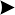 Електрична система – це складний об’єкт. Складність обумовлена низкою специфічних особливостей:постійний збіг за часом процесу вироблення, передачі й споживання електроенергії;безперервність процесу вироблення, передачі й споживання електроенергії та необхідність у зв’язку з цим безперервного контролю за цим процесом. Процес передачі електроенергії за ланцюгом «генератор – електроприймач» можливий лише за умови надійного електричного та магнітного зв’язку за всією довжиною цього ланцюга;підвищена небезпека електричного струму для довкілля і обслуговуючого персоналу;швидке проходження процесів, пов’язаних із відмовою різних елементів основного технологічного ланцюжка;різноманітність функціональних систем і пристроїв, що здійснюють технологію виробництва електроенергії;управління, регулювання та контроль. Необхідність їх постійної та чіткої взаємодії;віддаленість енергетичних об’єктів один від одного;залежність режимів роботи електричних систем від різних випадкових факторів (погодні умови, режим роботи енергосистеми, споживачів);значний обсяг робіт із ремонтно-експлуатаційного обслуговування великої кількості різнманітного обладнання.Виробництво електричної енергії концентрується переважно на великих електростанціях, що працюють спільно (паралельно).Центри споживання електричної енергії (промислові підприємства, міста, сільські райони тощо) віддалені від її джерел на десятки, сотні й тисячі кілометрів і розподілені на значній території.Для характеристики системи передачі й розподілу електричної енергії (ЕЕ) і всієї структури «генерація – передачаспоживання» введемо деякі поняття, терміни і визначення.Розвинена електрична мережа як за складом електроустановок, так і за функціональним призначенням, утворює систему передачі й розподілу електроенергії (рис. 1.2.).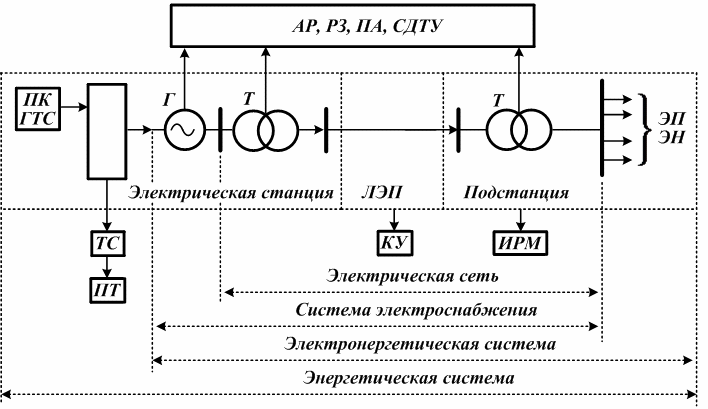 Енергетична система (енергосистема) – об’єднання електростанцій, електричних і теплових мереж (ТМ) і ряду установок і пристроїв, що служать для:виробництва;передачі;розподілу;споживання електричної й теплової енергії. Установки й пристрої:джерела енергії – парові котли (ПК) або гідротехнічні споруди (ГТС);генератори (Г);навантаження – споживачі електричні (СЕ) й теплові (СТ) тощо.Елементами системи передачі та розподілу ЕЕ є:лінії електропередачі різних конструкцій і напруг (ЛЕП);пристрої поздовжньої і поперечної компенсації (КП) параметрів ЛЕП (установки поздовжньої компенсації і шунтувальні реактори);трансформаторні підстанції (силові трансформатори (Т) та автотрансформатори);вимикачі;роз’єднувачі;контрольно-вимірювальні прилади тощо;джерела реактивної потужності (ДРП) (конденсаторні батареї, синхронні й статичні тиристорні компенсатори) ;пристрої захисту та автоматики, тобто автоматичні регулятори (АР);пристрої релейного захисту (РЗ);пристрої протиаварійної автоматики (ПА);засоби диспетчерського та технологічного управління (ЗДТУ).Електроенергетична система – сукупність електричної частини електричних станцій та електричних мереж, з’єднаних між собою і пов’язаних спільністю режиму у безперервному процесі виробництва, перетворення й розподілу електричної енергії за загального управління цим режимом.Система електропостачання – сукупність усіх електроустановок, призначених для забезпечення споживачів електричною енергією.Електрична мережа призначена для передачі ЕЕ від електростанції до місць споживання й розподілу її між споживачами, що включає в себе:претворювальні підстанції;розподільні пристрої;пункти перемикання;лінії електропередачі, що їх з’єднують.Електрична станція – енергоустановка, призначена для виробництва електричної енергії, що містить будівельну частину, обладнання для перетворення енергії й необхідне допоміжне обладнання.Залежно від джерела енергії основні електричні станції поділяють на:теплові (газ, мазут, вугілля);атомні (ядерне паливо);гідравлічні (вода).Лінія електропередачі (ЛЕП) – електроустановка, призначена для передачі електричної енергії на відстань із можливим проміжним відбором.ЛЕП складається з:проводів;кабелів;ізолювальних елементів;несучих конструкцій. Лінії виконують:повітряними;кабельними;у вигляді струмопроводів на промислових підприємствах та електростанціях;у вигляді внутрішніх проводок у будівлях і спорудах.Електроустановки, приймання і розподіл електроенергії в яких	виконується	на	одному	рівні	напруги,	тобто	безтрансформації,	називаються	розподільними	або	пунктами перемикачів.Підстанція – електроустановка, призначена для:приймання;перетворення (трансформації);розподілу електроенергії, що складається з:трансформаторів (автотрансформаторів) та інших перетворювачів ЕЕ;пристроїв управління;розподільних пристроїв;допоміжних пристроїв.Залежно від призначення підстанції бувають трансформаторними або претворювальними – випрямними, двигун-генераторними і т. д.Так як передача електроенергії економічно вигідна лише за ЛЕП високої напруги, то енергія, яка виробляється на ЕС, перетворюється в енергію високої напруги за допомогою трансформаторів ЕС.Підстанція може бути підвищувальною, якщо перетворення величини напруги змінного струму здійснюється з нижчої напруги на вищу (підстанції електростанцій), і понижувальною – у разі трансформації вищої напруги на нижчу (підстанції підприємств, міст та ін.).Електроустановка – сукупність апаратів, машин, устаткування і споруд, призначених для виробництва, перетворення, передачі, розподілу чи споживання ЕЕ.Електроустановки (ЕУ) поділяють за класами напруги:до 1 000 В (низьковольтні ЕУ);вище 1 000 В (високовольтні ЕУ).Розподільний пристрій (РП) – електроустановка, що входить до складу будь–якої підстанції і призначена для:приймання;розподілу електроенергії на одній напрузі. РП містять:комутаційні апарати;пристрої управління;пристрої захисту;пристрої вимірювання;допоміжні споруди.Поряд із підстанціями електрична енергія може розподілятися на розподільчих пунктах – пристроях, призначених для приймання й розподілу ЕЕ на одній напрузі (без трансформації) і не входять до складу підстанції.Споживач ЕЕ, електроприймач (ЕП) – апарат, агрегат, механізм (електродвигун, перетворювач, світильник і ін.), що споживає або перетворює ЕЕ в інші види енергії.Із позиції структурної ієрархії системи передачі і розподілу ЕЕ до споживачів може бути віднесена сукупність електричних навантажень (ЕН) (будинок, селище, завод і т. д.), які одержують електроживлення з шин підстанцій тієї чи іншої напруги.У ряді випадків як споживачі розглядають підстанції, від яких здійснюється електропостачання житлового району, промислового підприємства та інших об’єктів.Центр, джерело електроживлення – джерело ЕЕ, на збірних шинах (затискачах) якого здійснюється автоматичне регулювання режиму напруги. Поряд з електростанціями це шини підстанцій із трансформаторами, оснащеними:регуляторами напруги під навантаженням (РПН);регульованими джерелами реактивної потужності;лінійними регуляторами та ін.Запитання для самоперевіркиЧому	необхідно	передавати	(транспортувати) електроенергію?Які елементи входять до системи передачі й розподілу електроенергії?Що	спільного	в	поняттях	«електропередача»	і«електрична мережа» і чим вони відрізняються?Чим	відрізняються	поняття	«система електропостачання» та «електроенергетична система»?Яким вимогам повинна задовольняти система передачі й розподілу ЕЕ?Яка роль трансформаторів?Яка	класифікація	ліній	електропередачі	змінного струму?Які лінії складають системи передачі й розподілу ЕЕ?Для чого необхідні автоматичні пристрої на всіх об'єктах систем передачі й розподілу ЕЕ?У чому умовність поділу систем передачі і розподілу ЕЕ за номінальною напругою?Список літературиИдельчик В.   И.   Электрические   системы   и   сети / В. И. Идельчик. – Москва : Энергоатомиздат, 1989. – 592 с.Справочник по проектированию электроэнергетических систем / под ред. И. М. Шапиро, С. С. Рокотяна. – Москва : Энергоатомиздат, 1986.Правила налаштування електроустановок (ПНЕ). – Харків : Видавництво «Форт», 2014. – 793 с.Романюк Ю.   Ф.   Електричні   системи   та   мережі. Ю. Ф. Романюк. – Київ : Знання, 2007. – 292 с.Лекція 2Тема. Загальна характеристика систем передачі й розподілу електричної енергії (продовження)ПланВимоги до електричних мереж.Властивості електроенергії.Номінальні напруги.Вимоги до електричних мережЄ п’ять основних вимог до електричних мереж.Надійність електропостачання споживачівНадійним вважається електропостачання, за якого у разі аварійних пошкоджень елементів електричної мережі живлення відновлюється впродовж часу, необхідного для виробництва ручних перемикань без виконання ремонту пошкодженого елемента. Безперебійним вважають електропостачання, якщо за аварійних пошкоджень живлення електроприймача не порушується або відбувається перерва в подачі електроенергії на час роботи автоматичних пристроїв (1 – 3 с).Згідно з діючими Правилами налаштування електроустановок (ПНЕ) усі електроприймачі за необхідним ступенем надійності поділяють на три категорії.Електроприймачі I категорії – електроприймачі, перерва в електропостачанні яких може спричинити за собою:небезпеку для життя людей, значної шкоди народному господарству, пошкодження дорогого основного обладнання;масовий брак продукції;розлад складного технологічного процесу;порушення функціонування особливо важливих елементів комунального господарства.До споживачів I категорії надійності належать:шахти;залізниці;доменні та електролізні цехи;метро;стадіони;міські	споживачі	загальним	навантаженням	понад 10 МВ · А.Електроприймачі I категорії повинні забезпечуватися електроенергією від двох незалежних взаємно резервуючих джерел живлення, і перерва їх електропостачання при порушенні електропостачання від одного з джерел живлення може бути допущена лише на час автоматичного відновлення живлення.Серед споживачів I категорії надійності виділяють особливу групу електроприймачів. До неї відносять електроприймачі, для яких безперебійне електропостачання необхідне для безаварійного зупинення виробництва, пов’язаного з можливістю виникнення пожеж, вибухів, загибелі людей. Для них необхідно передбачити три незалежних джерела живлення. Це – операційні лікарень, хімічне виробництво. Перерва в електропостачанні споживачів I категорії надійності допускається на час автоматичного перемикання на резервне живлення.Для електроприймачів II категорії при порушенні електропостачання від одного з джерел живлення допустимі перерви електропостачання на час, необхідний для ввімкненя резервного живлення діями чергового персоналу або виїзної оперативної бригади.Електроприймачі II категорії – електроприймачі, перерва в електропостачанні яких призводить:1 – до масового недовідпущеня продукції; 2 – масових простоїв:а – робочих;б – механізмів;в – промислового транспорту;3 – порушення нормальної діяльності значної кількості міських і сільських жителів.До споживачів II категорії надійності відносять:великі магазини;підприємства легкої промисловості;будівлі висотою понад 5 поверхів;багатоквартирні будинки з електроплитами;навчальні заклади;групи споживачів із загальним навантаженням від 300 до 1 000 кВ · А.Електроприймачі II категорії рекомендується забезпечувати електроенергією від двох незалежних взаємно резервувальних джерел живлення.Електроприймачі III категорії – всі інші електроприймачі, що не підходять під визначення I і II категорій.До них належать:усі невідповідальні споживачі;невеликі житлові селища;будівлі до п’яти поверхів.Для електроприймачів III категорії електропостачання може виконуватися від одного джерела живлення за умови, що перерви електропостачання, необхідні для ремонту або заміни пошкодженого елемента системи електропостачання, не перевищують 1 доби.Якість електричної енергіїКожен споживач повинен забезпечуватися якісною електроенергією. Для характеристики якості електроенергії застосовують спеціальні показники якості, що установлені державним стандартом (ГОСТ 13109–97).До показників якості електроенергії належать:відхилення частоти від номінального значення;відхилення напруги від номінального значення;коефіцієнти несиметрії й несинусоїдальності трифазової системи напруг та ін.Економічність споруди та експлуатаціїПід час проектування електричної мережі необхідно зрівняти кошти, вкладені на спорудження мережі, і витрати, якібудуть йти на її експлуатацію. Для цього використовують спеціальні критерії, наприклад, повні витрати на спорудження й експлуатацію впродовж економічного терміну служби мережі.БезпекаДля забезпечення безпеки персоналу енергосистем та інших осіб згідно з ПНЕ застосовують:заземлення;огорожі;сигналізацію;охорону;спеціальний одяг та інші пристосування.Провід підвішують високо над землею, в деяких випадках замість ВЛ споруджують КЛ.Можливість подальшого розвиткуУнаслідок зміни навантажень споживачів, а також появи нових споживачів, електрична мережа знаходиться в стані розвитку, модернізації та реконструкції. Добудовуються, замінюються, реконструюються електростанції, лінії, підстанції, встановлюються нові системи управління. Необхідно так проектувати електричну мережу, щоб вона давала можливість подальшого розширення і розвитку.Властивості електроенергіїТа величезна роль, яку відіграє електроенергія в нашому житті зумовлюють такі її властивості:легкість передачі на великі відстані порівняно з іншими видами енергії;можливість перетворень в інші види енергій із високим ККД незалежно від її кількості. Тому немає необхідності в її зберіганні;електроенергія проявляється у вигляді потоку, який роздрібнити на частини легше, ніж інші енергетичні потоки (вугілля, нафтопродукти);споживання електроенергії може плавно змінюватися від нуля до максимуму залежно від ходу самого процесу виробництва або навантаження робочого механізму;можливість значної концентрації потужності при виробництві електроенергії;потік електроенергії можна уявити безперервним або періодичним у вигляді синусоїди. Таке уявлення найзручніше для інформаційних потоків. Тому ЛЕП часто використовують і для передачі інформації;електроенергія є найбільш чистим видом енергії і найменше забруднює довкілля;орієнтація на використання трифазового струму надала використання електроенергії однорідність.Номінальні напругиВироблення,	передача	і	споживання	електроенергії виконується за різної напруги:генерація за напруги до 30 кВ;передача – за напруги 35 кВ і вище;споживання – сотні й тисячі вольт.Номінальною напругою елементів електричної мережі (електроприймачі, генератори, трансформатори) називається та напруга, на якій ці елементи мають найбільш доцільні технічні та економічні характеристики.Номінальні напруги встановлюються державним стандартом.Нижче   в   таблиці   2.1   подано   номінальні напруги   (до 1 000 В) для джерел і перетворювачів, мережі й електроприймачів.Таблиця 2.1 – Номінальні напруги (до 1 000 В) змінного трифазового струмуДалі у таблиці   2.2 подано номінальні   напруги   (понад 1 000 В) для джерел і перетворювачів, мережі й електроприймачів.Номінальні напруги джерел (генератори і СК) за умовами компенсації втрат напруги в мережі, що живиться, взяті на 5 % вище від номінальних напруг мережі.Таблиця 2.2 – Номінальні напруги (понад 1 000 В) змінного трифазового струмуПервинні обмотки трансформаторів є приймачами електроенергії. Тому для підвищувальних трансформаторів їх номінальні напруги дорівнюють номінальній напрузі генераторів; для понижувальних трансформаторів – номінальній напрузі мережі або на 5 % вище. Вторинні обмотки трансформаторів живлять подальшу мережу. Щоб компенсувати втрату напруги в трансформаторах, їх номінальна напруга вища за номінальні напруги мережі на 5–10 %.Кожна електрична мережа характеризується номінальною напругою електроприймачів, які від неї живляться. Насправді електроприймачі працюють за напруги, що відрізняється від номінальної напруги через втрати напруги. Згідно Закону про якість електричної енергії, за нормального режиму роботи мережі напруга, що підводиться до електроприймачів не повинна відрізнятися від номінальної більше ніж на ± 5 %.Тобто напруга U1не повинна перевищувати номінальну більшеніж на 5 %. Напруга U2не повинна бути нижчою більше ніж на5 % (див. рис. 2.1). Номінальна напруга мережі дорівнює їїсередньому значенню: Uном U1  U2 .2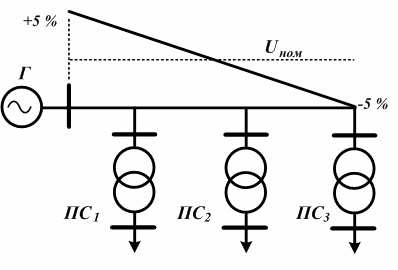 Запитання для самоперевіркиЯкі елементи входять у систему передачі й розподілу електроенергії?Яким вимогам повинна задовольняти система передачі і розподілу ЕЕ?Які є основні вимоги до електричних мереж?Які можливі етапи розвитку системи передачі ЕЕ?Якими властивостями характеризується електроенергія?Що таке номінальна напруга?Який номінальний ряд напруг електричних мереж?Чому напруга у вузлах мережі постійно змінюється, а не залишається постійною?Що потрібно зробити для того, щоб компенсувати падіння напруги в мережі живлення?Список літературиИдельчик   В.   И.   Электрические    системы    и    сети / В. И. Идельчик. – Москва : Энергоатомиздат, 1989. – 592 с.Справочник по проектированию электроэнергетических систем / под ред. И. М. Шапиро, С. С. Рокотяна. – Москва : Энергоатомиздат, 1986.Правила налаштування електроустановок (ПНЕ). – Харків : Видавництво «Форт», 2014. – 793 с.Романюк    Ю.    Ф.    Електричні    системи    та    мережі / Ю. Ф. Романюк. – Київ : Знання, 2007. – 292 с.Лекція 3Тема. Напруги та класифікація електричних мереж ПланОбласть використання номінальних напруг.Класифікація електричних мереж.Область використання номінальних напругНапруги 3, 20 і 150 кВ вважають неперспективним і не рекомендують для мереж, що заново проектуються.У мережі до 1 000 В найбільшого поширення набула напруга 380 В. Використовують для живлення:освітлювального навантаження всередині і поза приміщеннями;для живлення дрібномоторного навантаження промислових підприємств.Напругу 660 В застосовують у заводських мережах для живлення електросилового навантаження.Напругу 6 і 10 кВ використовують для розподільчих мереж у міській та сільській місцевостях.Напруги 35 і 110 кВ набули найбільшого поширення. Напругу 35 кВ використовують у розподільних мережах. Напруга 110 кВ виконує дві функції:живить великі центри споживання енергії, тобто виступає у ролі системоутворювального. Особливо це стосується старих енергосистем;живить підстанції невеликої потужності напругою 110/10 кВ у зонах обслуговування споживачів 10 кВ, тобто виступає у ролі розподільного.Напругу 220 кВ застосовують в енергосистемах із вищою напругою (500 кВ) за значного зростання навантажень як найбільш перспективну щодо напруги 110 кВ.Напруги 330 кВ і вище відіграють роль системоутворювальних напруг.Класифікація електричних мережЕлектричні мережі класифікують за:родом струму;номінальною напругою;конструктивним виконанням;розміщенням;конфігурацією;ступенем резервування;виконуваними функціями;характером споживачів;призначенням у схемі електропостачання;режимом роботи нейтралі.Рід струмуЗа родом струму розрізняють мережі змінного і постійного струму. Основного поширення набули мережі трифазового змінного струму.Однофазовими виконують внутрішньоквартирні мережі. Їх виконують як відгалуження від трифазової мережі.Мережі постійного струму використовують у промисловості (електричні печі, електролізні цехи) і для живлення міського електротранспорту.Постійний струм використовують для передачі енергії на великі відстані. Але на постійному струмі працює лише ЛЕП: на початку й в кінці ЛЕП будують перетворювальні підстанції, на яких відбувається перетворення змінного струму в постійний і назад. Використання постійного струму забезпечує стійку паралельну роботу генераторів ЕС.Постійний струм використовують для організації зв’язку електроенергетичних систем. При цьому відхилення частоти в кожній системі практично не відбивається на переданій потужності.Існують передачі пульсуючого струму. У них електроенергія передається по загальній лінії одночаснозмінним і постійним струмом. У такій передачі збільшується пропускна здатність щодо ЛЕП змінного струму і полегшується відбір потужності порівняно з ЛЕП постійного струму.НапругаЗгідно Державного стандарту мережі поділяють на мережі напругою до 1 000 В і мережі напругою вище 1 000 В.У літературі зустрічається й такий розподіл мереж за напругою:1) низька (220–660 В);2) середня (6–35 кВ); 3) висока (110–220 кВ);надвисока (330–750 кВ);ультрависока (більше 1 000 кВ).Конструктивне виконанняЗа конструктивним виконанням розрізняють:повітряні мережі;кабельні мережі;проводки;струмопроводи.Струмопровід – це установка для передачі та розподілу електроенергії, що використовується на промислових підприємствах.Складається з:неізольованих провідників;ізольованих провідників;ізоляторів;захисних оболонок;опорних конструкцій.Електропроводки призначені для виконання мереж у будинках.Розміщення мережіЗа	розміщенням	мережі	поділяють	на	зовнішні	тавнутрішні.Зовнішні виконуються неізольованими (голими) проводами і кабелями.Внутрішні виконуються ізольованими проводами.Конфігурація мережіЗа конфігурацією мережі поділяють на розімкнені (рис. 2.1) і замкнені (рис. 2.2).Розімкнені мережі живляться від одного джерела живлення і передають електроенергію до споживачів лише в одному напрямку.У замкнених мережах електроприймачі одержують щонайменше з двох боків. Розрізняють прості замкнені мережі і складнозамкнені мережі. Прості замкнені мережі мають один замкнений контур, складнозамкнені – декілька. До простих замкнених мереж відносять кільцеву мережу та мережу з двостороннім живленням.За    ступенем     резервування     мережі     поділяють     нанерезервовані та резервовані.Замкнені мережі завжди резервовані, тому що при відімкненні будь-якої ЛЕП або будь-якого джерела живлення жоден із споживачів не втратить живлення.Ступінь резервуванняМагістральні мережі, виконані одним ланцюгом, є нерезервованими, так як частина або всі споживачі втрачають живлення залежно від місця пошкодження і місць установки комутаційної апаратури. Магістральні мережі, виконані двома ланцюгами, є резервованими.Виконувані функціїЗа виконуваними функціями розрізняють мережі:системоутворювальні;мережі живлення;розподільні.Системоутворювальні мережі – це мережі напругою 330 кВ і вище. Виконують функцію формування енергосистем, об’єднуючи потужні ЕС і забезпечуючи їх функціонування як єдиного об’єкта управління. Ці мережі характеризуються великим радіусом охоплення, значними навантаженнями. Мережі виконують за складнозамкненими багатоконтурними схемами з декількома ВП.Мережі живлення призначені для передачі електроенергії від підстанцій системоутворюючої мережі і від шин 110–220 кВ ЕС до районних підстанцій. Мережі живлення зазвичай замкнені. Їх напруга – 110–220 кВ.Розподільна мережа призначена для передачі електроенергії на невеликі відстані від шин нижчої напруги районних ПС безпосередньо до споживачів. Такі мережі виконують за розімкненими схемами.Розрізняють розподільні мережі високої (понад 1 000 В) і низької напруг (до 1 000 В).Характер споживачівЗа характером споживачів мережі поділяють на:міські;промислові;сільські.Міські мережі характеризуються високою щільністю електричних навантажень (до 12 МВ А/км2) і великою кількістю різнорідних споживачів.До промислових мереж відносять мережі промислових підприємств. Ці мережі поділяють на мережі зовнішнього і внутрішнього електропостачання. Напруга залежить від близькості до ПМ живлення. Якщо вона розміщена поблизу підприємства, то напруга зовнішнього електропостачання становить 6–10 кВ, а внутрішнього – до 1 000 В. Якщо ПМ розташована далеко, то напруга зовнішнього електропостачання підвищується.Для промислових мереж існує поняття «глибокого введення», коли висока напруга (220–330 кВ) заводиться натериторію заводу, минаючи додаткові трансформації. У цьому разі в схемі внутрішнього електропостачання використовується напруга 6–35 кВ.Сільські мережі – мережі напругою 0,4–110 кВ. Вони призначені для живлення невеликих населених пунктів, сільськогосподарських підприємств. Відрізняються великою протяжністю     і     малою     щільністю     навантаження     (до15 кВ А/км2 ). Сільські мережі виконуються, в основному,повітряними ЛЕП по розімкненим схемами.Призначення в схемі електропостачанняЗа призначенням у схемі електропостачання мережі поділяють на місцеві та районні.Місцеві мережі охоплюють площі радіусом до 30 км. Вони мають малу щільність навантаження і напругу до 35 кВ включно.Це мережі:сільські;комунальні;фабрично-заводські;«глибокі вводи» напругою 110 кВ.Районні мережі охоплюють великі райони і мають напругу 110 кВ і вище. За районними мережами здійснюється передача електроенергії від ЕС у місця її споживання.До районних мереж належать:основні мережі системи;магістральні ЛЕП внутрішньосистемного зв’язку;міжсистемні зв’язки.Режим роботи нейтраліЗа режимом роботи нейтралі мережі поділяють на мережі з:ізольованою нейтраллю;компенсованою нейтраллю;ефективно-заземленою нейтраллю;глухозаземленою нейтраллю.Режим роботи нейтралі визначається способом з’єднання нейтралі з землею.У мережах з ізольованою нейтраллю електроустановки не мають зв’язку з землею.У мережах з компенсованою нейтраллю є зв’язок через дугогасильну котушку.У мережах з ефективно-заземленою нейтраллю – частина нейтралей трансформаторів заземлена, частина – розземлена (у нейтраль входять роз’єднувач і розрядник).У мережах із глухозаземленою нейтраллю – безпосередній зв’язок із землею.Вибір режиму роботи нейтралі в мережі до 1 000 В визначається безпекою робіт. У мережі вище 1 000 В – двома причинами:вартістю ізоляції обладнання;величиною струмів однофазового короткого замикання на землю.Відповідно з Правилами налаштування електроустановок електроустановки до 1 000 В працюють або з глухозаземленою або з ізольованою нейтраллю.У першому випадку маємо чотирипровідну мережу. Замикання будь-якої фази на землю призводить до короткого замикання в мережі (струм ушкодження великий). Запобіжник пошкодженої фази перегорає, а дві здорові фази залишаються в роботі при фазовій напрузі.У другому випадку маємо трипровідну мережу. У такій мережі замикання фази на землю не призводить до значного зростання струму у місці пошкодження, фаза не відключається. Фазові напруги непошкоджених фаз зростають до лінійнихзначень, тобто зростають у	раз.В обох випадках ізоляція розраховується на лінійну напругу.Мережі напругою 6–35 кВ вважаються мережами з малими струмами замикання на землю (до 500 А). Працюють такі мережі або з ізольованою або з компенсованою нейтраллю.У мережі з ізольованою нейтраллю при торканні фази землю напруга цієї фази стає такою, що дорівнює нулю, а на здорових фазах зростає до лінійного значення. Тому ізоляція повинна бути розрахована на лінійну напругу. Ємнісний струм в ушкодженій фазі дорівнює нулю, а в непошкоджених фазахзбільшується в	раз. Сумарний ємнісний струм такий, щодорівнює3 I0 , буде проходити через місце замикання фази наземлю і джерело живлення. Якщо величина цього струму в мережі 6–10 кВ перевищує 30 А, а в мережі 35 кВ–10 А, то в нейтраль трансформаторів необхідно ввімкнути дугогасильну котушку. Її індуктивний струм складається з ємнісного струму замикання на землю, який може бути компенсований частково або повністю.Мережі 6–35 кВ не потребують негайного відключення і можуть працювати кілька годин. Але пошкодження можна виявити лише під час почергового відключення споживачів.Мережі напругою 110 кВ і вище вважаються мережами з великими струмами замикання на землю (понад 500 А). Вони не можуть працювати з ізольованою нейтраллю, оскільки ізоляція у цьому разі повинна розраховуватися на лінійну напругу. А це дорого. Мережі працюють з заземленою нейтраллю. При цьому струм однофазового короткого замикання (к. з.) може перевищувати струм трифазововго к. з. У цьому разі комутаційну апаратуру потрібно вибирати за більшим струмом, тобто однофазовим.У місці пошкодження у таких мережах виникає електрична дуга з великим струмом. Дуга гаситься при відключенні пошкодження. Оскільки більшість к. з є такими, що самоусуваються, то для перевірки лінія вмикається знову під дією АПВ. Якщо к. з. самоусунулася, то ЛЕП залишається в роботі, якщо немає, то ушкодження відключається знову. У перехідному режимі і при комутаціях у мережі виникають внутрішні перенапруги. Величина перенапруги впливає на вибір ізоляції. Величину перенапруги намагаються обмежити. Для цього заземлюють нейтралі обладнання. Проте чим більшезаземлених нейтралей, тим менша величина перенапруги, але тим більша величина струму однофазного к. з.У мережах 110 кВ діють у такий спосіб. Частина нейтралей розземлюють, щоб величина струмів однофазного к. з. не перевищувала величину струмів трифазового к. з. Заземлюють нейтралі трансформаторів на електростанціях, вузлових підстанціях і на «тупікових» споживчих підстанціях. Напруга на непошкоджених фазах щодо землі в сталому режимі не повинна бути більшою за 0,8 Uном (лінійного). Такі мережі називаються мережами з ефективно–заземленою нейтраллю.У мережах 220 кВ і вище застосовують глухе заземлення нейтралі усіх трансформаторів. При цьому напруга на непошкоджених фазах щодо землі в сталому режимі не перевищує фазову. Комутаційна апаратура вибирається за більшим струмом к. з.Запитання для самоперевіркиЯка класифікація електричних мереж за напругою, охопленням території, призначенням?Назвіть режими нейтралей електричної мережі залежно від напруги?Чому	використовують	глухозаземлену	нейтраль	у низьковольтних мережах?Які недоліки глухозаземленої нейтралі?Який час роботи непошкоджених фаз під підвищеною напругою для низьковольтної мережі з ізольованою нейтраллю?Наскільки	є	небезпечним	замикання	на	землю	в низьковольтних мережах з ізольованою нейтраллю?Як піде струм після замикання фази на землю у високовольтній мережі з ізольованою нейтраллю?Якою буде напруга фаз після замикання фази на землю у високовольтній мережі з ізольованою нейтраллю?До чого може призвести замикання фази на землю у високовольтній мережі з ізольованою нейтраллю?Список літературиИдельчик В.   И.   Электрические   системы   и   сети / В. И. Идельчик. – Москва : Энергоатомиздат, 1989. – 592 с.Справочник по проектированию электроэнергетических систем / под ред. И. М. Шапиро, С. С. Рокотяна. – Москва : Энергоатомиздат, 1986.Правила налаштування електроустановок (ПНЕ). – Харків : Видавництво «Форт», 2014. – 793 с.Романюк Ю. Ф.   Електричні   системи   та   мережі / Ю. Ф. Романюк. – Київ : Знання, 2007. – 292 с.Лекція 4Тема. Основні відомості про конструкції опор повітряних ліній електропередачПлан1. Повітряні лінії електропередач.Конструкція опор повітряних ліній електропередач(ПЛЕП)Електричною повітряною лінією електропередачі називається пристрій для передачі електричної енергії по проводах, розміщених на відкритому повітрі й прикріплених за допомогою ізоляторів та арматури до опор або кронштейнів інженерних споруд.Головні елементи повітряної ЛЕП:проводи, які служать для передачі електроенергії;грозозахисні підвісні троси для захисту від атмосферних перенапруг (грозових розрядів). Їх монтують у верхній частині опор;опори, що підтримують проводи та троси на певній висоті над поверхнею;ізолятори, ізолюючі дроти від тіла опори;арматура, за допомогою якої дроти закріплюються на ізоляторах, а ізолятори на опорі.За конструктивним виконанням розрізняють одноланцюгові та дволанцюгові ЛЕП. Під ланцюгом розуміють три дроти (трифазовий ланцюг) однієї ЛЕП.Конструктивна частина ПЛЕП характеризується:типами опор;довжинами прольотів;габаритними розмірами;конструкцією фази;типами гірлянд ізоляторів.За типом опори ПЛЕП поділяють на:проміжні,анкерні.Проміжні та анкерні опори розрізняють способом підвішування проводів.На проміжній опорі провід підвішується за допомогою підтримувальних гірлянд ізоляторів.На анкерних опорах проводи закріплені жорстко і натягнуті до заданого натягу за допомогою натяжної гірлянди ізоляторів (див. рис. 4.2).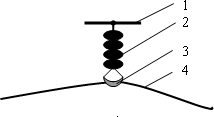 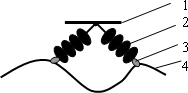 Проміжні опори найпростіші, служать для підтримування проводів на прямих ділянках лінії. Вони зустрічаються найчастіше; частка їх в середньому становить 80–90 % відзагального числа опор ПЛ. Провід до них кріплять за допомогою підтримуючих (підвісних) гірлянд ізоляторів або штирьових ізоляторів. Проміжні опори в нормальному режимі мають навантаження в основному від власної ваги проводів, тросів та ізоляторів, підвісні гірлянди ізоляторів звисають вертикально.Анкерні опори, розраховані на поздовжні та поперечні складові тяжіння проводів (натяжні гірлянди ізоляторів розміщені горизонтально), відчувають найбільші навантаження, тому вони значно складніші і дорожчі за проміжні; число їх на кожній лінії повинно бути мінімальним.Анкерні опори встановлюють у місцях жорсткого кріплення проводів. Їх поділяють на:кінцеві;кутові;проміжні;спеціальні.На кінцеві й кутові опори, що встановлюються у кінці або на повороті лінії, діє постійне тяжіння проводів і тросів: одностороннє або за рівнодіючим кутом повороту.Проміжні анкерні, що встановлюють на протяжних прямих ділянках, також розраховуються на одностороннє тяжіння, яке може виникнути при обриві частини проводів, що розміщені в прольоті, що примикає до опори.Спеціальні опори бувають таких типів:перехідні – для великих прольотів, що проходять через річки, ущелини;відгалужувальні	–	для	виконання	відгалужень	від основної лінії;транспозиційні – для зміни порядку розміщення проводів на опорі.За матеріалом опори розрізняють:дерев’яні (до 110 кВ);залізобетонні (35–330 кВ);металеві (35 кВ і вище).Дерев’яні опори (рис. 4.3) виготовляють із сосни або модрини і застосовують на лініях напругою до 110 кВ у лісових районах у наш час все менше.Такі опори прості у виготовленні, дешеві, зручні в транспортуванні. Основний їх недолік – недовговічність через гниття деревини, незважаючи на її оброблення антисептиком. Застосування залізобетонних пасинків (приставок) збільшує термін служби опор до 20–25 років.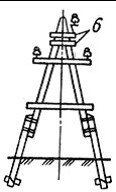 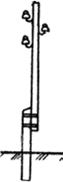 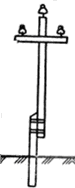 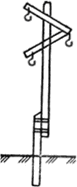 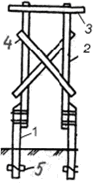 Основними елементами опор є:пасинки (приставки) – 1;стійки – 2;траверси – 3;розкоси – 4;ригелі – 5;підтраверсні бруси – 6.Залізобетонні опори (рис. 4.4) найбільш широко застосовуються на лініях напругою до 750 кВ. Вони можуть бути вільностоячими (проміжними) і з відтяжками (анкерні).Залізобетонні	опори	довговічніші	за	дерев’яні,	прості	в експлуатації, дешевші за металеві.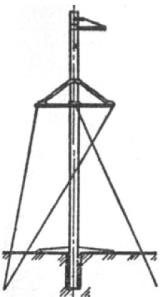 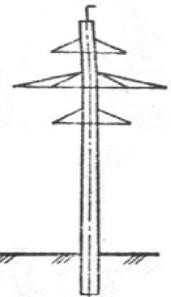 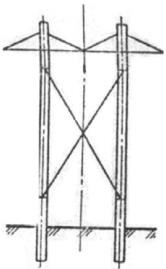 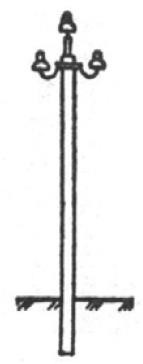 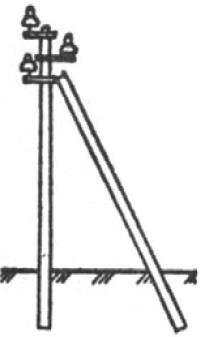 Металеві (сталеві) опори (рис. 4.5) використовують на лініях напругою 35 кВ і вище.Вони міцні та надійні, але досить металомісткі, займають велику площу, потребують для установлення споруди спеціальних залізобетонних фундаментів і в процесі експлуатації повинні бути пофарбовані для запобігання від корозії.До основних елементів належать:стійки – 1,траверси – 2,тросостояки – 3,відтягнення – 4,фундамент – 5.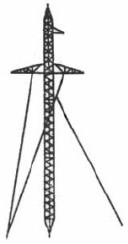 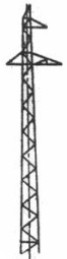 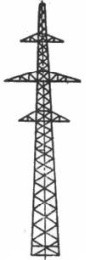 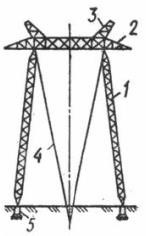 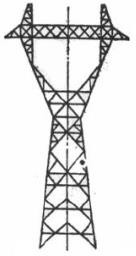 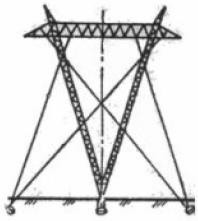 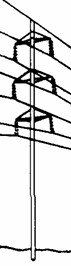 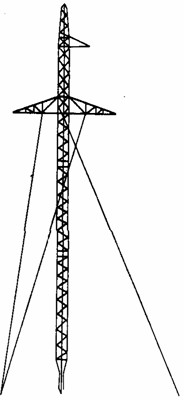 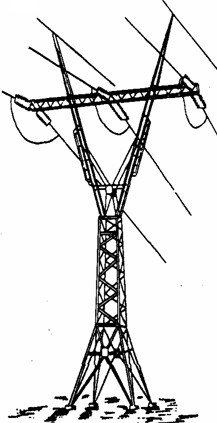 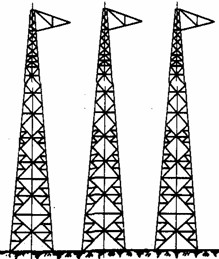 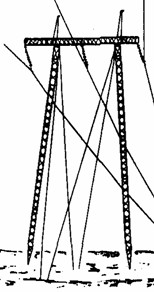 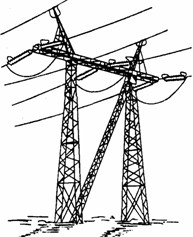 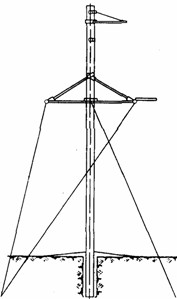 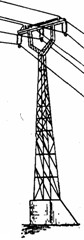 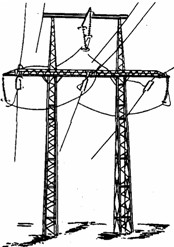 Запитання для самоперевіркиЯк	класифікують	лінії	електропередачі	за конструктивним виконанням?Якими факторами визначається вибір типу ЛЕП?Яким	вимогам	повинні	задовольняти	матеріали	і конструкції ПЛ?З яких основних конструктивних елементів складаєтьсяПЛ?Які основні геометричні характеристики ПЛ і чим вони визначаються?У чому полягає призначення опор?Які є типи опор, що розрізняються за функціональним призначенням?Які переваги і недоліки дерев’яних, залізобетонних та металевих опор?Список літературиИдельчик В. И.   Электрические   системы   и   сети   / В. И. Идельчик. – Москва : Энергоатомиздат, 1989. – 592 с.Справочник по проектированию электроэнергетических систем / под ред. И. М. Шапиро, С. С. Рокотяна. – Москва : Энергоатомиздат, 1986.Правила налаштування електроустановок (ПНЕ). – Харків : Видавництво «Форт», 2014. – 793 с.Романюк Ю. Ф. Електричні системи   та   мережі   / Ю. Ф. Романюк. – Київ : Знання, 2007. – 292 с.Лекція 5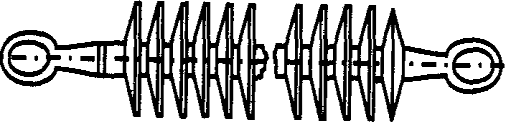 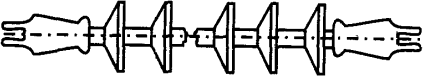 Тема. Основні відомості про конструкцію арматури повітряних ліній електропередачПланКонструкція арматури повітряних ліній електропередач5.1. Конструкція арматури повітряних ліній електропередач (ПЛЕП)Ізолятори повітряних ліній призначені для ізоляції та кріплення дротів. Виготовляються вони з порцеляни або загартованого скла – матеріалів, що мають такі властивості:високу механічну міцність;електричну міцність;стійкі до атмосферних впливів.Істотною перевагою скляних ізоляторів є те, що при пошкодженні загартоване скло розсипається. Це полегшує знаходження ушкоджених ізоляторів на лінії.За конструкцією ізолятори поділяють на штирьові йпідвісні.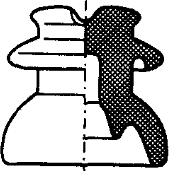 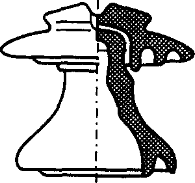 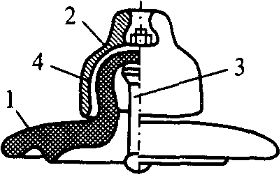 Штирьові ізолятори застосовують на лініях напругою до 1 кВ, 6–10 кВ і рідко 35 кВ (рис. 5.1 а, б). Вони кріпляться до опор за допомогою гаків або штирів.Підвісні ізолятори (рис. 5.1 в) використовують на ПЛ напругою 35 кВ і вище. Вони містять:фарфорову або скляну ізолюючу частину – 1;шапку з ковкого чавуну – 2;металевий стрижень – 3;цементну зв’язку – 4.Підвісні ізолятори збирають у гірлянди, які бувають підтримувальними (на проміжних опорах) і натяжними (на анкерних опорах). Число ізоляторів у гірлянді визначається напругою лінії:35 кВ – 3–4 ізолятори,– 110 кВ – 6–8.Останнім часом почали застосовувати полімерні ізолятори (рис. 5.1 г, д). Вони являють собою стрижневий елемент зі склопластику, на якому розміщене захисне покриття з ребрами зі фторопласту або кремнійорганічної гуми. Лінійна арматура застосовується для кріплення проводів до ізоляторів, а ізоляторів до опор та поділяється на такі основні види:затискачі;зчіпну арматуру;з’єднувачі та ін.Затискачі служать для закріплення проводів і тросів й прикріплення їх до гірлянд ізоляторів. Вони поділяються на підтримувальні, що підвішуються на проміжних опорах, і натяжні, що застосовуються   на   опорах   анкерного   типу (рис. 5.2 а, б, в).Зчіпна арматура призначена для підвіски гірлянд на опорах і з’єднання багатоланцюгових гірлянд одна з одною і містить:скоби;сережки;вушки;коромисла.Скоба служить для приєднання гірлянди до траверсу опори.Підтримувальну гірлянду (рис. 5.2 д) закріплюють на траверсі проміжної опори за допомогою сережки 1, яка іншою стороною вставляється в шапку верхнього підвісного ізолятораВушко 3 використовують для прикріплення до нижнього ізолятора гірлянди підтримувального затискача 4. На відповідальних опорах (наприклад, перехідних, з розщепленими проводами) застосовують здвоєні гірлянди ізоляторів, для з’єднання яких служать коромисла. У лініях напругою 330 кВ і вище з розщепленими фазами в прольотах встановлюють дистанційні розпірки (рис. 5.2 в), що запобігають«схльостуванню», зіткненню і закручуванню окремих проводів фази. З’єднувачі застосовують для з’єднання окремих ділянок дротів. Вони бувають овальні і пресовані.В овальних з’єднувачах дроти або обтискаються або скручуються (рис. 5.2 е). Пресовані з’єднувачі (рис. 5.2 ж) застосовують для з’єднання проводів великого поперечного перерізу. У сталеалюмінієвих проводах сталева і алюмінієва частини опресовуються окремо.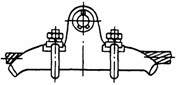 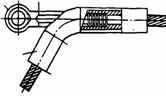 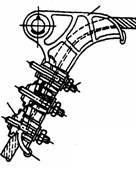 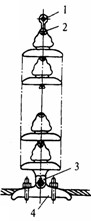 На ПЛ застосовують переважно неізольовані (голі) проводи (рис. 5.3).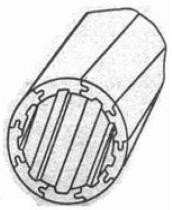 За конструкцією проводи розрізняють:однодротові, що складаються з одного дроту суцільного перерізу;багатодротяні з одного металу, що складаються залежно від перерізу дроту з непарної кількості дротів (від 7 до 61);багатодротяні з двох металів. Кількість проводів сталевого сердечника – непарне (1, 7 або 19). Кількість дротів струмопровідної частини – парне.порожнисті.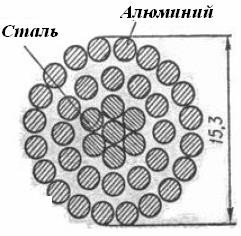 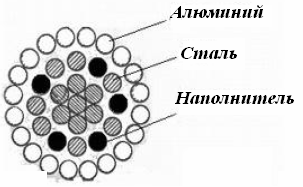 Однодротові, переважно сталеві дроти, використовують обмежено в низьковольтних мережах.Для додавання гнучкості й більшої механічної міцності проводи виготовляють багатодротовими з одного металу (алюмінію або сталі) і з двох металів (комбіновані) – алюмінію і сталі. Сталь у проводі збільшує механічну міцність.Перебуваючи на відкритому повітрі, дроти і троси піддаються атмосферним впливам. Тому матеріал проводів, крім гарної провідності, повинен бути стійким до корозії, мати механічну міцність.Для проводів застосовують такі матеріали:мідь;алюміній;сталь;сплави алюмінію і міді з іншими металами (залізом, магнієм, кремнієм).Мідь має питому провідність  53  103 См км/мм2 , відрізняється механічною міцністю. Плівка окису захищає її від корозії та хімічних впливів. Володіє стійкістю контакту.Алюміній має питому провідність 31,7 103 См км/мм2 .Механічна міцність гірша, ніж у міді. Отже, частіше потрібно ставити опори. Плівка окису захищає її від корозії. Погано протистоїть хімічним впливам. Не володіє стійкістю контакту.Сталеві дроти мають погану провідність. Відрізняються великою механічною міцністю. Не володіють стійкістю до корозії. Активний опір залежить від струму, що проходить.Використовують дроти і з двох металів – сталі та алюмінію. Сталь знаходиться всередині дроту та служить для збільшення механічної міцності. Алюміній знаходиться ззовні і є струмопровідною частиною.У маркуванні проводів спочатку зазначають матеріал, а потім поперечний переріз в мм2 .Мідні дроти маркують літерою М;алюмінієві дроти – літерою А; сталеві дроти – літерами ПС і ПСО; сталеалюмінієві – літерами АС.У маркуванні сталеалюмінієвих проводів спочатку зазначають поперечний переріз алюмінію, а потім сталі. Наприклад, АС-120/19.Провід марки АС випускають із різним відношенням перерізів алюмінію і сталі за одного і того самого перерізу алюмінію. Залежно від цього відношення розрізняють дроти:полегшеної конструкції;середньої міцності;посиленої міцності;особливо посиленої міцності.Для захисту проводів марки АС від корозії і хімічних впливів використовують спеціальні захисні засоби. Тип захисту відбивють у маркуванні проводів:марки АСКС, АСКП – провід сталеалюмінієвий корозійностійкий із заповненням сталевого осердя (С) або всього проводу (П) мастилом;марка АСК – як і АСКС, сталеве осердя ізольоване поліетиленовою плівкою.Зараз частіше почали застосовувати ПЛ із самонесучими ізольованими проводами напругою до 10 кВ. У лінії напругою 380 В дроти складаються з несучого неізольованого проводу, що є нульовим, трьох ізольованих фазових проводів, одного ізольованого проводу зовнішнього освітлення. Фазові ізольовані проводи намотано навколо несучого нульового проводу. Несучий провід є сталеалюмінієвим, а фазові – алюмінієвими. Останні покриті світлостійким термостабілізованим (зшиті) поліетиленом (провід типу АПВ).До переваг ПЛ із ізольованими проводами перед лініями з голими проводами можна віднести відсутність ізоляторів на опорах, максимальне використання висоти опори для підвіски проводів; немає необхідності в обрізанні дерев у зоні проходження лінії.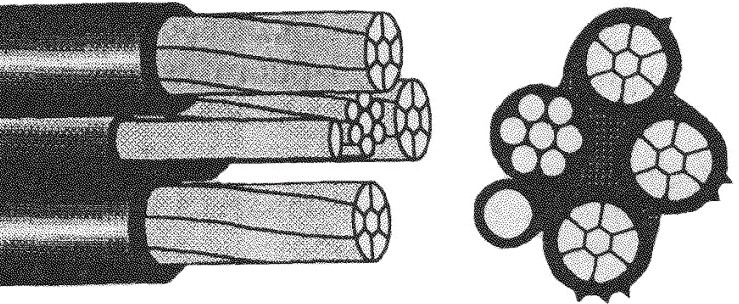 Рисунок 5.4 – Конструктивне виконання самонесучого ізольованого проводуПровід ПЛЕП розміщують на опорі різними способами:на	одноланцюгових	опорах	–	трикутником	або горизонтально (рис. 5.5 а, б, в);на дволанцюгових опорах – зворотною ялинкою або шестикутником у вигляді «бочки» (рис. 5.5 г, д).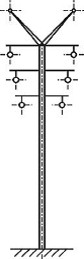 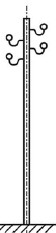 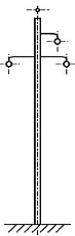 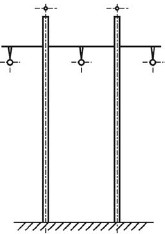 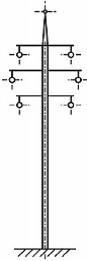 Горизонтальне розміщення проводу – найкраще за умовами експлуатації, тому що дозволяє застосовувати більш низькі опори і виключає «схльостування» проводів при скиданні ожеледі або розгойдуванні проводів. Розгойдування проводів – це коливання проводів з малою частотою і великою амплітудою.Оскільки за першої нагоди відбувається несиметричне розміщення проводів один щодо одного, то для вирівнювання реактивного опору та ємнісної провідності за фазами застосовують транспозицію, тобто змінюють розміщення проводів на опорах (рис. 5.6).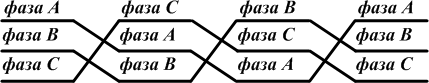 Рисунок 5.6 – Транспозиція проводів ПЛЗапитання для самоперевіркиЯкі матеріали застосовують для виготовлення проводів і грозозахисних тросів?Які	переваги	і	недоліки	алюмінієвих,	мідних	і сталеалюмінієвих проводів?Які типи ізоляторів використовують на повітряних лініях?Яка основна арматура ПЛ? Яке її призначення?Яка конструкція лінії з ізольованими проводами?Які переваги ліній з ізольованими проводами?Список літературиИдельчик В. И.   Электрические   системы   и   сети   / В. И. Идельчик. – Москва : Энергоатомиздат, 1989. – 592 с.Справочник по проектированию электроэнергетических систем / под ред. И. М. Шапиро, С. С. Рокотяна. – Москва : Энергоатомиздат, 1986.Правила налаштування електроустановок (ПНЕ). – Харків : Видавництво «Форт», 2014. – 793 с.Романюк Ю. Ф. Електричні системи   та   мережі   / Ю. Ф. Романюк. – Київ : Знання, 2007. – 292 с.Лекція 6Тема. Кабельні лінії електропередачі План1. Кабельні лінії електропередачі.Кабельні лінії електропередачі (КЛЕП)Кабельна лінія електропередачі – це лінія для передачі електроенергії, що складається з одного або декількох кабелів.Кабель – це ізольована за всією довжиною металева жила (або декілька жил), зверху якої накладено захисні покриви.Переваги КЛЕП щодо ПЛЕП:не піддаються атмосферним впливам;скритність траси і недоступність для сторонніх осіб.Недоліки:дорожче ПЛЕП того класу напруги;більш трудомісткі в спорудженні;вимагають більшого терміну для ремонту і більш кваліфікованого обслуговуючого персоналу;передача однієї і тієї самої потужності вимагає дротів більшого перерізу.Кабельні ЛЕП широко використовують у міських мережах, на територіях підприємств, при перетині великих водойм, у забрудненій атмосфері.Основними елементами КЛЕП є:кабель для передачі електроенергії;сполучні муфти;кінцеві муфти (закладення);стопорні муфти. Застосовують на крутих ділянках траси для попередження стікання кабельної маси;підживлювальні апарати і система сигналізації тиску масла для ліній виконаних маслонаповненими кабелями;кабельні	споруди,	які	застосовують	на	окремих ділянках траси:кабельні колектори;тунелі;канали;шахти;колодязі.До основних частин кабелю будь-якої напруги відносять:струмопровідні жили;ізоляція або ізоляційні оболонки, що відокремлюють струмопровідні жили один від одного і від землі;захисна оболонка, що оберігає ізоляцію від шкідливої дії вологи, кислот, механічних пошкоджень.Струмопровідна	жила	виготовляється	з	міді	або алюмінію з одного (до 16 мм2 ) або декількох дротів.За кількістю жил розрізняють кабелі:одножильні.	Застосовують	при	постійному	та змінному струмі за напруги 110 кВ і вище;двожильні. Застосовують при постійному струмі;трижильні. Застосовують при змінному струмі за напруги до 35 кВ;чотирижильні	(три	жили	і	нульовий	провід). Застосовують при змінному струмі за напруги до 1 000 В.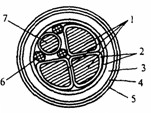 Рисунок 6.1 – Чотирижильний кабель напругою 380 В: 1 – струмопровідні фазові жили;– паперова фазова і поясна ізоляції;– захисна оболонка (алюмінієва або свинцева); 4 – сталева броня;– захисний покрив;– паперове заповнення; 7 – нульова жила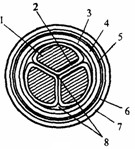 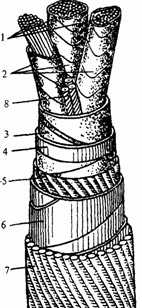 Рисунок 6.2 – Трижильний кабель із паперовою ізоляцією напругою 10 кВ:1 – струмопровідні жили (мідна або алюмінієва); 2 – фазова ізоляція;3 – загальна поясна ізоляція; 4 – захисна оболонка;5 – подушка під бронею; 6 – сталева броня;– захисний покрив; 8 – заповнення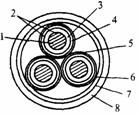 Рисунок 6.3 – Трижильний кабель напругою 35 кВ:1 – напруга струмопровідної жили; 2 – напівпровідникові екрани;– фазова ізоляція;– свинцева оболонка; 5 – подушка;6 – заповнювач з кабельної пряжі; 7 – сталева броня;8 – захисний покрив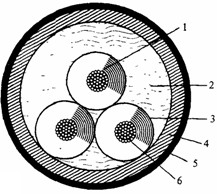 Рисунок 6.4 – Маслонаповнений кабель високого тиску напругою 220 кВ:1 – паперова ізоляція з в’язким просочуванням; 2 – масло;– екран у вигляді мідної перфорованої стрічки і бронзових дротів;– сталева труба;– захисний покрив;– струмопровідна жила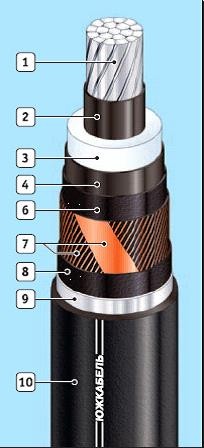 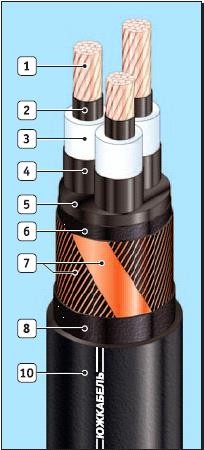 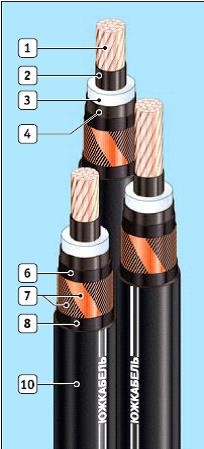 Рисунок 6.5 – Продукція заводу «Південкабель»:– багатодротова, ущільнена струмопровідна жила: алюмінієва або мідна;– внутрішній екструдований напівпровідний шар; 3 – ізоляція із зшитого поліетилену;– зовнішній екструдований напівпровідний шар;– екструдоване напівпровідне заповнення (для трижильних кабелів);– шар обмотки водонабухаючої стрічки; 7 – мідний екран;– шар обмотки нетканим полотном (водонабухаючою стрічкою для кабелів з маркуванням «г», «га»);– алюмінієва стрічка з лаковим покриттям (кабелі з маркуванням «га»);– зовнішня оболонка з полівінілхлоридного пластикату, ПВХ пластикату зниженої горючості (кабелі з індексом «нг») або ПВХ пластикату зниженої пожежонебезпеки (кабелі з індексом «нгд»)Рисунок 6.6: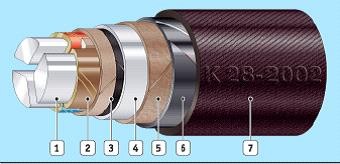 –	алюмінієва струмопровідна жила;–	ізоляція	жил	із просоченого паперу;– поясна ізоляція;– алюмінієва оболонка; 5 – подушка під броню;– броня з двох сталевих стрічок;– зовнішній покривРисунок 6.7: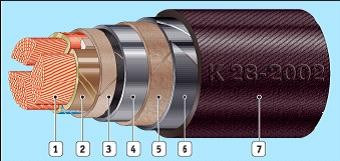 – мідна струмопровідна жила;– ізоляція жил з просоченого паперу; 3 – поясна ізоляція;4 – свинцева оболонка; 5 – подушка під броню;– броня з двох сталевих стрічок;– зовнішній покривРисунок 6.8: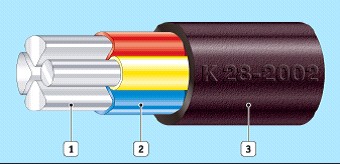 1 – алюмінієва суцільнонатягнена жила; 2 – ізоляція з ПВХ пластикату;3 – зовнішня оболонка з ПВХ пластикатуФазова ізоляція призначена для ізоляції жил одна від одної. Виконують із спеціального технічного паперу з в’язким просоченням, що збільшує електричну міцність.Поясна ізоляція забезпечує однакову електричну міцність між жилами і між будь-якою фазою і землею. Це важливо, тому що в мережі з ізольованою нейтраллю при замиканні однієї з фаз на землю дві інші фази щодо землі опиняються під лінійною напругою.Поділ ізоляції на фазову і поясну дозволяє зменшити діаметр кабелю.Вільний простір кабелю заповнюється паперовими джгутами. Вони ускладнюють переміщення просочувального складу, подовжуючи термін служби кабелю. Вони також надають округлу форму кабелю.Оболонка служить для герметизації ізоляції та захисту її від проникнення вологи, повітря, хімічних продуктів, виключає старіння ізоляції під дією тепла і світла. Виготовляють із алюмінію, свинцю, поліетиленових матеріалів.Броня служить для захисту оболонки від механічних пошкоджень під час розкопувань, сповзання ґрунту. Виготовляють із сталевих стрічок або дротів.Зовнішній покрив захищає броню від корозії. Являє собою джгутовое покриття, просочене бітумною масою.При підвищенні напруги шар ізоляції потрібно збільшувати. Це не вигідно. Тому за напруги 35 кВ і вище кабелі виготовляють з окремо освинцьованими або екранованими жилами.Кабелі з в’язким просочуванням мають істотний недолік: після зняття струмового навантаження, тобто при охолодженні в кабелі з’являються газові включення. Це пов’язано з тим, що коефіцієнт лінійного розширення кабельної маси значно більший за коефіцієнт лінійного розширення ізолювального паперу. Діелектрична міцність газових включень менша у кілька разів, ніж паперу. При підвищенні напруженості електричного поля це може привести до пробою ізоляції. Щоб уникнути цього за напруги 10–110 кВ застосовують газонаповнені кабелі. Це освинцьовані кабелі.Фазову ізоляцію виконують зі збіднено-просоченого паперу. Кабель знаходиться під невеликим надлишковим тиском(0,1–0,3 МПа) інертного газу (азоту). Це підвищує ізолювальні властивості паперу. Сталість тиску забезпечується безперервним підживленням газу.За напруги 110–500 кВ використовують маслонаповнені кабелі. Жили виготовляють порожнистими і заповнюють їх малов’язким очищеним маслом під тиском до 1,6 МПа. Надмірний тиск виключає можливість утворення пустот в ізоляції кабелю, що збільшує його електричну міцність. Залежно від величини тиску розрізняють маслонаповнені кабелі високого і низького тиску. Маслопровідний канал через спеціальні муфти на трасі з’єднується з баками тиску.Маркуються кабелі за початковими літерами елементів, які характеризують їх конструкцію:жила – буква А для алюмінію, без позначення дляміді;оболонка – буква:А для алюмінію;С для свинцю;У для полівінілхлориду;Н для гуми;П для поліетилену;броня – буква:Б для сталевих стрічок;П для плоских освинцьованих дротів;К для круглих освинцьованих дротів;Г для кабелів без броні і захисного шару;О для кабелів з окремо освинцьованими жилами.Для маслонаповнених   кабелів   низького   тиску передосновною абревіатурою зазначають літери МН, а для кабелів високого тиску – МВС.Після абревіатури зазначають кількість жил і перерізижил в мм2 .Наприклад,ААБ  3 120трижильний алюмінієвийкабель з   алюмінієвою   оболонкою   і   бронею   зі   свинцю   зпоперечним перерізом жил 120мм2 ;СБ  3  95трижильниймідний кабель зі свинцевими оболонкою і бронею поперечним перерізом жил 95 мм2 .Відсутність у конструкції кабелю броні і захисного шарувідбивається в найменуванні марок буквою Г.Букви в кінці найменувань кабелів позначають:Шв – кабель у полівінілхлоридному шлангу;Т – прокладається в трубопроводі;Н – із негорючим захисним покриттям.Кабелі для вертикальних прокладок зі збідненим просочувальним складом позначають у кінці буквою В, а кабелі з нестічною масою на основі церезину – буквою Ц на початку.Муфти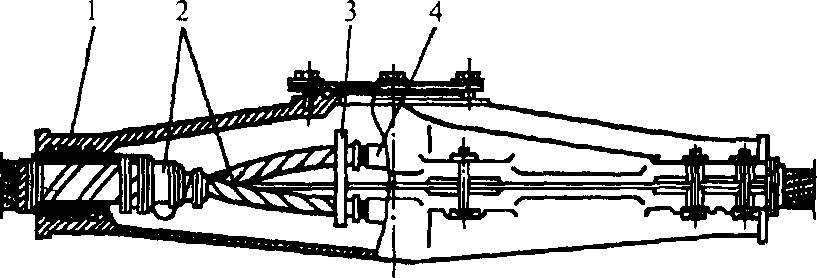 Рисунок 6.9 – Чавунна сполучна муфта для трижильних кабелів напругою до 1 кВ:– корпус;– трифазовий кабель;– порцелянова розпірка; 4 – з’єднувальний затискачДля кабелів із пластмасовою ізоляцією використовують сполучні муфти з термоусадкових ізоляційних трубок, кількість яких відповідає кількості жил кабелю, і однієї шлангової термоусадкової трубки.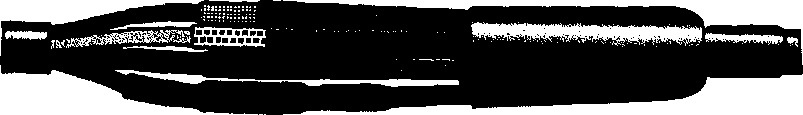 Рисунок	6.10 – З’єднувальна муфтадля кабелю з пластмасовою ізоляцією напругою до 1 кВДля	приєднання	кабелів	до	електричних	апаратів розподільних пристроїв служать кінцеві муфти і закладення.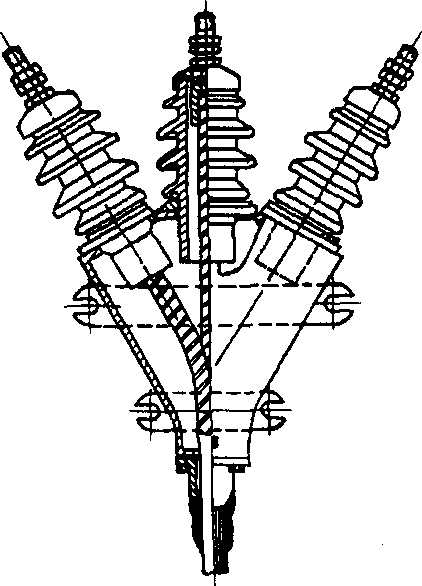 Рисунок 6.11 – Кінцева мастиконаповнена муфта зовнішньої установки напругою 10 кВ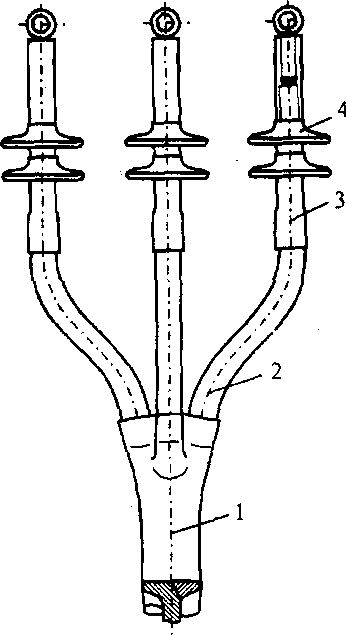 Рисунок 6.12 – Кінцева муфта зовнішньої установки для трижильних кабелів з пластмасовою ізоляцією напругою 10 кВ:– термоусадкова рукавичка;– напівпровідні термонасадкові трубки; 3 – ізоляційні термонасадкові трубки;4 – термоусадкові ізоляториЗапитання для самоперевіркиВ яких випадках застосовують кабельні лінії?Які способи прокладення кабелів?Які переваги і недоліки кабельних ліній порівняно з повітряними лініями?Якими	умовами	визначається	вибір	способу прокладення кабелю?Чим конструктивно відрізняються кабелі 10 кВ і 110 кВ?Які типи кабельних муфт застосовують?Список літературиИдельчик В. И.   Электрические   системы   и   сети   / В. И. Идельчик. – Москва : Энергоатомиздат, 1989. – 592 с.Справочник по проектированию электроэнергетических систем / под ред. И. М. Шапиро, С. С. Рокотяна. – Москва : Энергоатомиздат, 1986.Правила налаштування електроустановок (ПНЕ). – Харків : Видавництво «Форт», 2014. – 793 с.Романюк Ю. Ф. Електричні системи   та   мережі   / Ю. Ф. Романюк. – Київ : Знання, 2007. – 292 с.Лекція 7Тема. Схеми заміщення та параметри елементів електричних мережПланЗагальна схема заміщення ЛЕП.Активний опір.Реактивний опір.Активна провідність.Реактивна провідність.Схеми заміщення ПЛЕП і КЛЕП для різних напруг.Загальна схема заміщення ЛЕПДо складу електричної мережі входять різні за призначенням і конструкціями елементи (ЛЕП, трансформатори і т. д.). Але на кожній із ділянок її можна охарактеризувати однаковим набором параметрів, що відображають властивості елементів і відрізняються між собою лише кількісно.Кожен елемент електричної мережі можна подати у вигляді схеми заміщення. Розрахункова схема електричної мережі, таким чином, утворюється в результаті об’єднання схем заміщення окремих елементів з урахуванням послідовності з’єднання їх у мережу.Будь-яка ЛЕП має велику кількість рівномірно розподілених уздовж неї нескінченно малих активних і реактивних опорів і провідностей. Точний їх облік необхідний при розрахунку довгих ліній (ПЛЕП більше 300 км, для КЛЕП більше 50 км). У практичних розрахунках обмежуються спрощеними методами і вважають, що ЛЕП має не розподілені, а зосереджені опори і провідності.У практичних розрахунках повітряні лінії довжиною до300 км і кабельні лінії, як правило, подаються П-подібноюсхемою   заміщення   (рис.   7.1),   що   містить   активну	RЛ	іреактивний опірХЛ , а також активну GЛі реактивну (ємнісну)BЛ провідності. Вони визначаються за формулами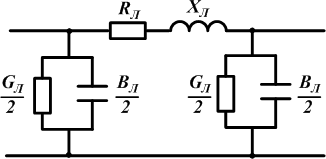 g0 , b0 – питомі активна і реактивна (ємнісна) провідності, См/км;l – довжина лінії, км.Активний опірАктивний опір залежить від матеріалу, перерізу і температури. Активний опір обумовлює теплові втрати проводів і кабелів. Визначається матеріалом струмопровідних провідників і площею їх перерізу.Розрізняють опір провідника постійного струму (омічний) і змінного струму (активний). Активний опір більший омічного ( Ra  ROM ) через поверхневий ефект. Змінне магнітне поле всередині провідника викликає протиелектрорушійну силу, завдяки якій відбувається перерозподіл струму поза перерізом провідника. Струм із центральної його частини витісняється до поверхні. Таким чином, струм у центральній частині дроту менший, ніж біля поверхні, тобто опір проводу зростає порівняно з омічним. Поверхневий ефект різко проявляється при струмах високої частоти, а також у сталевих проводах (через високу магнітну проникність сталі).Для ЛЕП, виконаних з кольорового металу, поверхневийефект на промислових частотах незначний. Отже,Ra  ROM .Зазвичай	впливом	коливання	температури	на	Raпровідника в розрахунках нехтують. Виняток становлять теплові розрахунки провідників. Перерахунок величини опору виконують за формулоюR  R20C [1  0,004(  20)],де R20C– активний опір за температури 20° С; – поточне значення температури.Активний	опір	залежить	від	матеріалу	провідника	і поперечного перерізу:R20C  l ,Fде  – розрахунковий питомий опір, Oм  мм2 / км ;l – довжина провідника, км;F – переріз провідника, мм2 .Опір одного кілометра провідника називають погонним опором:r   ,0	Fде  – для міді 18,8; для алюмінію 31,5.На практиці значення	r0визначають за відповіднимитаблицями, де вони зазначені для t0 = 20 С.Індуктивний опірЗмінний струм, проходячи по проводу, утворює навколо нього змінне магнітне поле, яке створить у провіднику ЕРС зворотного напрямку (ЕРС самоіндукції). Опір струму, обумовлений протидією ЕРС самоіндукції, називається реактивним індуктивним опором.Величина реактивного індуктивного опору залежить як від значення струму у власному проводі, так і від величини струмів у сусідніх проводах. Чим далі розміщені фазові дроти лінії, тим менше вплив сусідніх проводів – потік розсіювання і індуктивний опір збільшуються.На величину індуктивного опору впливає:діаметр проводу;магнітна проникність (  );частота змінного струму.Величинаx0	одного   проводу   (фази)   повітряної   лініївиражається такою формулою:X  2f ( 4,6 lg Dсeр  0,5)  104 ,Rпрде f – частота змінного струму;Dcеp	–	середньогеометрична	відстань	між	фазовими проводами;Rпр – радіус проводу;µ – магнітна проникність матеріалу проводу.Для повітряної лінії, з проводами з кольорових металів при промисловій частоті 50 Гц формула набирає виглядуDсeрX0  0,144lg	 0,0157 .прСередньогеометрична відстань між фазовими проводами розраховується за формулоюDсeр 	,де D12 ,D13 ,D23– відстані між проводами окремих фаз.На рискнку 4.2 показано можливе розміщення проводів на опорі.ВеличинаDсeрросте зі збільшенням номінальної напругиповітряної лінії і становить:Величини питомих індуктивних опорів повітряних ліній подані у довідниках залежно від марки проводу і середньогеометричних відстаней між проводами або номінальної напруги лінії.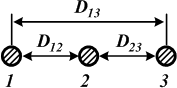 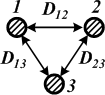 На ЛЕП високої напруги (330 кВ і вище) застосовують розщеплення фази на кілька проводів.На напрузі 330 кВ зазвичай використовують 2 дроти у фазі (індуктивний опір знижується приблизно на 19 %).На напрузі 500 кВ зазвичай використовують 3–4 дроти у фазі (індуктивний опір знижується приблизно на 28 %).На напрузі 750 кВ використовують 4–6 проводів у фазі (індуктивний опір знижується приблизно на 33  %).На напрузі 1150 кВ використовують 8 проводів у фазі (індуктивний опір знижується приблизно на 38 %).Величина погонного індуктивного опору за розщепленої конструкції фази розраховується як:x0  0,144lgDсeр Rпрекв 0,0157 ,nде n – кількість проводів у фазі;Rпрекв– еквівалентний радіус проводу;Rпрекв  n an1Rпр ,де а – крок розщеплення (середньогеометрична відстань між проводами у фазі);У практиці проектування величина АСР береться такою, що дорівнює 40–60 см.Активна провідністьАктивна провідність (G) зумовлена втратами активної потужності в діелектриках. Її величина залежить від:струму витоку по ізоляторах (мала, можна знехтувати);втрат потужності на корону.Активна провідність призводить до втрат активної потужності в режимі холостого ходу ПЛЕП. Втрати потужності на корону (кор.) обумовлені іонізацією повітря навколо проводів. Коли напруженість електричного поля біля проводустає більшою за електричну міцність повітря (21,2 поверхні проводу утворюються електричні розряди.кВ / см ), наЧерез нерівності поверхні багатодротяних проводів, забруднень і задирок розряди з’являються спочатку лише в окремих точках проводів – місцева корона. Через підвищення напруженості корона поширюється на велику поверхню проводу і в кінцевому результаті охоплює провід цілком за всією довжиною – загальна корона.Втрати потужності на корону залежать від погодних умов. Найбільші втрати потужності на корону відбуваються при різних атмосферних опадах. Наприклад, на повітряних ЛЕПнапругою 330750кВкоркорона:викликає корозію дротів;створює перешкоди на лініях зв’язку і радіоперешкоди.Величину втрат потужності на корону можна розрахувати за такою формулою:Pкор 0,18  (UфUкорф)2,де δ – коефіцієнт, що враховує барометричний тиск;Uф ,Uкорф– відповідно фазові робоча напруга ЛЕП інапруга, за якої виникає корона.Початкова напруженість (у гарну погоду), за якої виникає загальна корона розраховується за формулою Піка кВ / см :E0  30,3  m    (1 0,3), ,де m – коефіцієнт негладкості проводу;Rпр – радіус проводу, см ; – коефіцієнт, що враховує барометричний тиск.Для гладких циліндричних проводів значення багатодротових проводів – m  0, 820,92 .m  1 , дляВеличина  розраховується за такою формулою:  0,386  P ,273  де P – тиск, мм ртутного стовпа; – температура повітря, C.За нормального атмосферного тиску (760 мм рт. ст.) і температури 20 C = 1. Для районів з помірним кліматом середньорічне значення дорівнює 1,05.Робоча напруженість за нормальних умов роботи ЛЕП визначається за формулами:для нерозчепленої фази, кВ / см ,E  0,355Uекс ,Rпрlg DсeрRпрдля розщепленої фази, кВ / смEр0,355Uекс     ,DсeрnRпр lgпр.еквде Uекс – середня експлуатаційна (лінійна) напруга.Якщо величина експлуатаційної напруги невідома, то вважають, що Uекс  Uном .Величина	робочої	напруженості	на	фазах	різна.	У розрахунках береться величина найбільшої напруженості:Emax  kрозм kрозщ E ,де kрозмопорі;– коефіцієнт, що враховує розміщення проводів наkрозщ – коефіцієнт, що враховує конструкцію фази.Для проводів, розміщених у вершинах рівносторонньоготрикутника або близького до нього,kрозм= 1. Для проводів,розміщених горизонтально або вертикально, kрозм= 1,05 – 1,07.Для нерозщепленої	фазиконструкції	фази	коефіцієнт формулами:при n = 2kрозщkрозщ= 1. За розщепленої розраховується	заk	 1  2  Rпр ;розщ	aпри n = 3k	 1  3,5  Rпр .розщ	aНапруга,	за	якої	виникає	корона,	розраховується	за формулоюU	 Uекс  E0 .кор	EmaxЩоб підвищити Uкор , потрібно знизитиEmax . Для цьогонеобхідно збільшити або радіус проводуRпрабоDсeр . Упершому випадку   ефективно   розщеплювати   дроти   у   фазі.ЗбільшенняDсeрпризводить до значної зміни габаритів ЛЕП.Захід малоефективний, так як логарифма.Dсeрзнаходиться під знакомЯкщоEmax  E0 , то робота ЛЕП є неекономічною черезвтрати потужності на корону. Згідно з ПУЕ корона на проводах відсутня, якщо виконується умоваEmax  0,9E0 (m  0,82) .При проектуванні вибір перерізів проводів виконують таким чином, щоб корони в гарну погоду не було. Оскількизбільшення радіуса дроту є основним засобом зниженняPкор , товстановлені мінімально допустимі перерізи за умовами корони за напруги:– 110 кВ – 70мм2 ;– 150 кВ – 120– 220 кВ – 240мм2 ;мм2 .Величина	погонної	активної	провідності, Cм / км , розраховується за формулоюPкорg0	2номПід час розрахунку сталих режимів  мереж напругою  до220 кВ активна провідність не враховується – збільшення радіуса дроту знижує втрати потужності на корону практично до нуля.ПриUном330 кВ збільшення радіуса дроту призводить дозначного подорожчання ЛЕП. Тому в таких мережах розщеплюють фазу і враховують в розрахунках активну провідність.У кабельних ЛЕП розрахунок активної провідності виконують за тими самими формулами, що і для повітряної ЛЕП. Природа втрат активної потужності інша.У кабельних лініях P викликаються явищами, що відбуваються в кабелі за рахунок струму абсорбції. Для КЛЕП діелектричні втрати зазначаються заводом-виробником. Діелектричні втрати в КЛЕП враховуються при U 35 кВ.Реактивна (ємнісна провідність)Реактивна провідність обумовлена наявністю ємності між фазами і між фазами і землею, так як будь-яку пару проводів можна розглядати як конденсатор.Наявність ємнісної провідності дозволяє розглядати лінію як споживача реактивної ємнісної потужності. Ця потужність, яку частіше називають зарядною, визначається напругою лінії і її провідністю:QC  U 2Bл  U 2b0l .Для ПЛЕП величина погонної реактивної провідності розраховується за формулами:для нерозщеплених проводів, Cм / км ,6b   7,58  10	;0	DсeрlgRпрдля розщеплених проводів7,58 0 р	D10 6.lg	сeрRпр еквРозщеплення збільшує b0 на 21–33 %.Для	КЛЕП	величина	погонної	провідності	частіше розраховується за формулоюb0    C0 .Величину ємності C0різних марок кабелю.наводять у довідковій літературі дляРеактивну провідність ділянки мережі розраховують за формулою:Вл  b0  l .У повітряних ЛЕП значення   b0значно менше, ніж укабельних ЛЕП, так якDсерПЛЕП  DсерКЛЕП .Під дією напруги в провідності проходить ємнісний струм (струм зміщення або зарядний струм):IC  B  UФ .Величина цього струму визначає втрати реактивної потужності в реактивній провідності або зарядну потужність ЛЕП:Qc Qзар    U Ic B U 2.У районних мережах зарядні струми порівняні з робочимиструмами. ПриUном= 110 кВ, величина Q становить близько10 %	від	переданої	активної	потужності,	приUном= 220 кВ – Q ≈ 30 % Р. Тому її потрібно враховувати урозрахунках. У мережі номінальною напругою до 35 кВ величиною Q можна знехтувати.Схеми заміщення ВЛЕП і КЛЕП для різних напругОтже,	ЛЕП	характеризується	активним	опоромRЛ ,реактивним опором лініїXЛ , активною провідністюGЛ ,реактивною провідністюBЛ .Залежно від класу напруги тими чи іншими параметрамиповної схеми заміщення можна знехтувати (рис. 7.2):ПЛЕП напругою до 220 кВ (Ркор 0);ПЛЕП напругою до 35 кВ (Ркор 0, Qc 0);КЛЕП напругою 35 кВ (реактивний опір 0)КЛЕП напругою 20 кВ (реактивний опір 0, діелектричні втрати 0);КЛЕП напругою до 10 кВ (реактивний опір 0, діелектричні втрати 0, Qc 0).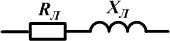 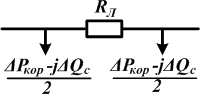 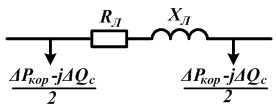 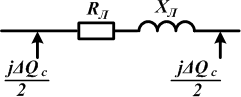 Запитання для самоперевірки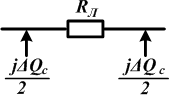 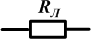 Для яких цілей використовують схеми заміщення? Назвіть переваги і недоліки цих схем.Яка фізична сутність активного опору ЛЕП?Як і в якому разі необхідно враховувати температуру дроту?Який фізичний зміст індуктивного опору повітряних і кабельних ліній?Чому для ліній одного виконання і класу напруги індуктивні опори практично однакові, незначно залежать від перерізу проводів і жил фаз?Які значення опорів характерні для ЛЕП різних напруг?Як визначити питомі (на 1 км) активний та індуктивний опори ПЛ, не використовуючи довідників?Чим обумовлена ємнісна провідність ЛЕП?Як залежить ємнісна провідність від перерізу проводів і конструкції фаз ПЛ?За допомогою яких змін конструкції фаз і опорів можна зменшити індуктивний опір ПЛ?Навіщо	виконують	транспозицію	(перестановку) фазових проводів?У чому полягає явище коронування?Які	умови	необхідні	для	виникнення	коронного розряду?Чому	втрати	потужності	на	коронування	різко зростають за поганої погоди?Які заходи вживають для зниження втрат на корону при проектуванні та експлуатації ПЛ?Від чого залежить активна провідність кабельних ліній?Чим визначається якість ізоляції ліній?Які фізичні явища відображаються наявністю в схемі заміщення ПЛ і КЛ активної провідності?Чому	ЛЕП	є	джерелами	зарядної	(ємнісної) потужності?Як залежить зарядна потужність від конструкції і номінальної напруги лінії?Як за параметрами схем заміщення ПЛ місцевих і районних мереж визначити протяжність ліній?Як визначити протяжність лінії, знаючи сумарну ємнісну (зарядну) потужність ПЛ?Які середні значення погонних реактивних параметрів ПЛ із нерозщепленою фазою?Для чого застосовують розщеплення фаз ПЛ?На	яке	число	проводів	розщеплюють	фази	ПЛ 330–1150 кВ?Чим визначається величина еквівалентного радіуса розщепленої фази?До яких змін погонних параметрів ПЛ призводить розщеплення її фази?Які середні значення погонних параметрів ПЛ із розщепленою фазою?За якими зовнішніми ознаками можна визначити номінальну напругу ПЛ?Які	схеми	заміщення	ЛЕП	називаються розрахунковими?За яких довжин ПЛ і КЛ можлива відмова від обліку розподіленості параметрів для П–подібної схеми заміщення?У чому полягає різниця схеми заміщення ПЛ і КЛ напругою 35 і 110 кВ?Коли в схемах заміщення враховуються поперечні елементи?Яке	призначення	сталевої	складової	в сталеалюмінієвому дроті?Список літературиИдельчик В. И.   Электрические   системы   и   сети   / В. И. Идельчик. – Москва : Энергоатомиздат, 1989. – 592 с.Справочник по проектированию электроэнергетических систем / под ред. И. М. Шапиро, С. С. Рокотяна. – Москва : Энергоатомиздат, 1986.Правила налаштування електроустановок (ПНЕ). – Харків : Видавництво «Форт», 2014. – 793 с.Романюк Ю. Ф. Електричні системи   та   мережі   / Ю. Ф. Романюк. – Київ : Знання, 2007. – 292 с.Лекція 8Тема. Параметри схеми заміщення двообмоткових трансформаторівПланЗагальні відомості.Двообмотковий трансформатор.Двообмотковий трансформатор із розщепленою обмоткою низької напруги.Загальні відомостіНа електростанціях і підстанціях встановлюють трифазові й однофазові, двообмоткові й триобмоткові силові трансформатори й автотрансформатори, силові однофазові та трифазові трансформатори з розщепленою обмоткою нижчої напруги.В абревіатурі трансформатора послідовно (зліва направо) наводять таку інформацію:вид пристрою (А – автотрансформатор, без позначення – трансформатор);кількість фаз (О – однофазовий, Т –трифазовий);наявність розщепленої обмотки нижчої напруги – Р;система охолодження:С – природна повітряна;М – природна циркуляція масла;Д – примусова циркуляція повітря і природна циркуляція масла:МЦ – природна циркуляція повітря й примусова циркуляція масла;ДЦ – примусова циркуляція повітря й масла;МВ – масляно-водяний з примусовою циркуляцією масла;Ц – масляно-водяний з природною циркуляцією масла;кількість обмоток (без позначення – двообмоткові, Т – триобмоткові);Н – наявність пристрою регулювання напруги під навантаженням (РПН);виконання:З – захисне;Г – грозоупорне;У – удосконалене;Л – з литою ізоляцією;специфічна область застосування:С – для систем власних потреб електростанцій;Ж – для електрифікації залізниць);номінальна потужність у кВ ∙ А;клас напруги обмоток (напруги мережі, до якої під’єднується трансформатор) у кВ.Відповідно до прийнятої системою позначень абревіатура трансформатора ТДН–10000/110/10 розшифровується:трансформатор трифазовий;двообмотковий з примусовою циркуляцією повітря і природною циркуляцією масла;системою регулювання напруги під навантаженням;номінальна потужність – 10 000 кВ ∙ А;клас напруги обмотки вищої напруги – 110 кВ;клас напруги обмотки нижчої напруги – 10 кВ.ТДРН–25000/110/10 розшифровується: трансформатор трифазовий, двообмотковий з розщепленою обмоткою нижчої напруги з примусовою циркуляцією повітря, природною циркуляцією масла й системою регулювання напруги під навантаженням. Номінальна потужність – 25 000 кВ ∙ А, клас напруги обмотки вищої напруги – 110 кВ, нижчої напруги – 10 кВ.Двообмотковий трансформаторДля кожного трансформатора заносять такі каталожні дані: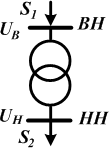 За цими даними можна визначити всі розрахункові параметри трансформаторів.Під час розрахунку електричних мереж із трансформаторами останні в розрахункових схемах видаються такими параметрами:активним RTопором обмоток;реактивнимXT опором обмоток;активною GTпровідністю;реактивною Вt провідністю.Провідності, як правило, підключають:для підвищувальних трансформаторів – з боку обмотки нижчої напруги;для знижувальних – з боку обмотки вищої напруги.У цьому досліді при замкненій накоротко вторинній обмотці до первинної подається напруга, що викликає проходження обома обмотками номінального струму.Активна	потужністьPK ,	що	споживаєтьсятрансформатором, практично повністю витрачається на нагрівання його обмоток. Втрати в сталі тут незначні через малість прикладеної напругиPK  3  I 2	 RT.Запишемо значення струму через потужність і номінальну напругу обмотки вищої напругиI1ном Sном	.Величину опору знаходять за формулоюPKU 2RT ном .S 2номДля всіх трансформаторів якUном , як правило, берутьномінальну напругу обмотки вищої напруги.Реактивний   (індуктивний)   опірXT	обумовлює   потікрозсіювання в обмотках трансформатора. Його визначають за напругою короткого замикання UK , яку знаходять з того самого досліду, що і PK :ХT 2ном .100SномЗауважимо, що UKзадають у % від номінальної напруги.Фактично напруга короткого замикання є падінням напруги на активному і реактивному опорах. Але у трансформаторах досить великої потужності реактивний опір значно більший за активний, тому падіння напруги на активному опорі є малим і падіння напруги на реактивному опорі беруть таким, що дорівнює напрузі короткого замикання.Для   трансформаторів    малої    потужності    активний    іреактивний	опори	є	порівнянними	і	розрахунокXT	заформулою призводить до значних похибок. У них реактивний опір необхідно визначати за реактивною складовою напруги короткого замикання Uк.рUк.рU 2Х		,T	100Sномяку можна знайти за формулоюUк.р  	,де U 2к. а  Р 100Sном– активна складова напруги короткогозамикання.Активна провідність   GTобумовлює втрати активноїпотужності у сталі трансформатора на гістерезис і вихрові струми. Її, як правило, заміняють втратами активної потужностіхолостого	ходуPX ,	які	є	каталожними	данимитрансформатора. За необхідності активну провідність можна знайти за формулоюGT PX2номРеактивна провідність BTсталі.обумовлює намагнічуванняВтрати реактивної потужності пропорційні реактивній провідності трансформатора:QX  U 2	 BT.Отже, величина реактивної провідності трансформатора дорівнюєB    Qх  .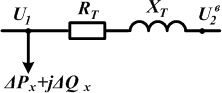 Найчастіше замість провідностей у розрахункові схемивводять втрати холостого ходу відповідноPXі QX .У такій схемі заміщення відсутня трансформація, тобто відсутній ідеальний трансформатор. Тому у розрахунках вторинна напруга виявляється наведеною до напруги первинної обмотки.Трансформатори мають пристрої регулювання напруги (РПН або ПБЗ), які дозволяють змінювати коефіцієнтитрансформації.	Тому	величина	UK(отже,	і	величинаіндуктивного опору) залежить від відгалуження пристроїв РПН або ПБЗ. У  розрахунках усталених режимів цією залежністюнехтують. Її враховують при розрахунку струмів короткого замикання при виборі пристроїв автоматики і релейного захисту.Двообмотковий трансформатор із розщепленою обмоткою низької напругиДвообмоткові   трансформатори   потужністю    25    і більше МВ ∙ А виконуються з розщепленою обмоткою нижчої напруги. Умовне позначення на схемах показано на рис. 8.4.Відповідно до прийнятої системи позначень абревіатура трансформатора ТДРН–25000/110/10 розшифровується: трансформатор трифазовий, двообмотковий із розщепленою обмоткою нижчої напруги з примусовою циркуляцією повітря і природною циркуляцією масла і системою регулювання напруги під навантаженням. Номінальна потужність – 25 000 кВ ∙ А, клас напруги обмотки вищої напруги – 110 кВ, нижчої напруги – 10 кВ.Із достатньою для практики точністю такий трансформатор може розглядатися як два незалежних двообмоткових трансформатори, які живляться від загальної мережі.Трансформатори з розщепленою обмоткою виконуються із співвідношенням потужностей обмоток 100  % / 50 % / 50  %.Двообмоткові трансформатори з розщепленою обмоткою нижчої напруги (НН) застосовують для зниження рівнів струмів короткого замикання в електричних мережах. Розщеплена обмотка складається з двох або більше гальванічно не пов’язаних частин, сумарна номінальна потужність яких, як правило, дорівнює номінальній потужності трансформатора, напруги короткого замикання щодо інших обмоток (обмотки) практично рівні між собою. Ці частини дозволяють підключити навантаження, незалежно один від одного.Трансформатори з розщепленою на дві однакові вітки обмоткою НН можуть працювати як з паралельним, так і з роздільним з’єднанням цих віток.При	паралельному	з’єднанні	трансформатор	буде працювати як звичайний двообмотковий.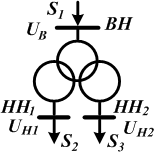 має вигляд, поданий на рисунку 8.5.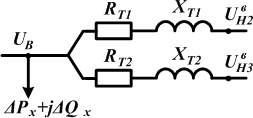 де RTі XT– загальні опори трансформатора з паралельнопрацюючими віткамиЗапитання для самоперевіркиЯке призначення підвищувальних і понижувальних трансформаторів?Для чого в електроенергетичних системах здійснюється трансформація електричної напруги?Які умовні зображення мають двообмоткові силові трансформатори?Як при зображенні зазначають схеми з’єднань обмоток?Які	схеми	з’єднань	мають	одно-	і	трифазовий двообмоткові трансформатори?Як за позначеннями розрізнити знижувальний або підвищувальний трансформатор?Чим визначається можливість регулювання або зміни напруги?Що	відносять	до   паспортних	(каталожних)	даних двообмоткових трансформаторів?Якими схемами заміщення моделюються двообмоткові трансформатори?Як у них враховується магнітний зв’язок обмоток?Як	у	схемах	заміщення	двообмоткових трансформаторів показується трансформація?В якому інтервалі трансформація може змінюватися в трансформаторах із ПБЗ і РПН?Яким чином у схемах заміщення двообмоткових трансформаторів враховують опори окремих обмоток?В яких випадках використовують спрощені схеми заміщення трансформаторів і в чому суть спрощення?Список літературиИдельчик В. И.   Электрические   системы   и   сети   / В. И. Идельчик. – Москва : Энергоатомиздат, 1989. – 592 с.Справочник по проектированию электроэнергетических систем / под ред. И. М. Шапиро, С. С. Рокотяна. – Москва : Энергоатомиздат, 1986.Правила налаштування електроустановок (ПНЕ). – Харків : Видавництво «Форт», 2014. – 793 с.Романюк Ю. Ф. Електричні системи   та   мережі   / Ю. Ф. Романюк. – Київ : Знання, 2007. – 292 с.Лекція 9Тема. Параметри схеми заміщення триобмоткових трансформаторівПланТриобмотковий трансформатор.Автотрансформатор.Триобмотковий трансформаторТриобмоткові трасформатори застосовують для зв’язку електричних мереж трьох різних напруг і мають умовне позначення, показане на рис. 9.1.Обмотки триобмоткового трансформатора можуть мати різні потужності. За номінальну потужність трансформатора беруть потужність, що дорівнює найбільшій із потужностей його обмоток. На цю потужність трансформатор розраховується за умовами нагрівання.Трансформатори виконуються з таким виконанням обмоток: 100 % / 100 % / 100 %, 100 % / 100 % / 66,7 % і100 % / 66,7 % / 66,7 %.Тут   кожна   обмотка	представлена своїми активним і реактивним опорами, наведеними до номінальної напруги однієїз обмоток, зазвичай вищої напруги. Втрати холостого ходуPXі QXє загальними для всього трансформатора і визначаютьсяяк у двообмоткового трансформатора.У розрахунках триобмотковий трансформатор зображують схемою заміщення у вигляді трипроменевої зірки (рис. 9.2).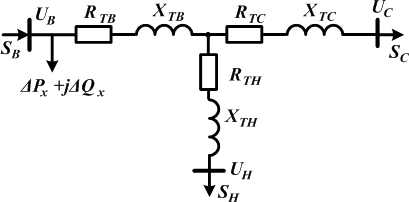 Рисунок 9.2 – Схема заміщення триобмоткового трансформатораАктивні опори розраховують за наведеними в каталожних даних втрат короткого замикання. При цьому можливі два випадки.Найчастіше в каталожних даних наведене одне значення втрат короткого замикання, що відповідає досліду з обмоткамивищої та середньої напругPK .Усі опори в схемі приведені до напруги вищої обмотки.За	ним	спочатку	визначають	загальний	активний	опір розглянутих обмоток:Rзаг PKU 22номЯкщо потужності всіх обмоток однакові, то опір кожної обмоткиRТВ  RTС  RT Н  0,5Rзаг .Для	деяких	трансформаторів	у	каталожних	данихнаводять три значення втрат короткого замикання:PK . BC ,PK . BH ,PK . CH .	Вони	відповідають	трьом	можливимдослідам короткого замикання з кожною парою обмоток.Тут спочатку визначають втрати короткого замикання в кожній обмотці:PK. B  0,5(Pк. ВС  Pк. ВН  Pк.СН );PK. C  0,5(Pк. ВСPK. Н  0,5(Pк. ВНPк.СНPк.СНPк. ВН );Pк. ВС ).Далі розраховують опори обмоток:RT B PK. BU 2S 2RT C PK. CS 2U 2ном ,RT H PK. HS 22ном .номномномРеактивні опори знаходять за наведеними в каталожнихданих трьох значень напруги короткого замикання:UK . BH , UK . CH .UK . BC ,Розрахунок ведуть у такій самій послідовності, як і в останньому випадку при визначенні активних опорів.Розраховують	напруги	короткого	замикання	кожної обмотки:UK. B  0,5(UK.В.U K.В.U K.СН );U K.C  0,5(UK. ВС  U K.СНU K. ВН );U K. Н  0,5(U K. ВНU K.СНU K. ВС ).Опори кожної обмотки знаходять за формулами:U	U 2UK.CU 2U	U 2XT.B    K. B    ном ;100SномXT.C	ном ;100SномXT.H    K. H  ном .100SномДуже часто в довідковій літературі наводять лише однезначенняPK , яке визначили з досліду короткого замикання,виконаного для найбільш   потужних   обмоток.   Зазвичай   цеPK .BC . Втрати потужності в кожній обмотці визначають з урахуванням співвідношення номінальних потужностей обмоток при розв’язанні такої системи рівнянь:ΔPK . BC ΔPK .B  ΔPK C ,P		S	%	K . B    с ном	. PK .C	Sв ном%Втрати активної потужності в обмотці нижчої напруги розраховують із будь-якого з співвідношень:Pк вPк н Sн ном %Sв ном %абоPк сPк н Sн ном % .Sс ном %При	співвідношеннях	потужностей	обмоток 100 % / 100 % / 100 %PK . B  PK .C  PK .H  0,5PK .BC ,а	при	співвідношенні	100	% / 100	% / 66,7	%	–PK . B   PK .C  0,5PK . BC ; PK H  1,5PK B .АвтотрансформаторТриобмотковий автотрансформатор – трансформатор, дві обмотки якого мають загальну частину, а третя обмотка не має гальванічного зв’язку з двома першими обмотками. Умовне позначення автотрансформатора показано на рис. 9.3.Автотрансформатор відрізняється від триобмоткового трансформатора тим, що його обмотки вищої і середньої напруг, крім магнітного мають ще електричний зв’язок (рис. 9.4). Обмотка середньої напруги є частиною обмотки вищої напруги.Обмотка вищої напруги складається з двох частин – послідовної і загальної обмоток.При роботі   автотрансформатора   в   режимі   зниженнянапруги в послідовній обмотці проходить струмIв . Він створюємагнітний потік і наводить у загальній обмотці струмIзаг .Струм навантаження в обмотці середньої напруги дорівнює сумі цих струмів:Струм IвI с I в  I заг .визначається електричним зв’язком обмоток, аструмIзагмагнітним зв’язком.номінальною потужністю автотрансформатора.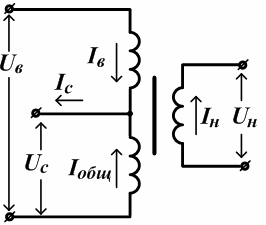 Вона розраховується якSном  Uв ном I в. ном Uс .нно I с.ном.Цей вираз можна записати таким спопобом:Sном  Uв. ном I в. номI в. ном(Uв. ном  Uс .нно )    3 Iв. ном(Uв.номUс.ном )   ТРАНСФ ОРМАТОРНА ПОТУЖНІСТЬ , ЯКА ПЕРЕДАЄТЬСЯ МАГ-НІТНИМ СПОСОБОМ ІЗ ОБМОТ-КИ ВИЩОЇ НАПРУГИ В ОБМОТКУ3 Iв.ном Uс.номЕЛЕКТРИЧНА ПОТУЖНІСТЬ , ЯКА ПЕРЕДАЄТЬСЯ ЗА РАХУНОК ЕЛЕКТРИЧНО ГОЗВЯЗКУ ОБМОТОК. ЦЯСРЕДНЬОЇ НАПРУГИ,ПОТУЖНІСТЬ НЕ НАВАНТАЖУЄНАЗИВАЄТЬ СЯ ТИПОВОЮ ПОТУЖНІСТЮ . РОЗМІРИ МАГНІТОПРОВОДУ ВИЗ- НАЧАЮТЬСЯЦІЄЮ ПОТУЖНІСТЮ .ЗАГАЛЬНУОБМОТКУ.Типова потужність менша за номінальну. З’ясуємо у скільки разів. Для цього візьмемо співідношення типової потужності до номінальної:Sтип Sном Uв. ном  Uс.ном Uв. ном 1  Uс.ном   .Uв. номКоефіцієнт      називається   коефіцієнтом   вигідності.Вигідність автотрансформатора визначається за відношенням до триобмоткового трансформатора тієї самої потужності.Таким чином, конструкція автотрансформатора уможливлює передачу по ньому потужності, більше ніж та, на яку розраховуються його обмотки. Завдяки цьому автотрансформатори порівняно з триобмотковими характеризуються меншою витратою активних матеріалів на їх виготовлення. Їх перевага проявляється тим більше, чим ближче один до одного напруги Uс.ном і Uв. ном , а отже, менше  .Для більшості автотрансформаторів у каталожних даних подають лише значення втрат короткого замикання для пари обмоток вищої і середньої напруги, поділене на його номінальну потужність . ТомуRT B  RT C  0,5Rзаг PкU 22номПри потужності меншій за номінальну і такої, що дорівнює, наприклад, типовій, активний опір обмотки нижчої напругиR	 RSном  RТ B .T H	T BTДля деяких автотрансформаторів у каталожних даних зазначають значення втрат короткого замикання для всіх пар обмоток.При цьому зазначене відношення величиниTK.BCномінальної потужності, аTK.BHTK.CH– відносять дотипової або номінальної потужності обмотки нижчої напруги. Для визначення опорів останні значення втрат короткого замикання необхідно привести до номінальної потужності: S	2	 S	2ΔPK. В. ΔPТ   ном  , ΔP ΔPТ   ном  ,K. ВН 		T    K.CНK.CН 		T    Т	 Sном 	Т	 Sном UK. В. UK. ВН  ST , UK.CН UB.CН 	. ST   Реактивні опори обмоток автотрансформатора визначаютьаналогічно триобмотковому, оскільки всі значення UKнаведено відношенням до номінальної потужності.для нихОбмотка нижчої напруги має з обмотками вищої та середньої напруги лише магнітний зв’язок. Потужність цієї обмотки не може бути більшою за типову потужність автотрансформатора. В іншому випадку розміри магнітопровода автотрансформатора будуть визначатися потужністю обмотки нижчої напруги.З огляду на викладене, можна записати співвідношення номінальних потужностей обмоток автотрансформатора:100 % / 100 % / α %.Переваги	автотрансформатора	порівняно	з триобмотковим трансформатором:менша витрата матеріалів (міді, сталі, ізоляції);менші габарити;менші втрати активної потужності в режимах холостого ходу і короткого замикання;більший коефіцієнт корисної дії;легші умови охолодження;недоліки:складність виконання незалежного регулювання напруги;небезпека переходу атмосферних перенапруг з обмотки вищої напруги в обмотку середньої напруги і назад через електричний зв’язок обмоток;необхідність обов’язкового глухого заземлення нейтралі. Це призводить до того, що струм однофазного короткого замикання може бути більшим за струм трифазового короткого замикання. Якщо ж розземлити нейтраль, то ізоляцію обмоток потрібно розраховувати на лінійну напругу.Автотрансформатор має таку саму схему заміщення, що і триобмотковий трансформатор. Параметри схеми заміщення розраховуються аналогічно. При цьому необхідно враховувати, що частина паспортних даних може бути зведена не до номінальної потужності, а до типової.Запитання для самоперевіркиЯкі умовні зображення мають триобмотковий силовий трансформатор і автотрансформатор?Як при зображенні зазначають схеми з’єднань обмоток?Що відносять до паспортних (каталожних) даних триобмоткових трансформаторів?Якими схемами заміщення моделюється триобмотковий трансформатор?Як у схемах заміщення триобмоткових трансформаторів показується трансформація?Яким чином в схемах заміщення триобмоткових трансформаторів враховують опори окремих обмоток?Які співвідношення між активними і реактивними опорами і провідностями для трансформаторів невеликої потужності й великих трансформаторів?Що таке коефіцієнт вигідності автотрансформатора?Що таке типова потужність автотрансформатора?Список літературиИдельчик В. И.   Электрические   системы   и   сети   / В. И. Идельчик. – Москва : Энергоатомиздат, 1989. – 592 с.Справочник по проектированию электроэнергетических систем / под ред. И. М. Шапиро, С. С. Рокотяна. – Москва : Энергоатомиздат, 1986.Правила налаштування електроустановок (ПНЕ). – Харків : Видавництво «Форт», 2014. – 793 с.Романюк Ю. Ф. Електричні системи   та   мережі   / Ю. Ф. Романюк. – Київ : Знання, 2007. – 292 с.Лекція 10Тема. Характеристики основних електроприймачів і розрахунок втрат потужностіПланХарактеристики електроприймачів.Графіки	електричних	навантажень електроприймачів.Втрати потужності в елементах мережі.Розрахунок	втрат	потужності	в	лініях електропередач.Характеристики основних електроприймачівЕлектричні мережі споруджуються для передачі енергії від ЕС до споживачів. Потужність, необхідна цим споживачам, визначає електричне навантаження мережі. Від характеру навантаження залежать вимоги, які висуваються до електричної мережі.Усі споживачі електроенергії умовно поділяються на такі групи:комунально-побутові;промислові;електрифікований транспорт;виробничі споживачі сільського господарства;інші споживачі.До комунально-побутових належать:освітлення житлових будинків і громадських будівель;двигуни ліфтів, холодильників;технологічне обладнання:підприємства громадського харчування;установи побутового обслуговування.До промислових електроприймачів відносять:електродвигуни;освітлювальні прилади;електротермічні установки;випрямні установки для перетворення змінного струму в постійний.Електрифікований транспорт:навантаження тягових ПС залізниці;навантаження тягових випрямних ПС;трамваїв;тролейбусів;метро.До	виробничих	споживачів	сільського	господарства відносять обладнання:тваринницьких ферм;млинів;підприємств	з	переробки	сільськогосподарської продукції.До інших споживачів відносять:насосні установки;водопроводи;каналізації;компресорні станції.Залежно від експлуатаційно-технічних ознак усі електро- приймачі поділяють:за режимами роботи;за потужністю і напругою;за родом струму;за ступенем надійності.За режимами роботи розрізняють електроприймачі:із тривало незмінним або малозмінним навантаженням. Характеризуються тим, що тривалий час працюють без перевищення тривало допустимої температури. Сюди відносяться електродвигуни насосів, вентиляторів;із короткочасним навантаженням. При роботі електроприймачів їх температура нижча за тривало допустиму температуру, а за час зупинення струмопровідні частиниохолоджуються до температури довкілля, так само як більшість електроприводів металорізальних верстатів;із повторно-короткочасним навантаженням. Тривалість циклу «включення-відключення» не перевищує 10 хвилин. При роботі електроприймачів їх температура нижче за тривало допустиму температуру, а за час зупинення струмопровідні частини охолоджуються до температури довкілля;нагрівальні апарати, що працюють у тривалому режимі з практично постійним навантаженням;електричне освітлення. Електроприймачі характеризуються різкою зміною навантаження.За потужністю і напругою розрізняють електроприймачі:великої потужності (80–100 кВт і більше) напругою 6–10 кВ. Наприклад, печі;малої і середньої потужності (менше 80 кВт) напругою 380–660 В.За родом струму розрізняють електроприймачі:змінного струму промислової частоти;змінного струму підвищеної або зниженої частоти;постійного струму.Графіки навантаження електроприймачівВластивості електроприймачів, увімкнених у мережу, обумовлюють характер навантаження і її техніко-економічні показники, безпосередньо впливають на якість електроенергії. Наприклад, електроприймачі, що створюють нерівномірні по фазах навантаження, викликають несиметрію струму і напруги. Або електроприймачі з різкозмінним штовховим навантаженням створюють у мережах коливання напруги. Це викликає миготіння ламп, відмову від роботи електронної апаратури, погіршення роботи електродвигунів.Для нормальної роботи мереж, поліпшення їх техніко- економічних показників приймаються різні технічні заходи.Наприклад, роздільне живлення силових і освітлювальних електроприймачів.Таким чином, особливості роботи електроприймачів повинні враховуватися при проектуванні, аналізі режимів, у експлуатації мереж.Споживання електроенергії залежить від призначення електроприймача, режиму його роботи, часу роботи і багатьох інших факторів. Процес споживання електроенергії в часі відбивається графіками навантаження.За видом фіксованого параметра розрізняють графіки:активної;реактивної;повної (уявної) потужності і струму електроприймача.Графіки відображають зміну навантаження за певний період часу. За цією ознакою їх поділяють на:добові (24 год);сезонні;річні.Фактичний графік навантаження електроприймача може бути одержаний за допомогою приладів, які фіксують зміну відповідного параметра в часі. Обриси добових графіків навантаження одного і того ж електроприймача змінюються залежно від того, розглядаються робоча доба або вихідні дні від пори року. На його обрис впливає і безліч випадкових факторів. Тому одним добовим графіком навантаження не можна охарактеризувати роботу електроприймача.Для зручності розрахунків реально знятий графік замінюють ступінчастим. Зазвичай для кожного споживача дається кілька добових графіків, які характеризують його роботу в різні пори року і в різні дні тижня. Це графіки зимових і літніх діб для робочих днів, графік вихідного дня. Основним є зимовий графік робочого дня. Його максимальне навантаження беруть за 100 %, а ординати всіх інших графіків задають у відсотках саме від цього значення.За графіками однотипних підприємств одержують типові графіки навантаження, які наводять у довідковій літературі.При всіх відмінностях добових графіків вони мають загальні кількісні показники. До них можна віднести:найбільшу потужністьнайменшу потужністьPНБ ;PНМ ;середню потужністьPСEРPCEP (Pi ti ) , tде Pii– величина потужності на i-ій сходинці графіканавантаження;tiтривалість цієї сходинки;средньоквадратичну потужністьPСKPCK 	,коефіцієнт заповнення графіка навантаженняKЗ	–відношення	середньоарифметичного	(середнього)	значення навантаження до найбільшогоК  PCEP ;HБкоефіцієнт	форми	графіка	навантаженняКФ	–відношення середньоквадратичного навантаження до середнього навантаженняК	 РСК ;ФСEРкоефіцієнт нерівномірності графіка навантаження KН –відношення	найменшого	значення	ординати	графіка навантаження споживача до найбільшогоK	 PНМ .HБЗа добовим графіками навантаження будують річні графіки навантаження за тривалістю. Серед річних графіків навантаження найбільш широко використовують річні графіки за тривалістю (рис. 10.2)установки, розрахунках втрат електроенергії, при оцінюванні використання обладнання впродовж року.Однією з важливих характеристик такого графіка є часвикористання	найбільшого	навантаженняTНБ .	Це	час,упродовж якого при передачі максимальної потужності споживач одержує ту саму кількість енергії, що і при передачі потужності за дійсним графіком навантаження впродовж року.Величина TНБможе бути визначена за формулоюT	 РСEР 8760 .НБНБЗа часом TНБ можна знайти енергію, спожиту споживачем за рік:W  PНБ Т НБ .Площа, обмежена кривою графіка активного навантаження, чисельно дорівнює енергії, спожитої електроприймачем за рік:Wп   Pi  ti ,де Pi – потужність і-ї сходинки графіка;ti – тривалість сходинки.Середнє навантаження за рік дорівнюєРСEРWп Wп    .8760Ступінь	нерівномірності	графіка	роботи	установки оцінюють коефіцієнтом заповнення:kзп  PWп	 8760Pсeр .Pmax	maxКоефіцієнт заповнення графіка показує, у скільки разів спожита кількість електроенергії менша за ту кількість енергії, яку було б спожито, якби навантаження установки весь час було максимальним. Очевидно, чим рівномірнішим є графік, тим значення коефіцієнта заповнення ближче до одиниці.Втрати потужності в елементах мережіПри передачі електроенергії від електричних станцій до споживачів у всіх ланках електричних мереж є втрати активної потужності та енергії. Ці втрати виникають у повітряних і кабельних лініях різних напруг, трансформаторах підвищувальних і понижувальних підстанцій, джерелах реактивної потужності.У середньому втрати в мережах електроенергетичної системи становлять близько 10 % від електроенергії, що відпускається у мережу.Втрати	потужності	та	енергії	залежать	від	багатьох факторів і режимних характеристик електричної мережі. Для їх зниження в електричних мережах застосовують різні заходи. Однак в будь-якому разі для оцінювання ефективності заходів щодо зниження втрат необхідно вміти правильно оцінювати самі втрати, тобто вміти їх розраховувати. Важливо також знати структуру втрат, щоб, наприклад, виявити основні їх «вогнища». Експлуатація електричних мереж вимагає певних витрат.Експлуатаційні витрати значною мірою визначаються втратами електроенергії при її передачі. Як правило, вони тим менші, чим більше витрати на спорудження електричної мережі, які залежать від перерізів провідників ліній. Отже, величина втрат потужності та електроенергії важлива як на стадії проектування, так і на стадії експлуатації електричних мереж.Втрати потужності в елементах електричнихмережВтрати активної потужності у лініях найчастіше обумовлені активними опорами проводів і кабелів. У трифазовій лінії втрати потужності, що витрачаються на нагрівання провідників, визначають за виразом2	2	2S 2	P 2  Q2ΔP  3IRЛ  3(Ia  Ip )RЛ  U 2 RЛ 	U 2RЛ P 2 U 2 cos2  RЛ ,лінії;де I ,Ia ,I p – повний, активний і реактивний струми вS, P, Q – повна, активна і реактивна потужності в лінії;U – лінійна напруга;RЛ – активний опір фази лінії;cos φ – коефіцієнт потужності навантаження лінії.Під час розрахунку втрат за величинами потужності і напруги лінії, останні повинні братися для однієї і тієї самої точки (за потужністю і напругою на початку або кінці лінії). Якщо напруга в точці, де задано навантаження лінії, невідома, то втрати потужності знаходять за номінальною напругою.Втрати активної потужності в провідності ЛЕП обумовлені недосконалістю ізоляції. У повітряних ЛЕП – появою корони і дуже незначною мірою, витоком струму по ізоляторах. У кабельних ЛЕП – появою струму провідності та його абсорбції. Розраховують втрати за формулою:P  U 2G ,де U – лінійна напруга на початку або кінці ЛЕП;G – активна провідність ЛЕП.При проектуванні повітряних ЛЕП втрати потужності на корону прагнуть звести до нуля, вибираючи такий діаметр проводу, коли можливість виникнення корони практично відсутня.Втрати реактивної потужності на ділянці ЛЕП обумовлені індуктивними опорами проводів і кабелів. Реактивна потужність, що втрачається в трифазовій ЛЕП, розраховується аналогічно потужності, що втрачається в активних опорах:ΔQ  3I 2 X Л  3(I 2  I 2 )X	 S 2a	p	ЛP 2  Q2	P 2U 2 X Л 	U 2X Л  U 2 cos2  X Л ,де X Л – індуктивний опір фази лінії.Одночасно сама лінія є джерелом реактивної потужності у вигляді зарядної потужностіQb  U 2Bл  U 2b0l ,де b0 – питома ємнісна провідність, см/км.Зарядна потужність зменшує реактивне навантаження мережі і тим самим знижує втрати потужності в ній.Запитання для самоперевіркиЧому в електричних мережах, обладнаних пристроями регулювання, достатньо представляти навантаження незмінною потужністю?В яких розрахунках електричних систем і мереж таке врахування навантаження допустимо?При аналізі режимів яких мереж допустимо моделювати електричні навантаження незмінним за величиною струмом?Чим обумовлена похибка такої моделі навантажень?Як визначити значення незмінних опорів і провідностей, що моделюють електричні навантаження?Список літературиИдельчик В. И.   Электрические   системы   и   сети   / В. И. Идельчик. – Москва : Энергоатомиздат, 1989. – 592 с.Справочник по проектированию электроэнергетических систем / под ред. И. М. Шапиро, С. С. Рокотяна. – Москва : Энергоатомиздат, 1986.Правила налаштування електроустановок (ПНЕ). – Харків : Видавництво «Форт», 2014. – 793 с.Романюк Ю. Ф. Електричні системи   та   мережі   / Ю. Ф. Романюк. – Київ : Знання, 2007. – 292 с.Лекція 11Тема. Втрати потужності та електроенергії в мережі й трансформаторахПланРозрахунок втрат потужності в трансформаторах.Втрати потужності в триобмотковому трансформаторі.Розрахунок втрат потужності в трансформаторахВтрати	активної	і	реактивної	потужності	в трансформаторах та автотрансформаторах поділяють на втрати:у сталі;втрати в міді (навантажувальні втрати).Втрати в сталі – це втрати в провідності трансформаторів.Вони залежать від прикладеної напруги.Втрати активної потужності в сталі трансформаторів – це втрати на:перемагнічування;вихрові струми.Визначаються втратами холостого ходу трансформатора,Pх , які подані в його паспортних даних.Втрати реактивної потужності в сталі визначаються за струмом холостого ходу трансформатора, значення якого у відсотках подані в його паспортних даних:Q	 Q Iх   S	.ст	х100   номНавантажувальні	втрати	–	це	втрати	в	опорах трансформаторів. Вони залежать від струму навантаження.Втрати потужності в двообмотковому трансформаторіВтрати	активної	потужності	в	активному	опорі	RTвизначають за виразом:ΔP  3I2RT S 22номRT S 22номΔP U 2	К    ном  ΔPК (номSSном)2 ,а реактивної потужності в реактивному опорі ХTΔQ  3I2XT 	2номS 2XT 	2ном UKUном100 Uном Sном   UK S 2100SномУ цьому разі, як і для ліній, значення потужності і напруги необхідно брати для однієї точки.Сумарні активні та реактивні втрати з урахуванням втрат у провідності дорівнюватимутьS 2ΔPT  U 2 RT  ΔPX ,S 2ΔQT  U 2 XT  ΔQX .Втрати потужності можуть бути визначені й просто за каталожними даними трансформатора і потужностями навантаження:ΔPT  ΔPК  S2  ΔPX ,	ном UК S 2TномΔQX .Якщо на підстанції з сумарним навантаженням S працює паралельно n однакових трансформаторів, то їх еквівалентні опори в n разів менші, а провідності в n разів більші. ТодіP  n  P  1  P (   S)2,T	х	nSномQT  n  Qх 1  Uк n 100S 2.SномВтрати потужності в триобмотковому трансформаторіУ триобмоткових трансформаторах і автотрансформаторах по кожній обмотці передається різна потужність. Тому втрати потужності розраховують за формулами:S 2	S 2	S 2	PT 	B    RTB 	C    RTC 	H    RTH  PХ 2ном S	22ном S	22ном	 S	2	 PKB 	B   PKC C    PKH 	H   PX ,  Sном S 2 Sном 	 Sном 	S 2	S 2	QT 	B    XTB 	2     XTC 	H   XTH  QX  2ном2ном2ном	 UKB S 2UKC2  UKH2H  QX .	100 Sном100 Sном100 Sном	Для	n	однакових		триобмоткових		трансформаторів (автотрансформаторів),	що	працюють	паралельно,	втрати потужності розраховуються за формулами:P  n  P 1 [P( SB)2 P( SC)2 P( SH)2 ],T	х	nKBномKCномKHномQТ n  Qх	1100  n  Sном(UКВ S 2  UКС S 2  UКН S 2 ),де SВ, SС, SН – відповідно потужності, що проходять через обмотки вищого, середнього і нижчого напруг трансформатора.Приклад 11.1На підстанції встановлено два трансформатори ТДН-16000/110, що живлять споживачів з найбільшою потужністю 15 MBА. Визначити втрати потужності для випадків роботи одного трансформатора на підстанції і одночасної паралельної роботи двох трансформаторів.Розв’язанняЗнаходимо каталожні дані трансформатора:UК = 10,5 %; ΔРК = 85 кВт; ΔРХ = 19 кВт; IХ = 0,7 %.При	роботі	одного	трансформатора	з	навантаженнямS = 15 MBА втрати потужності знайдемо за формулами: 15 2PT  85 16   19  74,7  19  93,7 кВт ,	 10,5  152	0,7  16 	3QT  100  16 10010 1477  112  1589кВАр .При паралельній роботі обох трансформаторів на загальненавантаження втрати потужності визначимо за формулами:85  15 2PT 		  2  19  37,35  38  75,35 кВт ,2  16  10,5  152	0,7  16 	3QT  2  100  16  210010 738,5  224  962,5кВАр .Як бачимо, під час розгляду навантаження у разі паралельної роботи обох трансформаторів втрати активної і реактивної потужностей зменшуються. Це пов’язано з тим, що при переході від одного трансформатора до двох втрати потужності в обмотках трансформаторів знижуються більшою мірою, ніж відбувається збільшення втрат холостого ходу.Методи визначення втрат електроенергіїУсі відомі методи розрахунку втрат електроенергії засновані на різних прийомах переходу від величини втрат потужності до величини втрат енергії за розрахунковий період.Ці прийоми визначають похибка методів і обмежують область їх використання. Зауважимо, що на стадіях проектування та експлуатації електричних мереж до точності визначення втрат електроенергії ставлять різні вимоги. Так, при проектуванні, коли вихідна інформація, що впливає на втрати енергії, може бути задана наближено, до точності методів визначення втрат електроенергії не ставлять вищі вимоги.В умовах експлуатації як самостійної, часто розглядається задача зниження втрат електроенергії. Звичайно вона не може бути розв’язана без розрахунку втрат електроенергії, до якого тут ставлять більш високі вимоги, ніж при проектуванні.Найбільше застосування знайшли детерміновані методи розрахунку, за якими на підставі обраного характерного режиму визначають втрати потужності, які вважаються незмінними впродовж розрахункового періоду.Метод розрахунку втрат електроенергії за графіком навантажень ліній або трансформаторів, відомий також як метод графічного інтегрування, є найбільш точним методом.Тут    графік     навантаження     подано     ступінчастим (рис. 11.1). Для кожного ступеня з координатами Рi і Qi визначають втрати потужності ΔРi. Помноживши втрати потужності для даного режиму з потужністю Si на тривалість цього режиму Δti, знаходимо втрати електроенергії за проміжок часу Δti:Wi  Pi ti .Втрати потужності на кожному ступені графіка в лініях і трансформаторах можна знайти за формулами:   S	2Pлi  	i    Uном    S	2Rл ,  S	2PTi  	i    Uном RT  PX  PK 	i   Sном PX .Цей метод має високу точність. Однак він вимагає великої достовірної вихідної інформації про навантаження, відсутність якої ускладнює його практичне використання. До того ж розрахунок за нього досить трудомісткий, так як число ступенів у графіку може бути великим.Значно простіше метод розрахунку втрат електроенергії за часом найбільших втрат. Тут як характерне вибирають режим, в якому втрати потужності найбільші ΔРНБ, що відповідає передачі електричною мережею найбільшого навантаження SНБ. Помноживши ΔРНБ на час найбільших втрат, одержуємо втрати електроенергії для проміжку часу, за який визначено:W  Pнб .Час найбільших втрат – час, упродовж якого при передачі найбільшого навантаження в мережі відбудуться ті самі втрати електроенергії, що і при роботі за дійсним графікомнавантаження. Найчастіше цей метод використовують для розрахункового періоду, що дорівнює 1-му року. Для типових річних графіків навантаження час найбільших втрат визначаютьза такою емпіричною формулою:  0,124  Т   104 2 8760 ,де Тнб   – час використання найбільшого навантаження. Для різних видів навантаження Тнб , год, може бути таким:освітлювально-побутовий – 1 350 – 3 400;однозмінних підприємств – 2 000 – 3 000;двозмінних підприємств – 3 000 – 4 500;ризмінних підприємств – 4 500 – 8 000.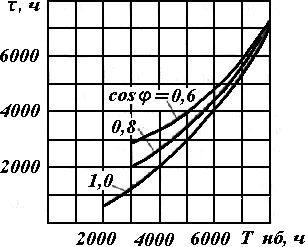   2TТ Т  Т НБ(1  РНМ  )2.НБ	1  Т НБ22РНМРНБРНБЗнаючи річну кількість енергії W, передану споживачеві по лінії або трансформатору, та їх найбільше активне навантаження РНБ , можна визначити час використання найбільшого навантаження:Т	 W .НБНБВідповідно до цього методу втрати електроенергії в лінії і трансформаторі за час Т дорівнюватимуть: S	2WЛ     НБ  Uном  SRл τ  PкорT ,2WT  PK    НБ  Sном τ  PXT .Метод часу найбільших втрат має великі похибки і частіше використовується для розрахунку втрат на стадії проектування.Розрахунок втрат електроенергії може бути виконанийтакож за методом середньоквадратичного струмуIСК . Тутвтрати електроенергії в лінії і трансформаторі за час Т знаходять за формулами:WЛ  3I 2R   P	T ,WT  3I 2R   P T .Середньоквадратичним називається такий незмінний струм, який, проходячи по електричній мережі впродовж часу Т, викликає в ній такі самі втрати електроенергії, що і дійсний струм відповідно до графіка навантаження за той самий час.При знаходженніIСКвикористовують ряд підходів:за добовим графіком навантаженняза середнім струмомIСК 	;ICK KФ  ІСEР ,де	KФ– коефіцієнт форми, що береться для мереж10–110 кВ, що дорівнює 1,05–1,15:ICP 	,де WPі WQактивна і реактивна енергії, що передаютьсямережею за час Т;за найбільшим струмомICK IНБ (0,124  ТНБ  104 ).Найбільший	струм	можна	визначити	за	переданоювпродовж року активної WPі реактивної WQенергії і часувикористання найбільшого навантаження виразТНБ , застосовуючиІ НБ 	.Приклад 11.2Знайти річні втрати електроенергії у трансформаторі типуТМТН-6300/110, якщо найбільше навантаження з боку СНстановить,PНБ2=   3000   кВт   за   коефіцієнтом   потужностіcos2  0,9і	тривалості	використання	найбільшогонавантаження ТНБ2  4800год, а з боку НН –PНБ 3 = 2 000 кВтпри cos3  0,9 і ТНБ3 = 3 600 год.Розв’язанняВідповідно до схеми заміщення триобмоткового трансформатора втрати електроенергії в ньому складаються з втрат в опорах кожної обмотки і втрат холостого ходу. Знайдемо їх методом часу найбільших втрат.Із каталожних   характеристик   трансформатора   маємоPK = 58 кВт;PX= 14 кВт. Отже, втрати короткого замиканняв	обмотках	ВН,	СН	і	НН	однакові	та	становлятьPK 1  PK 2  PK 3  0,5PK = 29 кВт.Для	обмотки	НН	час	використання	найбільшого навантаження одного ТНБ3 і, отже, час найбільших втрат для неї 3  (0,124  TНБ 3104 )2  8760  (0,124  0,3600)2  8760  2052год.Знаходимо втрати електроенергії в обмотці ННW3 PK 3( SНБ 3 )2   SH 29(20000,9  6300)2  2052  7404кВт  год.Аналогічно знаходимо втрати електроенергії в обмотці СН: 2  (0,124  TНБ 2104 )2  8760  (0,124  0,48)2  8760  3196год,S	3000	2W2  PK 2 ( НБ 2 )2 2  29  3196 SH 25947кВт  год. 0,9  6300 Якщо знехтувати втратами потужності в обмотках СН і НН трансформатора, то обмоткою ВН передається потужність така, що дорівнюєS	 РНБ 2  РНБ 3  3000  2000  5556кВА.НБ1cos0,9Визначити час використання найбільшого навантаження цієї обмоткиТ	 РНБ 2  Т НБ 2  РНБ 3  Т НБ 3 НБ1РНБ 2РНБ 3 3000  4800  2000  3600  43203000  2000год.Час найбільших втрат обмотки ВН1  (0,124  TНБ1104 )2  8760  (0,124  0,432)2  8760  2708год.Втрати електроенергії в обмотці ВН: 5556 2W1  29 6300  2708  61079кВт  год.	І, нарешті, знаходимо втрати в усьому трансформаторі:WT  W1  W2  W3  PX  T == 61079 + 25947 + 7404 +14 • 8760 = 217070 кВт · год.Видно,	що	більше	половини	втрат	електроенергії складають втрати холостого ходу.Запитання для самоперевіркиЯкі втрати відбуваються у трансформаторах?У чому полягає суть методу характерних добових режимів?Яку добу беруть як характерну?Як визначають навантажувальні втрати електроенергії за методом середніх навантажень?Якими	способами	можна	визначити	середні навантаження мережі?Що враховує коефіцієнт форми графіка навантаження?Що	таке	середньоквадратичний	струм	і середньоквадратична потужність?Які є зв’язки між середньоквадратичним струмом і параметрами графіків навантаження?Як	визначають	втрати	електроенергії	методом середньоквадратичних параметрів?У чому полягає суть методу часу найбільших втрат?Що розуміють під часом найбільших втрат і від чого він залежить?Як визначають втрати електроенергії за методом часу найбільших втрат?Чи будуть відбуватися втрати активної потужності та енергії в лінії при передачі по ній лише реактивної потужності?Яким може бути річне найбільше значення часу використання найбільшого навантаження і найбільше значення часу найбільших втрат?Список літературиИдельчик В. И.   Электрические   системы   и   сети   / В. И. Идельчик. – Москва : Энергоатомиздат, 1989. – 592 с.Справочник по проектированию электроэнергетических систем / под ред. И. М. Шапиро, С. С. Рокотяна. – Москва : Энергоатомиздат, 1986.Правила налаштування електроустановок (ПНЕ). – Харків : Видавництво «Форт», 2014. – 793 с.Романюк Ю. Ф. Електричні системи   та   мережі   / Ю. Ф. Романюк. – Київ : Знання, 2007. – 292 с.Лекція 12Тема. Розрахунок режиму лінії електропередачіПланОсобливості та завдання розрахунку районних електричних мереж.Залежності між напругами і потужностями початку і кінця ланки електричної мережі.Розрахунок режиму лінії електропередачі.Особливості та завдання розрахунку районних електричних мережУ розрахунках кожен елемент схеми мережі подають і враховують у вигляді обраної схеми заміщення. При електричних розрахунках ставлять дві основні вимоги:визначення напруг у всіх вузлах мережі, у результаті цього можуть бути зроблені висновки про можливість роботи споживачів з одержаними напругами;обчислення потоків потужності (струмів) на окремих ділянках мережі, що дозволить оцінити допустимість таких потоків (струмів) за умовою нагрівання проводів ліній і жил кабелів.Електричні розрахунки виконують перш за все:для крайніх нормальних режимів найбільших і найменших завантажень,для післяаварійних режимів, у яких у результаті аварії вимкнений той чи інший елемент мережі.Іноді потрібно проводити розрахунки також для ремонтних режимів у випадках виконання ремонтів на лініях або трансформаторах. Результати електричних розрахунків можуть використовуватися для:здійснення необхідних заходів регулювання напруги;оцінювання;аналізу втрат потужності та електроенергії;вибору заходів щодо їх зниження та ін.Для виконання розрахунків потрібна вихідна інформація про параметри схеми мережі і про параметри режиму.До параметрів схеми відносять параметри ліній і трансформаторів.До параметрів режиму відносять інформацію про навантаження споживачів у вузлах мережі та про джерела енергії.Основним методом розрахунку режимів електричних мереж є метод послідовних наближень – ітераційний метод. Він полягає у тому, що на початку розрахунку задають першим наближення напруг у вузлах (нульова ітерація). Як правило, за нульову ітерацію вважають припущення про те, що напруги в усіх вузлах схеми однакові між собою і дорівнюють номінальному значенню мережі. За взятим значенням напруги і заданої потужності споживачів можна розрахувати значення параметрів режиму, зокрема, й значення напруги у вузлах мережі. Ці значення напруги будуть другим наближенням (першою ітерацією). Розрахунок повторюють до того часу, поки результати наступних наближень не відрізнятимуться один від одного із заданою точністю.Найчастіше достатньо 1–2 ітерацій. Якщо ж вирішують завдання оптимізації режиму, пов’язані з втратами потужності, то потрібно багато ітерацій.Залежності між напругами і потужностями початку й кінця ланки електричної мережіПід ланкою електричної мережі необхідно розуміти ділянку її схеми заміщення, наприклад лінії електропередачіПерший випадокВідомі потужність і напруга в кінці ланки:S2  P2  jQ2  const ,U 2  const .Потрібно визначити потужністьS1	і напругу   U1	напочатку ланки. Цей випадок зустрічається на практиці тоді, коли, наприклад, задане навантаження споживача, і потрібно знайти напругу джерела живлення, за якого буде забезпечена необхідна напруга у споживача. Тут і далі розрахунок будемовести в лінійних напругах. Поєднуючи вектор напруги U2 з суттєвою віссю, запишемоU 1  U2 I Z Л .Запишемо вираз для повної потужностіS 2  P2  jQ2 Виразимо струм3U2 I .P2  jQ2 .Підставами вираз для струму в рівняння для напругиU 1  U2P2  jQ2 R U2jX Л   U2P2 RЛ  jP2 XЛ  jQ2 RЛ  jQ2 XЛ .U2Після перетворень одержимоU1  U2 P2 RЛ  Q2 XЛU2j P2 XЛ  Q2 RЛ ,U2U 1  U2  U2  jδU2 ,де поздовжня складова падіння напруги, яка обчислена за даними кінця ланки, дорівнюєU  P2 RЛ  Q2 XЛ ,2	U2а поперечна складова падіння напруги дорівнюєδU  P2 XЛ  Q2 RЛ .2	U2Модуль напруги на початку ланкиU1 	.Втрати потужності визначимо за даними кінця ланки: S 22 3I 2 Z	2 2RЛ jX Л  S 2     2   RЛ 2S 2j 2 X Л 2 P2  jQ2 .Другий випадокВідомі потужність і напруга на початку ланки:S1  P1  jQ1  const ,U1  const .Потрібно визначити потужністьS2 і напругу U 2у кінціланки. На практиці цей випадок можливий тоді, коли виникає необхідність передачі заданої потужності джерела (електростанції) при фіксованій напрузі на його шинах у центр споживання. При цьому необхідно з’ясувати, якою буде напруга у споживачів.Поєднуючи вектор напруги U1записатиз речовою віссю, можнаU 2  U1 I Z .Значення струму обчислимо за формулоюSI 1 	1 P1  jQ1 .Тоді*U 2  U1P1  jQ1 R U1jX Л .Розкривши дужки, одержимоабо*U 2  U1*P1 RЛ  Q1 XЛU1j P1 XЛ  Q1 RЛ ,U1U 2  U1  U1  jδU1 .Тут поздовжня і поперечна складові спаду напруги визначають за даними початку ланки:U1 P1RЛ  Q1 XЛ , δUU1 P1 XЛ  Q1RЛ .U1ланки:Модуль напруги у кінці ланкиU2 	.Потужність у кінці ланкиS 2  S1   S1  P2  jQ2  P1  jQ1  P1  jQ1 . Втрати потужності, виражені через параметри початку2 S1  3I 2 Z Л	1  1RЛ jX Л  S 2    1  RЛ 1S 2j 1 XЛ .1Третій випадокВідомі потужність у кінці ланкиS2  constі напруга напочаткуU1  const . Потрібно знайти потужність на початкуланкиS1 і напругу в кінці U 2 . Цей випадок найбільш типовий,так як зазвичай відома напруга на шинах джерела живлення (електростанції, що знижує підстанції), від якого відходять лінії із заданими навантаженнями споживачів у кінці.Тут відразу обчислити напругу U 2неможливо, оскількипотужність на початку ланки невідома. Тому розрахунок ведуть методом	послідовних	наближень.	Задають	початковенаближення напругиU  U (0) . Якщо немає ніяких міркуваньщодо вибору величиниU (0) , то її беруть такою, що дорівнюєномінальній напрузі мережі. Тоді, знаючиU 2 , можна  знайтиперше наближення потужності на початку ланки:S1  P1  jQ1  PjQ P1  jQ1 ,1	1	1	2	2	2	2де втрати потужності визначають якP1P 2  Q2   2	2 R ,022Q1P 2  Q2   2	2 X .022Тепер можна знайти перше наближення напруги1P1R  Q1 XP1  Q1RU 2     U1    1	1	 j   1	1	,U1	U1модуль якого підставляють у формули для обчислення втрат потужності і знову знаходять потужність на початку ланки (друге наближення).Розрахунок закінчують у тому  разі, якщо різниця міжмодулями напруг U 2i-гo і (i – 1)-го наближень не більшазаданої точності розрахунку:U i   U i1  ε .2	2При	розрахунках	без	застосування	ЕОМ	зазвичайобмежуються розрахунком першого наближення напруги(1)2потужностіS (1) .Розрахунок режиму лінії електропередачіВикористовуючи залежності, описані вище для ланки електричної мережі, розглянемо процедуру електричних розрахунків лінії електропередачі.напруга в кінці лініїQb2 :U 2  const . За напругою U2обчислимоQb2  U 2BЛ .Потужність у кінці лінії згідно першого закону КірхгофаS	 P  jQ  jQb2   P   jQ  .К	2	2	2	К	КЗнайдемо потужність на початку ділянкиР 2  Q2SН  SК  SЛ   PК  jQК      К	К ZЛ 2Р 2  Q2	Р 2  Q2 PК     К	К  RЛ   j(QК      К	К2	2ХЛ )  PН  jQН .Знайдемо напругу U 1 на початку лініїU 1  U2 РК RЛ  QК ХЛU2j РК ХЛ  QК RЛ U2 U2  U2  jU2 .Визначимо модуль напруги на початку лініїU1 	.За напругою U1  обчислимо Qb1 :Qb1  U 2BЛ .Потужність на початку лініїS1  P1  jQ1 дорівнюєS   P   jQ	 jQb1  P  jQ .1	Н	Н	2	1	1Тепер	розглянемо	другий	випадок,	коли	відома потужність,		що	подається		джерелом		живленняS1  P1  jQ1  const , і напруга на початку лінії U 1 = const.За заданою напругою U1 знайдемо Qb1 .Тоді потік потужності на початку ділянки лініїSН  PНjQН P1jQ1j Qb1 .2Потік потужності в кінці ділянки лініїSК  PН  jQН   S Л Р 2  Q2 PН  jQН    Н	Н (RЛ  jХ Л )  PК  jQК .1Напруга в кінці лінії U 2 :U 2  U1 РН RЛ  QН ХЛU1j РН ХЛ  QН RЛ U1 U1  U1  jU1 .Визначимо модуль напруги в кінці лініїU2 	.За напругою U2 знайдемо Qb2 :Qb2  U 2BЛ .Потужність у кінці лініїS2  P2  jQ2 ,S  P  jQ j Qb2  P  jQ  j Qb1 2	К	К2	1	1	2 P2  jQ2 .У третьому випадку, коли задана потужність навантаженняSН  PН  jQН  const	і	напруга	на	початку  лінії	U 1 ,процедуру	розрахунку	здійснюють	методом	послідовних наближень, яка полягає у такому.Задаються початковим наближенням U (0) . Знайдемо перше наближенняQ1  U 1В .b2	2	ЛВизначимо потужність у кінці лінії:1	1	1jQ1SК  PКjQК P2  jQ2 	b2 .2Знайдемо(1)Н(1)1на	початку	ділянки	лінії.Порівняємо знайдене значення(1)1із заданимU 1 . У разівідхилення напруги на початку лінії від заданого, беремо U (2) удругому наближенні.Описану процедуру повторюємо до того часу, поки недосягнемо	заданої	точності	розрахунку	U 1 .	Остаточномузначенню U 1	після n-го наближення буде відповідати певнапотужність на початку лінії:S(n)  P(n)  jQ(n) .H	H	HТоді, обчисливши живлення:Qb1 , знайдемо потужність джерелаS  PjQ Pn  jQn jQb1 .1	1	1	Н	Н	2Приклад 12.1Потрібно	виконати	електричний	розрахунок	лініїелектропередачі   номінальною напругоюUHOM=   330   кВ,довжиною l = 200 км, виконаної маркою проводу АС 2	240/32,якщо відома потужність навантаження і напруга в кінці лініїSH   300  j100MB  A, U2= 325 кВ (див. рис. 5.9).Питомі	параметри	дорівнюють:x0 = = 0,33 Ом / км; b0 = 3,4  106 См / км.r0  0,06	Ом / км;Активну провідність лінії врахувати у вигляді втрат потужності на корону, взявши їх Pk 0 = 0,005 МВт / км.Розв’язанняПоздовжні елементи схеми заміщення для лінії з заданими параметрами були обчислені у прикладі 5.1 і становлять: R = 12 Ом; Х = 66 Ом.Реактивна провідністьB  3,4106  10  6,8  2004См.Повні втрати потужності на корону Pk  0,0051  200Візьмемо (див. рис. 5.9):МВт.PK2 PK1 PK2 1,0  0,5 МВт .2За формулою обчислимо частину зарядної потужності, що під’єднується у кінці лінії:2 6,8 104Qb2  325 35,9 МВАр .2За формулою (5.32) знаходимоS 2  300  j100  0,5  j35,9  300,5  j64,1 МВ  А.Знайдемо напругу на початку лінії за формулами (5.12) і(5.16):U 1  325 300,5  12  64,1 66  j325300,5  66  64,1 12 325 325  24,1  j58,7 ,U1  354 кВ .Потужність на початку лінії визначимо за формулами (5.17) і (5.18):S1  300,5  j64,1 300,52  64,12325212  j300,52  64,12325266  311,2  j123,1 MB  А .За формулою (5.34) обчислимо частину зарядної потужності, яка під’єднується на початку лінії:2 6,8 104Qb1  354 42,62МBAр.Тоді	потужність,	що	подається	в	лінію	джерелом живлення:S И  311,2  j123,1  0,5  j42,6  311,7  j80,5 MB А.Запитання для самоперевіркиЯкі	параметри	електричного	режиму	пов’язують потужності і напруги по кінцях електропередачі?Запишіть вираз струму ланки за даними його початку ікінця?В якому випадку струм ланки буде визначено точно?Як записати вираз для втрат потужності і падіннянапруги на ділянці мережі через струм і потужність за даними на початку і в кінці лінії електропередачі?Які характерні випадки розрахунку електричного режиму лінії?Коли розрахунок виконується методом послідовних наближень?В якому разі розрахунок завершується за один етап?З яких етапів складається ітераційний алгоритм розрахунку ділянки (ланки) мережі за заданою потужністю приймального кінця?Як записують основні розрахункові вирази алгоритму?У чому полягає точний (прямий) алгоритм розрахунку електричного режиму ділянки мережі?Коли розрахунок режиму лінії виконують у два етапи і що аналізують на кожному етапі?Список літературиИдельчик В. И.   Электрические   системы   и   сети   / В. И. Идельчик. – Москва : Энергоатомиздат, 1989. – 592 с.Справочник по проектированию электроэнергетических систем / под ред. И. М. Шапиро, С. С. Рокотяна. – Москва : Энергоатомиздат, 1986.Правила налаштування електроустановок (ПНЕ). – Харків : Видавництво «Форт», 2014. – 793 с.Романюк Ю. Ф.   Електричні   системи   та   мережі / Ю. Ф. Романюк. – Київ : Знання, 2007. – 292 с.Справочник по электроснабжению и электрооборудованию: в 2 т. Т. 1. Электроснабжение / под общ. ред. А. А. Федорова. – Москва : Энергоатомиздат, 1986. – 568 с.Лекція 13Тема. Розрахунок режиму електричної мережі з трансформаторамиПланУрахування двообмоткового трансформатора при розрахунку нерозгалуженої електричної мережі.Розрахунок	розімкненої	електричної	мережі	з триобмотковим трансформатором.Урахування двообмоткового трансформатора при розрахунку нерозгалуженої електричної мережі Нехай задана однолінійна разімкнена електрична мережа,наведена на рисунку 13.1.параметри лінії і трансформатора. Потрібно знайти потужність джерела і напругу навантаження. Складемо схему заміщення (рис. 13.2).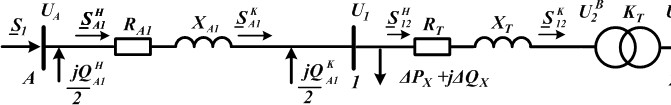 Рисунок 13.2 – Схема заміщенняЗнайдемо потужність у кінці ділянки 1–2SK  PK  jQ K  P  jQ .12	12	12	2	2Тоді потужність на початку ділянки 1–2 дорівнюватимеS Н  P Н  jQ Н  S K   S	12	12	12	12	12K	K	(P K )2  (QK )2 P12  jQ12     12	12	(RТ  jХТ ).номЗнайдемо напругу першого вузлаU1 	.За напругою U1 знайдемо QА1 :QА1  U 2 BА1 .Визначимо	потужність	у	кінці	ділянки	А–1, використовуючи перший закон КірхгофаS Н  PН  jQ Н S Н  PjQj QА1 .А1	А1А1	12	Х	Х	2Тоді	потужність	на	початку	ділянки	А–1	буде дорівнюватиS Н  P Н  jQ Н  S К   S	А1	А1	А1	А1	А1К	К	(P К )2  (QК )2 PА1  jQ А1   А1	А1	(RА1  jХ А1 ).номЗнайдемо напругу вузла А:UА 	.Порівнюють знайдене значення напруги вузла А із заданим значенням, при необхідності проводять уточнюючі розрахунки.Розрахунок розімкненої електричної мережі з триобмотковим трансформаторомНехай задано схему мережі (рис. 13.3), що містить дволанцюгову і одноланцюгову лінії, підстанції з двообмотковими й триобмотковими трансформаторами. Відомінавантаження на вторинних сторонах трансформаторівS 4 ,S 5 ,S 6 і номінальну напругу мережі 123 Uном .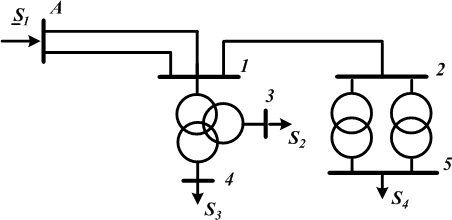 Рисунок 13.3 – Початкова схема з триобмотковим трансформаторомСкладемо схему заміщення (рис. 13.4) електричної мережі.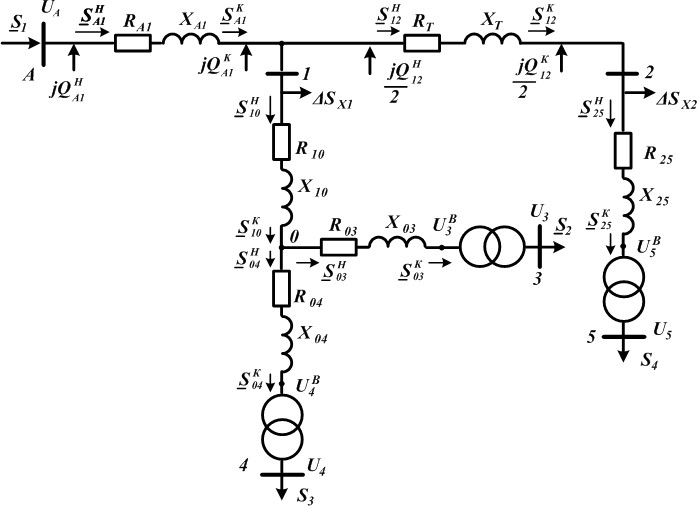 Рисунок 13.4 – Схема заміщення з триобмотковим трансформаторомРозглянемо послідовність обчислень розрахункових навантажень підстанцій для схеми заміщення за рис. 13.4. Почнемо з підстанції з двома паралельно працюючими трансформаторами.Знайдемо потужність в кінці ділянки 2–5:SК  S .Тоді потужність на початку ділянки 2–5 можна визначити за формулоюН	К	К(РК )2  (QК )2S 25  S 25   S 25  S 25 	25	25	(R25  jХ 25 ) ,номде R25 RT 2 , 2X 25 XT 2 .2Знайдемо напругу вузла 2:U2 	.Визначимо зарядну потужність у кінці ділянки 2–5:QК  U 2B	 U 2b	l	.12	2    12	2  012 12Потужність у кінці ділянки 2–5 знайдемо за першим законом Кірхгофа:K	Н	QKS 12  S 25   S Х 2  j   12 2Н	Н	QK Р25  РХ 2  j(Q25  QХ 2    12 ),2де  SX 2  2 S XT 2 .Потужність на початку ділянки лінії 1–2 визначається за формулоюН	K	K(РK )2  (QК )2S12  S12   S12  S12 	12	12	(R12  jХ12 ).2Визначаємо напругу вузла 1:U1 	.Знаходимо зарядні потужності на початку ділянки 1–2 і в кінці ділянки А – 1:QН  U 2B   ,	QК   U 2B	.12	1    12	А1	1	А1Візьмемо потужність у кінці ділянки 0–4 такою, що дорівнює потужності навантаження третього вузлаSК  S .Визначається потужність   на   початку   ділянки   0–4   зурахуванням втрат потужностіН	К	К(РК )2  (QК )2S 04  S 04   S 04  S 04 	04	04	(R04  jХ 04 ) .номВізьмемо потужність у кінці ділянки 0–3 такою, що дорівнює потужності навантаження другого вузлаSК  S .Визначається потужність на початку ділянки 0–3 з урахуванням втрат потужностіН	К	К(РК )2  (QК )2S 03  S 03   S 03  S 03 	03	03	(R03  jХ 03 ) .номПотужність у кінці ділянки 0–1 знайдемо за першим законом Кірхгофа:SК  SН  SН .10	04	04Потужність на початку ділянки 0–3 з урахуванням втрат потужності визначається за формулоюН	К	К(РК )2  (QК )2S10  S10   S10  S10 	10	10	(R10  jХ10 ) .номПотужність у кінці ділянки А – 1 знайдемо за першим законом Кірхгофа:К	Н	НQН	КS А1  S 12  S 10   S Х 1  j 12  jQ А1 2Н	Н	Н	НQН	К Р12  Р10  РХ 1  j(Q12  Q10  QХ 1  12  QА1 ).2Потужність на початку ділянки А – 1 з урахуванням втрат потужності визначається за формулоюН	К	К(РК )2  (QК )2S А1  S А1   S А1  S А1 	А1	А1	(RА1  jХ А1 ) .1Визначається напруга вузла А:UА 	.Порівнюють задане і розраховане значення напруги вузла А, за необхідності проводять уточнювальні розрахунки методом послідовних наближень.Після одержання результату з необхідною точністю, визначають напруги інших вузлів електричної мережі.Напруга вузла 1 щодо вузла А:U1 	.Напруга вузла 2 щодо вузла 1:U2 	.Напруга вузла 5 стосовно вузла 2 щодо високої сторонни:ВU5   	.Напруга вузла 0 стосовно вузла 1:U0 	.Напруга вузла 3 стосовно вузла 0 щодо високої сторони:ВU3   	.Напруга вузла 4 стосовно вузла 0 щодо високої сторониВU4   	.Знайдемо	для	триобмоткового	трансформатора	Т1 коефіцієнти трансформації між вищою та середньою напругамиК	 UВВССі між вищою і нижчою напругамиКВ Н UВ ,Uде	UB , UC , UHН–	дійсні	напруги	обмоток	вищої,середньої та нижчої напруг.Тоді дійсні напруги на шинах середньої 3 і нижчої 4 напруг будуть однакові:U ВU4 	4 ,КBCU ВU3 	3	КBНАналогічним чином можна обчислити напругу на шинах 5 за двообмоткових трансформатором.U ВU5 	5	.КB Нвузла?Запитання для самоперевіркиЩо таке сталий режим електричної мережі?Які цілі й завдання розрахунку усталеного режиму?Які вихідні дані для розрахунку усталеного режиму?Поясніть, як визначається розрахункове навантаженняНавести схему заміщення розімкненої електричноїмережі.Яка послідовність розрахунку розімкненої мережі за напруги, заданої в кінці мережі?Запишіть вирази для втрат потужності в лінії.Запишіть вираз для падіння напруги в лінії і назвіть складові падіння напруги.Яка послідовність розрахунку розімкненої мережі за напруги, заданої на початку мережі?Пояснити термін «втрата напруги».Список літературиИдельчик В. И.   Электрические   системы   и   сети   / В. И. Идельчик. – Москва : Энергоатомиздат, 1989. – 592 с.Справочник по проектированию электроэнергетических систем / под ред. И. М. Шапиро, С. С. Рокотяна. – Москва : Энергоатомиздат, 1986.Правила налаштування електроустановок (ПНЕ). – Харків : Видавництво «Форт», 2014. – 793 с.Романюк Ю. Ф.   Електричні   системи   та   мережі / Ю. Ф. Романюк. – Київ : Знання, 2007. – 292 с.Поспелов Г. Е. Проектирование электрических сетей и систем / Г. Е. Поспелов, В. Т. Федин. – Минск : Высш.шк., 1978.Лекція 14Тема. Розрахунок режиму розімкненої мережі різних номінальних напругПланРозрахунок режиму розімкненої мережі двох номінальних напруг із двообмотковим трансформатором.Розрахунок	режиму	розімкненої	мережі	трьох номінальних напруг з триобмотковим трансформатором.Розрахунок режиму розімкнених мереж двох номінальних напруг із двообмотковим трансформаторомРозрахунок мережі різних номінальних напруг можна проводити двома способами.Перший спосіб. Враховується ідеальний трансформатор, тобто враховуються коефіцієнти трансформації при визначенні напруг.Трансформатор подається у вигляді двох елементів – опорутрансформатора ZTтрансформації).та ідеального трансформатора (коефіцієнтаРозрахунок режиму мережі з декількома номінальними напругами може бути виконаний для будь-яких заданих умов і зведений до розрахунку або при заданій напрузі у кінці передачі, або при заданій напрузі на початку передачі.Другий спосіб полягає у приведенні мережі до однієї базисної напруги. При цьому у схемі заміщення відсутні ідеальні трансформатори, а всі опори схеми заміщення зведені до однієї напруги через коефіцієнти трансформаціїтрансформаторів. Наприклад, при зведенні до опори розраховують за формулоюUB номзведені U Z  Z  *	2B HOM  ,H HOM де Z – дійсний опір елемента.Розрахунок може бути виконаний і в іменованих одиницях, і у відносних одиницях.Зведення мережі до однієї напруги часто використовується під час розрахунку струмів короткого замикання і рідко під час розрахунку усталених режимів електричних мереж.Більш практичний інтерес становить розрахунок при заданій напрузі на початку передачі. У результаті розрахунку режиму визначають напруги у всіх вузлах схеми з боку вищої напруги трансформаторів. А далі для кожної трансформаторної підстанції розраховується напруга на шинах навантаження (на стороні нижчої напруги).Розглянемо послідовність розрахунку режиму розімкнених мереж із двома номінальними напругами, з’єднаних між собою двообмотковим трансформатором (рис. 14.1).Розрахунок	полягає	у	тому,	щоб	знайти	потоки потужності на всіх ділянках мережі і напруги у всіх вузлах.Складемо схему заміщення (рис. 14.2), подавши лінію А – 1опоромZ 23 .Z A1і зарядною потужністюQA1 , а лінію 2–3 опоромТрансформатор подамо опоромZ 12 , втратами холостогоходу S Xй   ідеальним   трансформатором   із   коефіцієнтомтрансформації К.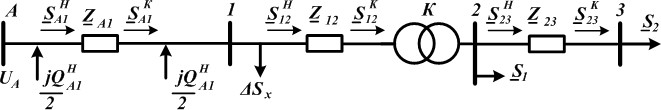 Рисунок 14.1 – Схема заміщення мережі з двома номінальними напругамиПочинаємо розрахунок потоків потужності на ділянці 2–3.Візьмемо потужність у кінці ділянки 2–3К	такою, щодорівнює потужності третього вузла навантаженняS 2 :SК  S .Визначимо потужність на початку ділянки 2–3	НН	К	К(РК )2  (QК )2S 23  S 23   S 23  S 23 	23	23	(R23 2.номjХ 23 ).Розрахункова потужність другого вузла такою формулою:S 2 РвизначаєтьсяS 2Р SН  S .Візьмемо потужність у кінці ділянки   1–2К такою, щодорівнює розрахунковій потужності другого вузла навантаженняS 2 Р :К12	2РЗнаходимо напругу другого вузла навантаженняU2 	.Напруга	другого	вузла	навантаження,	зведена	щодо високої сторони трансформатора, визначається за формулоюU В  КU2 .Тоді	потужність	на	початку	ділянки	1–2	НдорівнюватимеН	К	К(РК )2  (QК )2S12  S12   S12  S12 	12	12	(R12  jХ12 ) .2Знаходимо напругу першого вузла навантаженняU1 	.Визначимо зарядну потужність у кінці ділянки А–1:QК  U 2B	 U 2b	l	.А1	1	А1	1   0 А1 А1Потужність у кінці ділянки А–1 знайдемо за першим законом Кірхгофа:К	Н	QК	НН	QКS А1  S12   S Х  j   А1  Р12  РХ  j(QА1  QХ     А1 ) .2	2Тоді	потужність	на	початку	ділянки	А–1	НдорівнюватимеН	К	К(РК )2  (QК )2S А1  S А1   S А1  S А1 	А1	А1	(RА1  jХ А1 ) .(U1 )2Визначимо напругу першого вузла щодо заданої напруги вузла А:U1 	.Тоді напруга другого вузла стосовно високої сторони щодо першого вузла дорівнюватимеВU2   	.Дійсна	напруга	на	шині	2-ї	нижчої	напруги трансформатора буде дорівнюватиU ВU2     2 .КНапруга третього вузла щодо другого вузлаU3 	.Розрахунок режиму розімкнених мереж трьох номінальних напруг з триобмотковим трансформаторомРозглянемо розрахунок мережі з трьома номінальними напругами (рис. 14.3.).Триобмотковий трансформатор подамо трьома променями опорів:Z10опором обмотки вищої напруги;Z 02 – опором обмотки средньої напруги;Z 04 – опором обмотки нижчої напруги.Крім цього, врахуємо втрати холостого ходу  S Xі додамодва	ідеальних	трансформатори	трансформатором	зкоефіцієнтами трансформаціїK BCі KBH .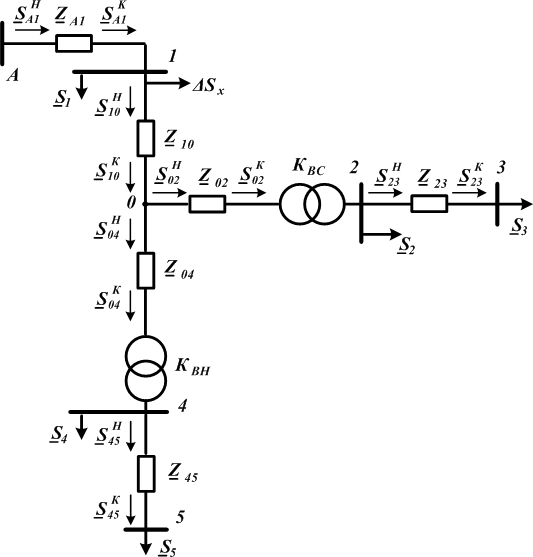 Рисунок 14.4 – Схема заміщення мережі з трьома номінальними напругамиРозрахунок починається з розрахунку потоків потужності на ділянці 2–3.Візьмемо потужність у кінці ділянки 2–3К   такою, щодорівнює потужності третього вузла навантаженняS 3 :SК  S .Визначимо потужність на початку ділянки 2–3	НН	К	К(РК )2  (QК )2S 23  S 23   S 23  S 23 	23	23	(R23  jХ 23 ) .(U2.ном )2Розрахункова потужність другого вузла визначається за такою формулою:S 2Р SН  S  .Візьмемо потужність у кінці ділянки 1–2К   такою, щодорівнює потужності третього вузла навантаженняS 5 :SК  S ,Н	К	К(РК )2  (QК )2S 45  S 45   S 45  S 45 	45	45	(R45 (U3.ном )2jХ 45 ) .Розрахункова потужність другого вузлатакою формулою:S 4 РвизначаєтьсяS 4Р SН  S  .Вважаємо,   що	потужність	у   кінці   ділянки	0–4	Кдорівнює розрахунковій потужності другого вузла навантаженняS 4 Р :К04	4РТоді	потужність	на	початку   ділянки	0–2дорівнюватиН	будеН	К	К(РК )2  (QК )2S 04  S 04   S 04  S 04 	04	04	(R04  jХ04 ) .(U1.HOM )2Визначимо потужність у кінці ділянки 1–0законом Кірхгофа:K за першимSК  SH  SH .10	02	04Знаходимо потужність на початку ділянки 1– 0	НН	К	К(РК )2  (QК )2S10  S10   S10  S10 	10	10	(R10  jХ10 ) .(U1.ном )2Визначимо потужність у кінці ділянки А–1законом Кірхгофа:K   за першимК  SH  S   S	.XТоді   потужність   на   початку   ділянки	А–1дорівнюватиН	будеН	К	К(РК )2  (QК )2S A1  S A1   S A1  S A1 	A1	A1	(RA1  jХA1 ) .(U1.HOM )2Знаходимо напругу першого вузла навантаженняU1 	.Знаходимо напругу середньої точки трансформатораU0 	.Тоді напруга вузла 2 стосовно високої сторони U Bщодосередньої точки трансформатора дорівнюватимеВU2   	.Дійсна	напруга	на	шині	2-ї	нижчої	напруги	U2трансформатораU ВU2 	2 .КBCНапруга	третього	вузла	U3дорівнюватимещодо	другого	вузлаU3 	.Напруга четвертого  вузла стосовно високої сторони	Bщодо середньої точки трансформатора дорівнюватимеВ4Дійсна.напруга	на	шині	2-ї	нижчої	напругитрансформатораU ВU4 	4    .КBHНапруга	п’ятого	вузла	U5дорівнюватимещодо	четвертого	вузлаU5 	.Запитання для самоперевіркиЯкі параметри електричного режиму пов’язують потужності й напруги по кінцях електропередачі?Як записати вираз для струму ланки за даними його початку і кінця?В якому разі струм ланки буде визначено точно?Як записати вираз втрат потужності і падіння напруги на ділянці мережі через струм і потужність за даними на початку і в кінці лінії електропередачі?Які характерні випадки розрахунку електричного режиму лінії?Коли розрахунок виконується методом послідовних наближень?В якому разі розрахунок завершується за один етап?З яких етапів складається ітераційний алгоритм розрахунку ділянки (ланки) мережі за заданою потужністю приймального кінця?Як записуються основні розрахункові вирази алгоритму?У чому полягає точний (прямий) алгоритм розрахунку електричного режиму ділянки мережі?Коли розрахунок режиму лінії виконують у два етапи і що аналізують на кожному етапі?Список літературиИдельчик В. И.   Электрические   системы   и   сети   / В. И. Идельчик. – Москва : Энергоатомиздат, 1989. – 592 с.Справочник по проектированию электроэнергетических систем / под ред. И. М. Шапиро, С. С. Рокотяна. – Москва : Энергоатомиздат, 1986.Правила налаштування електроустановок (ПНЕ). – Харків : Видавництво «Форт», 2014. – 793 с.Романюк Ю. Ф. Електричні системи   та   мережі   / Ю. Ф. Романюк. – Київ : Знання, 2007. – 292 с.Грабко В. В. Експериментальні дослідження електричних машин : навч. посібник. Частина IV. Трансформатори /    В.    В.    Грабко,     М.     П.     Розводюк, С. М. Левицький. – Вінниця : ВНТУ, 2008. – 219 с.Лекція 15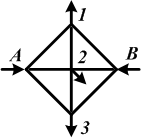 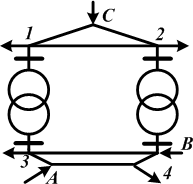 Тема. Електричний розрахунок замкнених електричних мережПланОсобливості режимів і розрахунку замкнених електричних мереж.Розрахунок електричних ліній із двостороннім живленням.Особливості режимів і розрахунку замкнених електричних мережЗамкненими електричними мережами називають мережі, в яких електроенергія споживачам може подаватися не менше, ніж з двох сторін. До простих замкнених мереж відносять мережі, що складаються з одного контура або являють собою разімкнену лінію, що живиться з двох кінців (рис. 15.1).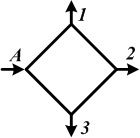 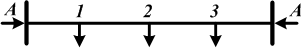 У цих мережах кожен вузол навантаження одержує живлення за двома лініями. До більш складних замкнених мереж відносять мережі, що містять кілька контурів. Причому до контурів можуть входити лінії лише однієї номінальної напруги (рис. 15.1 в) або декількох   номінальних   напруг (рис. 15.1 г). У таких мережах вузли навантаження можуть одержувати живлення як з двох сторін (вузли 4), так і з трьох і більше сторін (вузли 1, 2, 3).До основних переваг замкнених мереж відносять більш високу надійність електропостачання споживачів і підвищену економічність через менші втрати активної потужності.Недоліком є їх здорожчання через велику кількість ліній, а також ускладнення експлуатації. Розрахунки режимів замкнених електричних мереж є складнішими, ніж розімкнених. Дійсно, у розімкнених мережах потужності на окремих ділянках знаходять простим послідовним додаванням навантажень і втрат потужності. У замкнених мережах розподіл потужностей за вітками схеми не очевидно і залежить від довжин і перетинів проводів ділянок, величин навантажень вузлів і режимів напруг джерел живлення. Тому для розрахунку замкнених мереж застосовують спеціальні методи.Як і для розімкнених мереж, електричні розрахунки замкнених мереж виконують, як правило, для найбільш характерних нормальних режимів найбільших і найменших навантажень. Однак на відміну від розімкнених мереж при аналізі замкнених мереж додатково потрібно проводити розрахунки післяаварійних режимів при відключенні окремих ділянок мережі. Це пов’язано з тим, що від’єднання від якоїсь ділянки мережі може викликати істотну зміну режиму напруг і потоків потужності, які можуть виявитися неприпустимими.Розрахунок електричних ліній із двостороннімживленнямВизначення потокорозподілу без урахування втрат потужностіНехай відома лінія, в якій навантаження у вузлах задані комплексними значеннями струмів (рис. 15.2).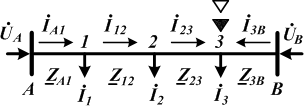 При цьому вузол 3 одержує живлення з двох сторін.Тоді напругу у вузлі 3 можна записати через напругу у вузлі А і падіння напруги від вузла А до вузла 3, а також через напругу у вузлі В і падіння напруги від вузла В до вузла 3:		 			U 3  U A 	3 I A1 Z A1  I 12 Z 12  I 23 Z 23  		 U B 	I 3B Z 3B .Звідси,		 				U A UB 3  I A1 Z A1  I12 Z12  I 23 Z 23  I 3B Z 3B  .	Використовуючи перший закон Кірхгофа, виразимо струми на ділянках через задані струми навантажень у вузлах і струм наголовній ділянці I A1 :			I 12  I A1  I 1 ;					I 23  I A1  I 1  I 2 ;						I 3B   I A1  I 1  I 2  I 3 .Підставимо значення струмів:	U A  U B 			 I A1 Z A1  I A1 Z 12  I 1 Z 12  I A1 Z 23 					 I 1 Z 23  I 2 Z 23  I A1 Z 3B  I 1 Z 3B  I 2 Z 3B  I 3 Z 3B .Згрупуємо члени, що містять однакові струми:	U A  U B  	Z Z	 Z	 Z	I A1       A1	12	23	3BI 1 Z 12 Z 23Z 3BI 2  Z 23Z 3BI 3 Z 3B .Звідси,				I A1 U A  U BI 1 Z 1B  I 2 Z 2B  I 3 Z 3B .Z ABЯкщо до лінії під’єднані навантаження в n вузлах, то у загальному вигляді можна записати:n 		 I i Z iBI A1  U A  U B  i 1	,Z 	Z де Z сума опорів ділянок лінії між двома джереламиживлення;I iZ iBструм навантаження в i-му вузлі;опір від i-го вузла до джерела В.Аналогічним чином для струму джерела живлення Вможна записати:n  		 I i Z iAде Z iАI 3B   U B  U A   i 1	,Z 	Z опір ділянок лінії від i-гo вузла до джерелаживлення А.Перший член в одержаному виразі являє собою наскрізний зрівняльний струм:	I ЗР U А  U В .Він обумовлений різницею напруг джерел живлення і повним опором усієї мережі. Його значення не залежить від величини і місця розміщення навантажень.Другий член у виразі обумовлений лише навантаженнями у вузлах і співвідношенням опорів на окремих ділянках мережі.Якщо навантаження у вузлах виражені потужностями, то,помноживши ліві і праві частини виразів на3Uном , можнаодержати	вирази	для	потужностей,	що	подаються	у розглядувану мережу від джерел живлення: 			n	U А  U В  Uном S i Z iВS		I А1 U 		 i1	,А1	ном		Z 	Z  			n	U B  U A  UНОМ S i Z iАS		I 3B U 		 i1	,3B	ном		Z 	Z де S iзадана потужність i-го вузла навантаження;Uномномінальна напруга мережі.Так, для мережі, поданої на рис. 15.2, потужність джерела живлення А: 				U A  U B  UномS Z	 S Z	 S ZS	 		    1	1В	2	2В	3	3В .A1	Z АВZ АВПерший член в одержаному виразі є наскрізною зрівняльною потужністю, що проходить всією мережею від джерела А до джерела живлення В: 		SУРU A  U B  Uном 		.Z АВПерехід від виразів для струмів до виразів для потужностей здійснений із допущенням, що напруги в усіх точках мережі однакові. У результаті розрахунок згідно вищезаписаним виразам дозволяє знайти потоки потужності та їх напрямок на ділянках мережі без урахування втрат потужності.Тоді для мережі, поданої на рис. 15.2, потужність джерела живлення В 				U В  U А UНОМS Z	 S Z	 S ZS	 		   1	1 А	2	2 А	3	3 А .3В	Z АВZ АВДля перевірки результатів розрахунку рекомендується знаходити потужності, що виходять з обох джерел живлення. Сума цих потужностей повинна дорівнювати сумі потужностей навантажень у вузлах:nS A1  S 3B   Si .i1Знаючи потік потужності на одній із головних ділянок мережі, на підставі першого закону Кірхгофа стосовно кожноговузла мережі легко знайти потоки потужності на всіх інших ділянках.Так, якщо відома потужністьпотужність на ділянці 1 – 2 дорівнюєS А1на ділянці A – 1, тоS12  SA1  S1 .Визначимо потужність на ділянці 2 – 3:S 23  S12  S 2Вузол 3 живиться з двох боків. Вузол мережі, навантаження якого живиться з двох боків, називається точкою потокорозподілу або точкою струморозподілу.Точку потокорозподілу активних потужностей на схемах зазвичай позначають ▼, а реактивних –  . На рисунку 15.2 обидві ці точки збігаються у вузлі 3.Визначення потокорозподілу з урахуванням втрат потужностіНехай у результаті розрахунку потокорозподілу без урахування втрат потужності знайдені потужності на ділянках мають напрямки, показані на рис. 15.2.Тоді схему можна подати у вигляді двох розімкнених схем, розділивши її з вузла 3 (рис. 15.3).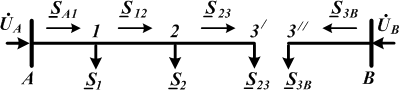 Рисунок 15.3 – Перетворена схемаДалі проводять розрахунок потоків потужності на ділянках мережі з урахуванням втрат потужності.При цьому втрати потужності обчислюють за номінальною напругою. Складемо схеми заміщення двох розімкнених мереж (рис. 15.4–15.5):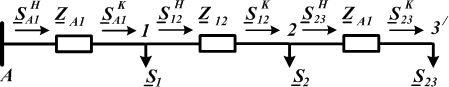 Рисунок 15.4 – Схема заміщення ділянки А – 3Візьмемо потужність у кінці ділянки2  3/K такою, щодорівнює потужності вузла навантаження 3/S 23 :SК  S	.Тоді	потужність	на	початку	ділянки дорівнюватиме2  3/	НН	К	К(РК )2  (QК )2S 23  S 23   S 23   S 23 	23	23	(R23  jХ 23 ) .(UHOM )2Визначимо потужність у кінці ділянки 1 – 2законом Кірхгофа:K за першимК  SH  S .Знаходимо потужність на початку ділянки 1 – 2	НН	К	К(РК )2  (QК )2S12  S12   S12  S12 	12	12	(R12  jХ12 ) .(UHOM )2Визначимо   потужність   у кінці   ділянки   А – 1	Kпершим законом Кірхгофа:К  SH  S .Тоді	потужність	на	кінці	ділянки	А – 1дорівнюватиН	будеН	К	К(РК )2  (QК )2S A1  S A1   S A1  S A1 	A1	A1	(RA1  jХA1 ) .(UHOM )2Знаходимо напругу першого вузла навантаженняU1 	.Тоді напруга другого вузла навантаження дорівнюватимеU2 	.Визначаємо напругу вузла 3/ навантаженняU / 	.Тоді потужність на початку ділянки дорівнюватиB  3//Н	будеН	К	К(РК )2  (QК )2S 3В  S 3В   S 3В  S 3В 	3В	3В	(R3В  jХ3В ) .(UHOM )2Знаходимо напругу   першого   вузла   навантаження   приUА  UВ ://U3   	.Після порівняння напруг вузлів3/  U /і	3// U //	–приймається рішення про проведення подальших розрахунків.Коли ж у результаті розрахунку потокорозподілу без урахування втрат потужності точки потокорозподілу активних і реактивних потужностей не збігаються (рис. 15.6), у цьому разіпопередньо обчислюють втрати потужності на ділянках між точками потокорозподілу: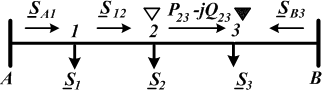 Рисунок 15.6 – Схема з двома точками потокорозподілу	  P 2 Q 2 		P23j Q23    23	23 2НОМR23jX 23   .Потім складають дві радіальні мережі (рис. 15.7) без ділянки між точками потокорозподілу, у яких до вузлів 2 і 3 під’єднують навантаження з урахуванням потоку потужності в ділянці 2 – 3, втрат потужності в ньому і власне навантажень цих вузлів:/  S  S	 P	 P  P	 P	 jQ  Q ;23	23	2	23	23	2	23S /  S  S	 Q	 P  P	 Q	 jQ  Q	 Q .3	3	2323	3	23	233	23	23Введемо поняття однорідна мережа, характерною ознакою якої є однакове відношення реактивного опору до активного на всіх ділянках мережі:X mk  const .RmkНа практиці до однорідної буде належати, наприклад, мережа, виконана проводами з однаковим поперечним перерізом і однаковими розміщенням проводів фаз і відстанями між ними на всіх ділянках. У цьому разі опори ділянок мережіRmk r0lmk ;Xmk x0lmk .Тоді формула для потужності SA	за однакових напруг джерел живлення набере виглядуn		nS	RjX	 Sm Z mB	 m	mB	mBS A  m1  m1	Z 	R  jX n	n Sm r0lmB  jx0lmB 	r0  jx0  SmlmB m1			m1	.r0ljx0lr0  jx0 lПісля перетворень одержимоn SmlmBS A  m1	.lЗапитання для самоперевіркиЯкі мережі називають замкненими?Які види замкнених мереж ви знаєте?У чому перевага замкнених мереж?Що розуміють під розрахунковим навантаженням вузла замкненої мережі?Яка послідовність розрахунку замкненої електричної мережі?Запишіть вираз для розрахунку потужності головної ділянки кільцевої мережі.Що таке вузол потокорозподілу в замкненій мережі?Що таке однорідна замкнена мережа? Наведіть приклад.Список літературиЭлектрические     сети     электрических     систем     / В. А. Боровиков, В. К. Косарев, Г. А. Ходот. – Львов : Энергия, 1977. – 391 с.Справочник по проектированию электроэнергетических систем / под ред. И. М. Шапиро, С. С. Рокотяна. – Москва : Энергоатомиздат, 1986.Правила налаштування електроустановок (ПНЕ). – Харків : Видавництво «Форт», 2014. – 793 с.Романюк Ю. Ф. Електричні системи   та   мережі   / Ю. Ф. Романюк. – Київ : Знання, 2007. – 292 с.Шкрабець Ф. П. Електропостачання та електричні мережі : навч. посіб. для ЗВО / Ф. П. Шкрабець, Ю. Г. Качан. – Запоріжжя : ЗДІА, 2014. – 213 с.: іл.Лекція 16Тема. Електричний розрахунок замкнених електричних мереж (продовження)ПланРозрахунок	електричної	мережі	з	урахуванням трансформатора при двосторонньому живленні.Розрахунок замкненої електричної мережі.16.1. Розрахунок електричної мережі з урахуванням трансформатора при двосторонньому живленніУ схемі електричної мережі з двостороннім живленням,показаної на рис. 16.1, визначити потужності вузла 2.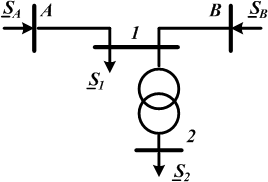 S A іSB і напругу S 2PT PK     2  , SH UK  S 2	3Q   	10 .T	100  SМережа є однорідною, тому розподіл потужностей без урахування втрат потужності знаходять за такими формулами: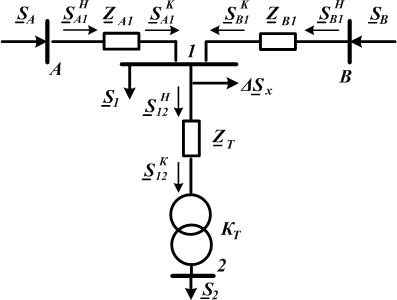 S A1 S P1  l1B ,l ABS B1 S P1  l1 A .lABСкладається рівняння балансу потужностіSР1  S А1  SВ1Потужності в кінці ліній А–1 і В–1 беруть такими, щодорівнюють потужностям на цих лініях ( SK   S	SK   S	).A1	A1	B1	B1При визначенні втрат потужності у лініях розрахунок ведеться за номінальною напругою, оскільки напругу вузла 1 не задано S A1  SB1 K    2A1	Z A1 ,U 2K   2B1	Z B1 .HРозраховують потужності на початку лінійН	КА1	А1  SА1 ,	В1К   S	.Напруги	джерел	живлення	«A»	і	«B»	різні,	тому вирівнювальна потужність визначаєтьсяSУР UA  UB  UZ АВном .Визначаються	потужності,	що	віддаються	джерелами живленняSА	А1SУР ,   SВНВ1	УРПри розрахунку напруг спочатку визначають напругу вузла 1, його можна знайти за напругою вузла А або В. При цьому через малий вплив нехтується поперечна складова падіння напруги в лініяхPH RQH XPH RQH XU1  UA    A1  A1	A1	A1 , або U1  UВ    В1    В1	В1	В1 .UA	UВТепер знаходять зведену до обмотки вищої напруги трансформатора напругу другого  вузла. Вона визначається  запотужністюS Н , що проходить по обмотках трансформатораU B 	.Тоді дійсна напруга другого вузлаU BU2     2 .kT6.2. Розрахунок замкненої електричної мережіДля схеми електричної мережі, поданої на рис. 16.3, визначити потужність, яку одержить споживач у третьому вузлі (S3).Задано:довжина ділянок ліній,марка проводу;l A1 , l12 , l13 , l23 ;напруга вузла UA«A»;потужністьS A вузла «A»;навантаження другого і третього вузлівS 2 іS 3 .HA1	AjQA1 .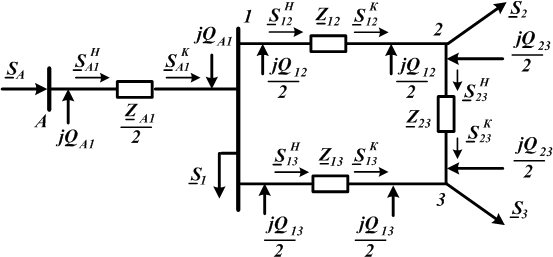 Рисунок 16.4 – Схема заміщення мережіЗнаходять втрати потужності в лінії А–1:S H S A1  (  A1 )2UA Z A1 .2Тоді потужність у кінці лінії А – 1K	HA1	A1  S A1 .Визначають розрахункові навантаження вузлів «1» і «2» та складають схему заміщення (рис. 16.5)S P1 S 1j(QA1 Q12  Q13 ) ,2SP 2 S 2 j(Q12  Q23 ) .2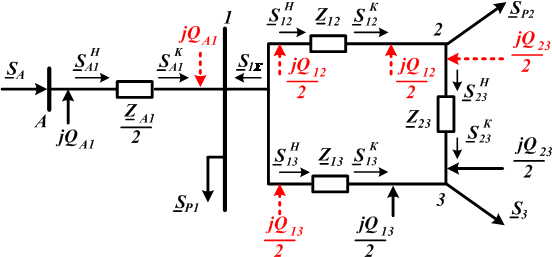 Рисунок 16.5 – Схема заміщення мережіВважаємо, що сумарна розрахункова потужність першого вузла спрямована від замкненої мережі і визначається за першим законом Кірхгофа:S	 S	KP1Одержана у результаті розрахунку сумарна розрахункова потужність першого вузла повинна мати знак «мінус» – це говорить про те, що перший вузол є джерелом живлення замкненої мережі.Для визначення розподілу потужностей у замкненій мережі без урахування втрат потужності вона розподіляється по вузлу 3 і може бути подана у вигляді лінії з двостороннім живленням (рис. 16.6).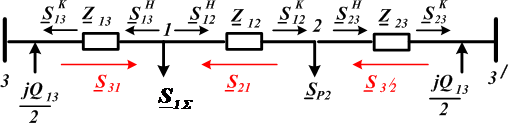 Рисунок 16.6 – Розрахункова схема замкненої частини мережіВизначаються потужності в лініях 3 – 1 і 3 – 2, з огляду на те, що замкнена мережа одноріднаS	 S1  l123/  SP 2  l23/ ,31	lS 323123/ S1  l13  S P 2  l213 .l3123/Складають рівняння балансу потужностіS 31  S 3/ 2  S1  SP 2 .Згідно 1-го   закону   Кірхгофа   для   вузла   1   знаходимопотужністьS 21 :S 21   S1  S 31 .У результаті розрахунку потужностей усіх ліній повинні одержувати від’ємні значення – це вказує на те, що фактично вони мають напрямок протилежний до позначеного на рис. 16.6. Подальший розрахунок потужностей з урахуванням втрат потужності у лініях проводиться, починаючи з вузла 1, який є точкою	потокорозподілу	потужностей	джерела	живлення,оскількиS1  S 21  S 31 .ПотужностіS 21  іS 31беруться за дійсні потужності напочатку ліній 3–1 і 1–2 біля вузла 1 і знаходять втрати потужності у нихS 2 S13     31 Z 13 ,1S 2 S12     21 Z 12 .1Потужності у кінці ліній 1–3 і 1–2:K13	13  S13 ;K12	12  S12 .Напруги у вузлахU3  U1 P13 R13  Q13 X13 ,UU2  U11 P12 R12  Q12 X12 .UПотужність на початку лінії12  3 :H  SK  S	.Втрати потужності в лінії 2  3 :SH 2 S 23 23	Z 23 .2Потужності в кінці лінії 2–3:K	KS 23  S13   S 23/ .Визначається потужність, яку одержує споживач вузла 3:S   SK  SK j(QC 23  QC13 ) .3	13	23	2Запитання для самоперевіркиЧому виникає похибка при аналізі електричних режимів мережі з розрахунковими навантаженнями?Чому у відповідному виразі значення опорів комплексні величини?Як можна уточнити потокорозподілення з урахуванням втрат потужності?На яких умовах заснований вираз для розрахунку розподілу потужностей у мережі з двостороннім живленням?В якому випадку проходить зрівняльний струм (потужність) у мережі з двостороннім живленням?У чому полягають особливості розрахунку режимів ліній з двостороннім живленням за неоднакових напружених джерел живлення?У чому особливість розрахунку режимів замкнених мереж у разі незбігу точок потокорозподілу активних і реактивних потужностей?Список літературиИдельчик В. И.   Электрические   системы   и   сети   / В. И. Идельчик. – Москва : Энергоатомиздат, 1989. – 592 с.Справочник по проектированию электроэнергетических систем / под ред. И. М. Шапиро, С. С. Рокотяна. – Москва : Энергоатомиздат, 1985 – 352 с.Правила налаштування електроустановок (ПНЕ). – Харків : Видавництво «Форт», 2014. – 793 с.Романюк Ю. Ф. Електричні системи   та   мережі   / Ю. Ф. Романюк. – Київ : Знання, 2007. – 292 с.Поспелов Г. Е. Потери мощности и энергии в электрических сетях / Г. Е. Поспелов, Н. М. Сыч. – Москва : Энергоатомиздат, 1981. – 216 с.Лекція 17Тема. Спільний розрахунок мереж декількох номінальних напругПланСпільний розрахунок мереж декількох номінальних напруг, замкнених через трансформатори.Приклад розрахунку мережі трьох номінальних напруг.Спільний розрахунок мереж декількох номінальних напругЕлектричні мережі, що містять кілька номінальних напруг, можуть бути роз’єднаними, або замкненими.Розрахунок розімкнених мереж декількох номінальних напруг виконується за тими самими принципами, що і розрахунок розімкнених мереж однієї напруги.Відмінність полягає лише в тому, що при переході через трансформатори від мережі однієї напруги до мережі іншої номінальної напруги у процесі обчислення напруг враховують коефіцієнти трансформації трансформаторів. Крім того, при визначенні втрат потужності підставляють у розрахункові формули напруги відповідного класу.Для визначення потоків потужності у замкненій мережі можна використовувати узагальнене контурне рівняння:n	2 	n	 Si Z i  UO 1   ki  ,i 1	i 1	де Si Z iпотужність і опір i-ї ділянки мережі;U0 – напруга опорного вузла;ki	–	коефіцієнт	трансформації	трансформаторів	ізпоздовжньо-поперечним регулюванням на i-ій дільниці мережі, що береться у напрямку обходу контура;n – кількість ділянок мережі у контурі.Зрівняльну потужність у контурі, що створюється нерівноважними коефіцієнтами трансформації, можна визначити за формулоюS ЗР  Sі1  Sі 2 ,nде S і1 потужність на i- й ділянці при  ki  1,i1nS і 2 – потужність на i- й ділянці при  ki  1.i1Вищезазначені формули припускають, що опори ділянок контура зведені до однієї номінальної напруги. Зведення зазвичай здійснюють до вищої напруги, яка є в контурі.Цю процедуру виконують за формулами:R	 R	( UB )2 ;Х	 Х	( UB )2 ,iB	iHНiB	iHНде UB ,UH – відповідно найвища і найнижча номінальні напруги мережі;RiH , XiH – опори i-ї ділянки в мережі найнижчої напруги;RiB , XiB – опори i-ї ділянки в мережі, приведені до найвищого номінального значення напруги.Приклад розрахунку мережі трьох номінальнихнапруг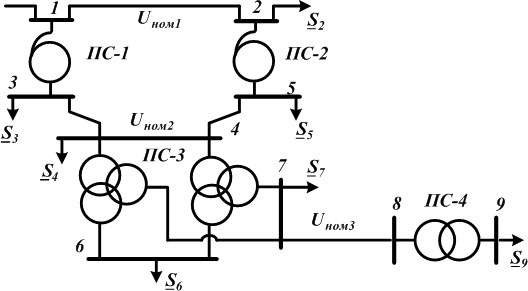 Рисунок 17.1 – Початкова схема до розрахунку замкненої мережі трьох номінальних напругСкладається схема заміщення мережі (рис. 17.2)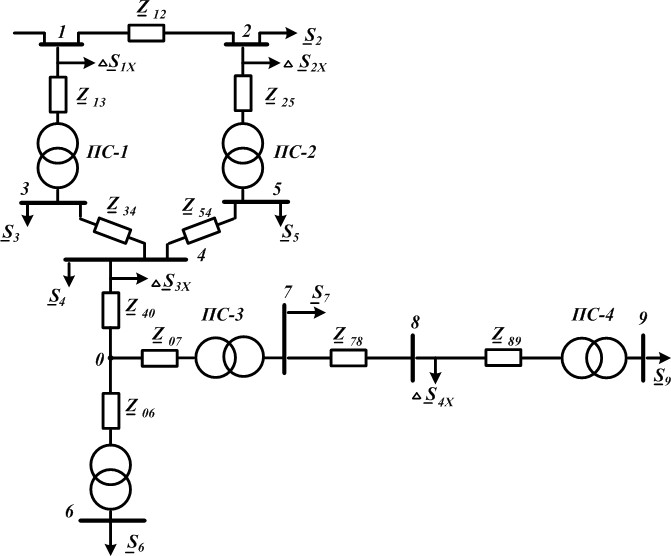 Рисунок 17.2 – Розрахункова схема заміщення вихідної мережіПотужність у кінці ділянки 8 – 9К беруть такою, щодорівнює потужності вузла навантаження 9S 9 :SК  S .Тоді	потужність	на	початку	ділянки	8 – 9	НдорівнюватимеН	К	К(РК )2  (QК )2S 89  S 89   S 89  S 89 	89	89	(R89  jХ 89 ) .(Uном.3 )2За першим законом Кірхгофа визначається потужність укінці ділянки 7 – 8	KК  SH   S	.Знаходиться потужність на початку ділянки 7 – 8	НН	К	К(РК )2  (QК )2S 78  S 78   S 78  S 78 	78	78	(R78  jХ 78 ) .(Uном.3 )2За першим законом Кірхгофа визначається потужність укінці ділянки 0 –7	КК  SH  S .Знаходиться потужність на початку ділянки 0 – 7	НН	К	К(РК )2  (QК )2S 07  S 07   S 07  S 07 	07	07	(R07  jХ 07 ) ,(Uном.2 )2де	(R07jХ07)  RТС 3  jХТС 32–	опори	обмотоксередньої	напруги	двох	паралельно	ввімкнених трансформаторів.Потужність у кінці ділянки 0 – 6К беремо такою, щодорівнює потужності вузла навантаження 6S 6 :SК  S .Тоді	потужність	на	початку	ділянки	0 – 6	НдорівнюватимеН	К	К(РК )2  (QК )2S 06  S 06   S 06  S 06 	06	06	(R06  jХ 06 ) ,(Uном.2 )2де (R06jХ06)  RТН 3  jХТН 32– опори обмоток низькоїнапруги двох паралельно ввімкнених трансформаторів.За першим законом Кірхгофа визначається потужність укінці ділянки 4 – 0K40SК  SH  SH .40	07	06Знаходиться потужність на початку ділянки 4 – 0	НН	К	К(РК )2  (QК )2S 40  S 40   S 40  S 40 	40	40	(R40  jХ 40 ) .(Uном.2 )2Тоді	розрахункова	потужність	четвертого	вузла	за першим законом Кірхгофа:S4Р SH   S S4 ,де  S 3 Х  2  SТ 3 Х– потужність втрат холостого ходудвох паралельно ввімкнених трансформаторів.Визначаються опори ділянок лінійUном.2	3 – 4	344 – 545 , наведені до напруги Uном.1   за формулою/34	34(Uном.1/ Uном.2)2 .Розрахункова схема заміщення замкненої частини мережі показана на рисунку 17.4. Розрахунок проводять методом узагальнених контурних рівнянь.де n – число ділянок мережі, що входять у контур;втрат);S i  – потік потужності на i-й ділянці (без урахуванняZ i – опір i-ї ділянки мережі;ki – коефіцієнт трансформації i-ї ділянки мережі, взятийу напрямку обходу контура, для ліній ki  1 ;U0 – напруга опорного вузла.Втратами холостого ходу трансформаторів й активної та реактивної провідності ліній нехтується. Вузол 1 береться за балансувальний. Напруги у вузлі 1 у всіх режимах беруться Uном.1 .1 – 2:Задаються невідомим потоком потужності на ділянціS12  Р12  jQ12 .Тоді потік потужності на ділянці 2 – 5 визначається запершим законом Кірхгофа:S 25  S12  S 2 .На ділянці 5 – 4:S54  S 25  S5  S12  S 2  S5 .Аналогічно для ділянок 4 – 3 і 1 – 3:S43  S54  S4Р  S12  S 2  S5  S4Р ,S 31  S43  S 3  S12  S 2  S5  S4Р  S 3 .Тоді ліва частина узагальненого контурного рівняння записується у такий спосіб: S i Z i  S12  Z 12  S 25  Z 25  S 54  Z 54  S 43  Z 43  S 31  Z 31 i1 S12  Z 12  (S12  S 2 )  Z 25  (S12  S 2  S 5 )  Z 54  (S12  S 2  S 4 P  S 5 )  Z 43  (S12  S 2  S 3  S 4 P  S 5 )  Z 31  0,оскільки при k13 = k25;5	52 ki  k25k31  k25 k 1,Uном.1 (1   ki )  0.i 1	13	i 1З одержаного рівняння для контура виражається невідомапотужністьS12 :S 2 Z 25  Z 54  Z 43  Z 31  S 5 Z 54  Z 43  Z 31  S 4Р Z 43  Z 31  S 3 Z 31S 12 Z 12 Z 25 Z 54 Z 43. Z 31Потім визначають потоки потужності інших ділянок замкненої частини мережі.Далі проводиться розрахунок мережі з урахуванням втратпотужності. Потужності вузлів   4/і 4//беруть такими, щодорівнюють потужностям ділянок 3 – 4 і 5– 4.У виадку k13 ≠ k25 рівняння для визначення потужностіS12 :S	 S 2 Z 25  Z 54  Z 43  Z 31  S 3 Z 31  S 4 Z 43  Z 31  S 5 Z 54  Z 43  Z 31 12U1 (1  k25  k    )Z 12 Z 25 Z 54 Z 43 Z 31	13	.Z 12   Z 25   Z 54   Z 43   Z 31Запитання для самоперевіркиПринципи розрахунку режимів електричних мереж двох номінальних напруг.Порядок розрахунку мережі з двостороннім живленням за наявності підстанції. Випадок однакових напружень джерел.Порядок розрахунку мережі з двостороннім живленням за наявності двотрансформатороної підстанції.Порядок розрахунку мережі з двостороннім живленням за наявності підстанції. Випадок різних напруг джерел.Список літературиИдельчик В. И.   Электрические   системы   и   сети   / В. И. Идельчик. – Москва : Энергоатомиздат, 1989. – 592 с.Справочник по проектированию электроэнергетических систем / под ред. И. М. Шапиро, С. С. Рокотяна. – Москва : Энергоатомиздат, 1986.Правила налаштування електроустановок (ПНЕ). – Харків : Видавництво «Форт», 2014. – 793 с.Романюк Ю. Ф. Електричні системи   та   мережі   / Ю. Ф. Романюк. – Київ : Знання, 2007. – 292 с.Справочник по проектированию электрических сетей / под ред. Д. А. Файбисовича. – Москва : Издательство НЦ ЭНАС, 2005. – 352 с.Лекція 18Тема. Елементи проектування електричних мережПланВибір номінальної напруги мережі.Вибір типу й числа трансформаторів на підстанції.Вибір номінальної напруги мережіПід час проектування розвитку електричної мережі одночасно з розробленням питання про конфігурацію електричної мережі вирішується питання про вибір її номінальної напруги. Шкала номінальних лінійних напруг електричних мереж встановлена ГОСТом 721-77 і становить такий ряд:0,23; 0,38; 0,66; 3; 6; 10; 20; 35; 110; 150; 220; 330; 500; 750; 1150 кВ.При виборі номінальної напруги мережі враховують такізагальні рекомендації:напругу 6–10 кВ використовують для промислових, міських і сільськогосподарських розподільних мереж; найбільшого поширення для таких мереж одержала напруга10 кВ; застосування напруги 6 кВ для нових об’єктів не рекомендується, а може використовуватися під час реконструкції існуючої електричної мережі за наявності у ній високовольтних двигунів на таку напругу;у цей час у зв’язку з ростом навантажень комунально- побутового сектора є тенденція до підвищення напруги розподільних мереж у великих містах до 20 кВ;напруга 35 кВ широко використовується для створення центрів живлення сільськогосподарських розподільних мереж 10 кВ; у зв’язку з ростом потужностей сільських споживачів для цих цілей починає застосовуватися напруга 110 кВ;напругу 110–220 кВ застосовують для створення районних розподільних мереж і для зовнішнього електропостачання великих і середніх промислових підприємств;напругу 330 кВ і вище використовують для видачі потужності великими електростанціями і для формування системоутворюючої мережі єдиної ЕЕС.Номінальна напруга лінії електропередачі є, головним чином, функцією двох параметрів: потужності Р, що передається по лінії, і відстані L, на яку ця потужність передається.Номінальна напруга залежить від багатьох факторів, тому завдання вибору його не має прямого однозначного рішення. У практиці проектування при виборі напруги використовують ряд підходів.Виходячи з довжин ліній і величини переданої за ними потужностями, намічають напруги окремих ліній за:– відомими емпіричними формулами: СтіллаU  4,34	,де Р, кВт – потужність, яка передається по лінії, L, км – відстань, на яку передається потужність. Ця формула дає прийнятні результати при значеннях L ≤ 250 км і Р ≤ 60 МВт;ЗалеськогоU 	Р(0,1  0,15 L ,де Р, кВт; L, км, справедлива при L ≤ 1000 км і Р ≥ 60 МВт.ІларіоноваU 	,де L, км, і Р, МВт;таблицями, що характеризують пропускну здатність і дальність передачі ліній різних напруг;Таблиця 18.1 – Пропускна здатність і дальність передачі ліній 110–1150 кВкривими, що розділяють економічні сфери застосування різних напруг (рис. 18.1).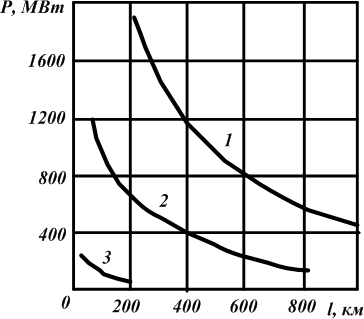 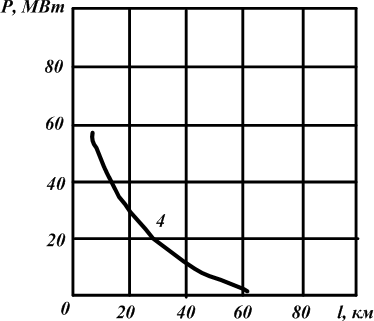 Далі уточнюють значення напруг, де береться до уваги:по-перше, система напруг, яка вже склалася в цьому регіоні;по-друге, технічна прийнятність намічених напруг (наприклад, за втратою напруги для забезпечення якості напруги, можливості застосування допустимих перерізів проводів, виходячи з нормальної роботи уніфікованих опор);по-третє, відсутність малозавантажених ліній.Із урахуванням усього цього намічають, наприклад, два значення можливих напруг, які піддають техніко- економічному порівнянню.Щодо забезпечення надійності електропостачання електроприймачі поділяють на такі три категорії:Електроприймачі I категорії – електроприймачі, збій в електропостачанні яких може спричинити за собою:небезпеку для життя людей;значну шкоду народному господарству;пошкодження дорогого основного обладнання;масовий брак продукції;розлад складного технологічного процесу;порушення функціонування особливо важливих елементів комунального господарства.Зі складу електроприймачів I категорії виділяється особлива група електроприймачів, безперебійна робота яких необхідна для безаварійного зупинення виробництва з метою запобігання загрози:життя людей;вибухів;пожеж;пошкодження дорогого основного обладнання.Електроприймачі II категорії – електроприймачі, збій в електропостачанні яких призводить:до масового недовідпущення продукції;масового простояння робітників, механізмів і промислового транспорту;порушення нормальної діяльності значної кількості міських і сільських жителів.Електроприймачі III категорії – усі інші електроприймачі, що не підходять під визначення I і II категорій.Електроприймачі I категорії повинні забезпечуватися електроенергією від двох незалежних взаємно резервованих джерел живлення, і перерва їх електропостачання при порушенні електропостачання від одного з джерел живлення може бути допущена лише на час автоматичного відновлення живлення.Для	електропостачання	особливої	групи електроприймачів I категорії повинно передбачатися додаткове живлення від третього незалежного взаємно резервованого джерела живлення.Як третє незалежне джерело живлення для особливої групи електроприймачів і як друге незалежне джерело живлення для інших електроприймачів I категорії можуть бути використані місцеві електростанції, електростанції енергосистем (зокрема, шини генераторної напруги), спеціальні агрегати безперебійного живлення, акумуляторні батареї і т. д.Якщо резервуванням електропостачання не можна забезпечити необхідну безперервність технологічного процесу або якщо резервування електропостачання є економічно недоцільним, повинно бути здійснене технологічне резервування, наприклад, шляхом установлення взаємно резервованих технологічних агрегатів, спеціальних пристроїв безаварійного зупинення технологічного процесу, що діють при порушенні електропостачання.Електропостачання електроприймачів I категорії з особливо складним безперервним технологічним процесом, що вимагає тривалого часу на відновлення робочого режиму, занаявності техніко-економічних обґрунтувань рекомендується здійснювати від двох незалежних взаємно резервованих джерел живлення, до яких висувають додаткові вимоги, обумовлені особливостями технологічного процесу.Електроприймачі II категорії рекомендують забезпечувати електроенергією від двох незалежних взаємно резервованих джерел живлення.Для електроприймачів II категорії при порушенні електропостачання від одного з джерел живлення допустимі перерви електропостачання на час, необхідний для ввімкнення резервного живлення діями чергового персоналу або виїзної оперативної бригади.Допускається живлення електроприймачів II категорії за однією ПЛ, зокрема з кабельною вставкою, якщо забезпечена можливість проведення аварійного ремонту цієї лінії за час не більше 1 доби. Кабельні вставки цієї лінії повинні виконуватися двома кабелями, кожен з яких вибирається за найбільшим тривалим струмом ВЛ. Допускається живлення електроприймачів II категорії за однією кабельною лінією, що складається не менше ніж із двох кабелів, приєднаних до одного спільного апарату.За наявності централізованого резерву трансформаторів та можливості заміни пошкодженого трансформатора за час не більше ніж 1 доба допускається живлення електроприймачів II категорії від одного трансформатора.Для електроприймачів III категорії електропостачання може виконуватися живлення від одного джерела за умови, що відімкнення електропостачання, необхідні для ремонту або заміни пошкодженого елемента системи електропостачання не перевищують 1 добу.Вибір типу й числа трансформаторів на підстанціїЗавдання вибору трансформаторів полягає у виборі їх кількості та потужності.Вибір кількості трансформаторів (автотрансформаторів) на підстанції залежить від вимог до надійності електропостачання споживачів, які живляться від неї і є в загальному випадку техніко-економічним завданням. Існуючою практикою проектування районних і системоутворювальних електричних мереж передбачається установлення на підстанціях, як правило, не менше ніж двох трансформаторів. На підстанціях із вищою напругою 220 кВ і вище, як правило, встановлюються автотрансформатори, які мають низку переваг порівняно з трансформаторами.Застосування підстанцій з одним трансформатором допускається як перший етап спорудження двотрансформаторної підстанції при поступовому зростанні її навантаження, а також для живлення невідповідальних споживачів, що допускають перерву електропостачання на час, достатній для заміни пошкодженого трансформатора.На підстанціях 6–35/0,4 кВ міських і сільських місцевих розподільних мереж встановлюються, як правило, по одному трансформатору.На підстанціях 6–35/0,4 кВ промислових розподільних мереж залежно від потужності та категорії споживачів щодо надійності електропостачання можуть встановлюватися від 1 до 3 трансформаторів.Вибір встановленої потужності трансформаторів підстанцій проводять за умовами їх роботи у нормальному й післяаварійному режимах. Сумарна встановлена потужність трансформаторів повинна задовольняти умовамST  PНБ ,S   	PAB	,kAB(nTnОТК )де	nT ,	STкількість	і	одинична	потужністьтрансформаторів;PНБмаксимальне	навантаження	підстанції	унормальному режимі;РАВ  PНБ  РРЕЗпісляаварійному режимі;–	навантаження	підстанції	уРРЕЗчастина навантаження підстанції, яка резервуєтьсяза мережами вторинної напруги;nОТКkABкількість відімкнених трансформаторів;–	допустимий	коефіцієнт	перевантаженнятрансформаторів у аварійних випадках.Потужність однотрансформаторної підстанції визначають максимальним завантаженням трансформатора у нормальному режимі (до 100 %).Для двотрансформаторних підстанцій потужність кожного трансформатора вибирається, виходячи з умови, що враховує допустиме впродовж не більше ніж 5 діб перевантаження, а в 40 % на час максимумів навантаження тривалістю не більше ніж 6 годин на добуS  SНБ .T	1,4Тобто за відсутності резервування у мережах вторинної напруги потужність кожного трансформатора береться такою, що дорівнює 0,7 PНБ .За наявності перспективних графіків навантаження проектованих підстанцій потужність трансформаторів може бути зменшена за рахунок урахування їх допустимого систематичного перевантаження.Для споживчих підстанцій вибір потужності трансформаторів встановлюється галузевими нормативними матеріалами. Так, для підстанцій сільськогосподарського призначення потужність одно- і двотрансформаторних підстанцій визначається для нормального режиму згідно економічних інтервалів навантаженняE	 SНБ	EnTE	EНМ	НБвідповідно найменша і найбільша границіекономічного	інтервалу	навантаження	прийнятого трансформатора для цього виду навантаження.Взяті	трансформатори	перевіряються	в	нормальному режимі за коефіцієнтом допустимих систематичних навантаженьkC	і	в	аварійному	режимі	за	коефіцієнтом	аварійногоперевантаження kABза умовамиSHБ k .nT STЗапитання для самоперевіркиЯкі найбільш характерні завдання при проектуванні систем передачі і розподілу електроенергії?Як поділяються електроприймачі за категоріями для забезпечення відповідної надійності електропостачання?Які споживачі електроенергії відносять до I категорії?Які споживачі електроенергії відносять до II категорії?Які споживачі електроенергії відносять до III категорії?Від чого залежать можливі конфігурації електричних мереж?Які вимоги ставлять до схем електричних мереж?Наведіть шкалу номінальних напруг електричних мереж.В яких випадках для електричних мереж використовуються номінальні напруги 6, 10, 20, 35, 110, 220, 330 кВ і вище?Як визначають номінальну напругу лінії електропередачі?Список літературиИдельчик В. И.   Электрические   системы   и   сети   / В. И. Идельчик. – Москва : Энергоатомиздат, 1989. – 592 с.Справочник по проектированию электроэнергетических систем / под ред. И. М. Шапиро, С. С. Рокотяна. – Москва : Энергоатомиздат, 1986.Правила налаштування електроустановок (ПНЕ). – Харків : Видавництво «Форт», 2014. – 793 с.Романюк Ю. Ф. Електричні системи   та   мережі   / Ю. Ф. Романюк. – Київ : Знання, 2007. – 292 с.Глазунов А. А. Электрические системыи сети : учеб. пособие / А. А. Глазунов. – Москва : ГЭИ,1960. – 368 с.Лекція 19Тема. Практичне проектування електричної мережі ПланВибір напруги в мережі та марки проводів.Вибір потужності трансформаторів на підстанціях.Вибір напруги в мережі та марки проводівНа	рисунку	19.1	показана	схема	варіанта	заново проектованої мережі, де довжини ліній зазначені в кілометрах.l45  15км ; l67  1,5км.Навантаження вузлів2  S 2 ,3  S 36  S 6відносять до 1-їкатегорії	надійності	електропостачання,	а	вузлів8  S 8 ,5  S 5 – до 3-ї категорії. Номінальна напруга споживачів вузлів 2 і 6–10 кВ, а вузла 8–0,4 кВ.Потрібно вибрати номінальні напруги електричної мережіта трансформатори підстанцій ПС – 1, ПС – 2 і ПС – 3.Для вибору номінальних напруг у замкненій частині електричної мережі знаходять сумарні навантаження вузлів 1 і 3:S1Р  S 2  70  j30MBA.S 3 Р  S 3  S 5  S 6  S 7  S 8  30  40  3  0,3  10  j(12  18  1,5  0,1  4)  83,3  j35,6MBA.Потім	складається	розрахункова	схема	заміщення замкненої частини мережі (рис. 19.2).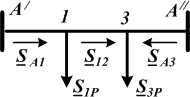 S A1 S1Р  l13 A  S 3 Р  l3 A lA13 A 70  j30 80  83,3  j35,6 30 140 57,85  j24,77MBA,S A3 S 3 Р  l31 A  S1Р  l1 A lA13 A 83,3  j35,6 110  70  j30 60 140 95,45  j40,83S12  S A1  S1Р MBA, 57,85  j24,77  (70  j30)  12,15  j5,23MBA.Номінальні	напруги	попередньо	розраховуютья	за емпіричною формулою ІларіоноваU		1000 139кВ,U		1000 152кВ,А3	50030250095,45U		1000 67кВ.12	50050 250012,15Так як для всіх ліній кільцевої мережі бажано мати однакову напругу, то це може бути 110 або 220 кВ.Для лінії 1 – 2 більше підходить напруга 110 кВ, а для ліній А – 1 і А – 2 – 220 кВ. За економічними областями номінальних напруг (рис. 14.1) виходить, що значення Р і l цих ліній потрапляють в область кривої 3, тобто границі рівноекономічності напруг 110 і 220 кВ. Остаточне рішення у таких випадках ухвалюють на основі техніко-економічного порівняння цих двох варіантів.Розглянемо деякі інші підходи до вибору напруги.Знайдемо струми у лініях для нормального режиму за різних напруг:110A1220	SA13UH 1033 330   A,IA1   110 103 165   A,IA3  220A3 10 103 546   A, 273   A.Із оцінювання перерізу проводів з економічної густини струму випливає, що при напрузі 110 кВ для ліній А – 1 необхідний переріз 300 мм2, а для лінії A – 3 – 500 мм2. Однак для ліній напругою 110 кВ на уніфікованих опорах можна застосовувати переріз проводу не більше 240 мм2. Щоб ця умова виконувалася ділянки А – 1 і А – 3 необхідно виконувати дволанцюговими, що ускладнить мережу. Зауважимо, що у післяаварійному режимі, наприклад, при обриві лінії А – 1 на ділянці лінії А – 3 буде проходити струмI ПА  IA1IA3 876 А .Отже, за умови нагрівання необхідний провід площею поперечного перерізу 500 мм2, для якого допустимий струмI ДОП= 945 А.Зробимо такі самі оціночні розрахунки для напруги 220 кВ.Як відомо, за короною переріз проводу для ліній напругою 220 кВ не може бути взятим менше ніж 240 мм2. Саме таким виявляється переріз, визначений за економічною густиною струму для лінії А – 3.Для ліній напругою 220 кВ на уніфікованих опорах можна застосовувати переріз від 240 до 400 мм2. Допустимий струм заумовою нагрівання для 240 мм2I ДОП= 605 А, що більший заструм післяаварійного режимуI ПА  165  273  438   А.Тому в розглянутому прикладі для ліній кільцевої мережі вибирають номінальну напругу 220 кВ.Лінія 1 – 3 повинна мати номінальну напругу 10 кВ, оскільки це визначається вимогою споживача вузла 6.Вибираємо напругу лінії 4 – 5. Вона відходить від підстанції ПС – 2, де вже обрані напруги вузлів 3 – 220 кВ і 6 – 10 кВU45  59кВ.За економічними областями номінальних напруг (див. рис. 18.1) значення Р і l ліній 4 – 5 потрапляють нижче кривої 4, тобто межі рівноекономічності напруг 35 і 110 кВ. Для лінії 4 – 5 беремо напругу 35 кВ.Вибір трансформаторів на підстанціяхВибір кількості трансформаторів на понижувальних підстанціях у першу чергу визначається вимогами, що ставляться споживачами до надійності електропостачання.Від підстанцій ПС – 1 і ПС – 2 одержують електроенергію споживачі 1-ї категорії ( S 2 , S 3 , S6 ), тому на них необхідна установка двох трансформаторів.Підстанція ПС – 3 забезпечує електроенергією споживачаS 8 , який відносять до 3-ї категорії. Тому на ній допускається установка одного трансформатора.На підстанції ПС – 1 трансформатори пов’язують мережі знапругою 220 і 10 кВ. Розрахункову потужність кожного трансформатора визначаємо за формулоюST S1H  1,4702  3021,4 54,4MBA.За довідником вибирають трансформатори ТРДЦН- 63000/220. Визначають коефіцієнт завантаження трансформаторів у нормальному режимі702  302k3 2  63 0,6.Для підстанції ПС – 3, що пов’язує мережі з напругою 10 і0,4 кВ і має навантаженняS8  300  j100кВА , вибираєтьсятрансформатор ТМ-400/10. Коефіцієнт його завантаження3002  1002k3 400 0,79.Трансформатори,	встановлені	на	підстанції	ПС – 2, пов’язують мережі трьох різних напруг: 220, 35 і 10 кВ. Томувибирають два триобмоткових трансформатори. Для визначення їх потужності знаходять потужність, що передається по обмотці вищої напругиSB  S 5  S 6  S 7  S 5  40  3  0,3  10  j(18  1,5  0,1  4)  53,3  j23,6MBA.Потужність кожного трансформатораS    SB T	1,453,32  23,621,4 41,6MBA.За довідником вибирають триобмоткові трансформатори марки ТДТН-40000/230 / 38,5 / 11. Коефіцієнт завантаження їх у нормальному режиміk3 53,32  23,622  40 0,73.Припустимо, що при виборі номінальної напруги лінії 2–4 перевага була віддана напрузі 110 кВ. Тоді на підстанції 2 необхідно було встановлювати два автотрансформатори марки АТДЦТН-63000/230/121/11. Коефіцієнт завантаження їх за обмоткою вищої напруги низький53,32  23,62kЗB 2  63 0,46.Потужність обмотки нижчої напруги автотрансформатора дорівнює 50 % потужності трансформатора. Тому коефіцієнт завантаження обмоток нижчої напруги близький до допустимого значенняkЗ.Н . 2SH .H	2  0,5  63 0,75.Запитання для самоперевіркиЯкими	факторами	визначається	кількість трансформаторів на підстанції?Як	вибирається	потужність	трансформаторів	на однотрансформаторних підстанціях?Як	вибирається	потужність	трансформаторів	на двотрансформаторних підстанціях?Які	допустимі	перевантаження	трансформаторів	у післяаварійних режимах?Які	мінімальні	перерізи	проводів	за	умовами обмеження втрат на корону?Список літературиИдельчик В. И.   Электрические   системы   и   сети   / В. И. Идельчик. – Москва : Энергоатомиздат, 1989. – 592 с.Справочник по проектированию электроэнергетических систем / под ред. И. М. Шапиро, С. С. Рокотяна. – Москва : Энергоатомиздат, 1986.Правила налаштування електроустановок (ПНЕ). – Харків : Видавництво «Форт», 2014. – 793 с.Романюк Ю. Ф. Електричні системи   та   мережі   / Ю. Ф. Романюк. – Київ : Знання, 2007. – 292 с.Справочник по проектированию электрических сетей / под ред. Д. А. Файбисовича. – Москва : Издательство НЦ ЭНАС, 2005. – 352 с.Лекція 20Тема. Вибір перерізу провідників повітряних і кабельних лінійПлан1. Вибір перерізу провідників повітряних і кабельних ліній20.1. Вибір перерізу провідників повітряних і кабельних лінійВибір перерізу провідників повітряних і кабельних ліній, як правило, проводять виходячи з економічних умов, яким відповідають методи економічної густини струму й економічних струмових інтервалів. При цьому необхідно враховувати ряд технічних обмежень, що мають перважно конкретну область застосування.Вибір перерізів з економічної густини струму ведеться для нормального робочого режиму максимальних навантажень розглянутої електричної мережі, для якого й визначаєтьсярозрахунковий струмI НБ . Далі, виходячи з передбачуваногоконструктивного виконання лінії, марки проводу або кабелю і часу використання максимальних навантажень, вибирають значення економічної густини струму Jе (табл. 20.1).Поперечний переріз провідника, визначений за формулоюF  I НБ ,E	jEокруглюють до стандартного.Таблиця 20.1 – Економічна густина струму, А/мм2Продовження таблиці 20.1У повітряних і кабельних лініях з проміжними відборами потужності для сусідніх ділянок допускається брати однаковий переріз провідника, відповідний економічному для найбільш протяжної ділянки, якщо їх розрахункові перерізи розрізняються на один ступінь за шкалою стандартних перерізів.При визначенні розрахункового струмуI НБу замкненихмережах   потрібно враховувати таке. Для мереж напругою110 кВ і вище нормальним робочим режимом є замкнений. Розрахунок розподілу у них потужностей, за яким знаходятьструмиI НБ , береться з припущенням однорідності мережі.Для замкнених за конфігурацією мереж 6–35 кВ нормальним робочим режимом є розімкнений. При цьому розмикання здійснюють, як правило, на ділянці, що забезпечує мінімум втрат потужності у мережі, який визначають так. Знаходять розподіл потужностей у замкненому режимі мережі, вважаючи її однорідною. Потім виявляють лінію, за якою проходить найменша активна потужність, і вимикають її.Вибір перерізів за економічною густиною струму береться у лініях із напругою не вище ніж 220 кВ. Із ліній цього класу напруги виняток становлять: мережі промислових підприємств до 1 кВ при часу використання найбільшого навантаження до 4 000–5 000 год; відгалуження до окремих електроприймачівнапругою до 1 кВ й освітлювальні мережі; мережі тимчасових споруд, а також пристрої з терміном служби 3–5 років.Вибір перерізів проводів у повітряних лініях 35 кВ і вище пропонують проводити не за економічною густиною струму, а згідно економічних інтервалів струму (потужності). Його проводять за розрахунковим навантаженням струму, яке визначають для нормального робочого режиму максимальних навантажень і враховують зміни навантаження за роками експлуатації лінії і кількості годин використання найбільшого навантаження TНБ :де I НБIP   IНБ i T ,– струм у лінії на п’ятий рік її експлуатації унормальному режимі, відповідному максимуму навантаження енергосистеми; i	–	коефіцієнт,	що	враховує	зміну	навантаженняпогодам експлуатації лінії, для ліній 110–220 кВ береться таким, що дорівнює 1,05;T	коефіцієнт,	що	враховує	число	використаннянайбільшого	навантаження	лініїI НБ ,	і	коефіцієнт	їїпотрапляння в максимум енергосистеми kM(табл. 20.2).Економічні інтервали струму для вибору перерізів подають у	вигляді	таблиць	залежно	від	напруги,	розрахунковогонавантаження струмуI P , району щодо ожеледі, матеріалу опорі кількості ланцюгів у лінії.Економічні інтервали струмів підраховані для перерізів, придатних за умовами корони. Тому перевіряти за умовою корони потрібно лише повітряні лінії 110 кВ і вище, що прокладаються на висоті понад 1 500 м над рівнем моря.Таблиця 20.2 – Усереднені значення коефіцієнта TВибрані згідно економічних інтервалів струмів повітряні лінії 35 кВ не потрібно перевіряти за допустимими втратами напруги, оскільки підвищувати рівень напруги у них за рахунок збільшення перерізу економічно недоцільно. У деяких лініях переріз не вибирають згідно економічних умов. У нихосновними	умовами	виступають	втрата	напругиFU	інагрівання тривало допустимим струмомF	.ДОПТут потрібно оцінити нерівність FU > < більший переріз.FДОПі вибратиДля	кабельних	ліній,	як	правилоFДОПFU .	Дляповітряних ліній із невеликими навантаженнями і відносновеликими довжинами (сільські мережі)FUF	.ДОПНадійність роботи електричних мереж залежить від температури нагрівання проводів і кабелів. Тому у всіх без винятку електричних мережах проводи та кабелі повинні вибиратися або, якщо вони обрані за іншими умовами, перевірятися за умовами допустимого нагрівання. Провідник підходить за допустимим нагріванням, якщо дотримується умоваде I ДОПIНБ   IДОП ,– допустимий струм провідника, що враховуєреальні умови його прокладання та охолодження й аварійного перевантаження;IНБ–	максимальний	струм	із	нормального,післяаварійного і ремонтного режимів. При розрахунку повітряних лінійI ДОПбереться таким, щодорівнює допустимому табличному значенню для провідника розглянутого перерізу. Для кабельних ліній допустимий струм визначають за виразомIДОП  IДОП .Т  kП  kТ  kАВ ,де I ДОП .Ткабелю;–   допустимий   табличний   струм   для	цьогоkП – поправковий коефіцієнт, що враховує число поручпрокладених працюючих кабелів;kТ	–	поправковий	коефіцієнт	на	температурунавколишнього середовища, виходячи з умов прокладання;kАВрежимі–   коефіцієнт   перевантаження	у   післяаварійномуI ДОП IНОМ .ЗАХ . АП ,kде IНОМ .ЗАХ . АП– номінальний струм захисного апарата;k – коефіцієнт, що дорівнює 0,8 для міських мереж і 3 для промислових підприємств і силових установок.У мережах напругою 0,38 – 20 кВ вибраний чи такий, що вибирають переріз повинен задовольняти умовіUНБ  UДОП ,де   UДОПдопустима втрата напруги, що забезпечуєнеобхідні відхилення напруги;UНБвтрата напруги від джерела до найвіддаленішоїточки мережі.Необхідність перевірки цієї умови викликана:по-перше, вимогою забезпечення відхилень напруги у споживачів відповідно державного стандарту;по-друге, істотним впливом перерізу провідника на втрати напруги через те, що в розглянених мережах r0 > x0.При виборі перерізів за допустимою втратою напруги можуть братися до уваги додаткові умови: незмінність перерізу, але всієї лінії з декількома навантаженнями F = сопst, мінімум витрат металу mF = min і мінімум втрат потужності ΔP = min.Необхідність виконання першої умови характерна для міських мереж, що мають велику кількість навантажень, достатньо близько розміщених один до одного. Другу додаткову умову використовують у сільських мережах, де через малі навантаження економія металу часто важливіша, ніж економія, наприклад, втрат електроенергії. Остання умова, відповідність постійній густині струму, є найбільш характерною для промислових мереж, що мають досить великі навантаження за малих відстанях їх передачі.Розглянемо алгоритм вибору перерізів провідників за допустимою втратою напруги з урахуванням необхідності виконання додаткових умов.У всіх випадках рішення починається з вибору величини питомого індуктивного опору x0 залежності від конструктивного виконання мережі та номінальної напруги. Потім визначається реактивна складова втрати напругиU	 XO  QiЛ  l .P	UHДалі	знаходимо	активну   складову	допустимої	втрати напругиUA. ДОП  UДОП   UP .Ця частина розрахунку є однаковою для всіх додаткових умов, а подальші розрахунки з визначення перерізів провідників для них різні.При виборі додаткової умови F = соnst переріз провідника визначають за формулоюF 	  PiЛ  liЛ	,UА. ДОПUHде 	– питома провідність матеріалу провідника (для алюмінієвих і сталеалюмінієвих провідників)  32м	.Ом мм2Для додаткової умови ΔP = min спочатку розраховують густину струму, однакову для всіх ділянокjU UА. ДОП	,а потім для кожної ділянки визначають розрахункові перерізиF	 IiЛ .iЛ	jІ, нарешті, для умовиmF  minу випадку n навантаженьспочатку знаходять переріз останньої ділянки лінії (п – 1) – nF(n1)n  UA. ДОПUHlіл Pіл .Далі послідовно визначають перерізи попередніх діляноклініїF(n2)(n1)  F(n1)n	.Подальший розрахунок для всіх додаткових умов однаковий. Знайдені розрахункові перерізи округлюють до найближчих стандартних значень. Для них знаходять параметриr0	і	x0	і	розраховують	дійсну	втрату	напруги	донайвіддаленішої точкиU   Piл Rіл    Qіл Хіл .HБ	UHЯкщо виконується умоваUНБ   UДОП ,то знайденіперерізи підходять. В іншому разі необхідна зміна вибраних перерізів.Переріз проводів у повітряних лініях напругою 110 кВ і вище повинен бути не менший за мінімально допустиме значення за умовою виключення корони.Для ліній також встановлені мінімальні перерізи, що можна застосовувати за умовою механічної міцності. Для ліній напругою до 1 кВ такими є алюмінієві дроти перерізом 16 мм2 і сталеалюмінієві 10 мм2, а для ліній напругою вище 1 кВ відповідно 35 і 25 мм2.Приклад 1Підприємство      з       максимальним       навантаженням SНБ = 35 МВА передбачається забезпечити електроенергією по дволанцюговій повітряній лінії напругою 110 кВ·год використання     максимального     навантаження     становить ТНБ = 4 200 год. Вибрати дроти лінії.Розв’язанняЯк проводи беремо сталеалюмінієві дроти марки АС.Перетин проводів вибираємо за економічною густиною струму. Визначаємо струм по лінії для нормального робочого режиму, коли працюють обидва ланцюги лініїI НБ SНБ	35 103 92   A.За таблицею 20.1 знаходимо, що економічна густина струму jЕ = 1,1 А/мм2.Економічно доцільний переріз проводів лініїF  I НБ 92  84мм2 .E	1,1Відповідно до шкали стандартних перерізів вибираємо найближчий, відповідний провід марки АС-95/16.Відзначаємо, що цей провід підходить за умовою корони, оскільки мінімально допустимий переріз у короні для ліній напругою 110 кВ – 70 мм2.Перевіряємо обраний провід щодо тривалого нагрівання допустимим струмом. Допустимий струм для сталеалюмінієвих проводів, прокладених поза приміщеннями, становить IДОП =330 А. Отже, для нормального режимуIНБ  IДОП .У післяаварійному режимі, коли один із двох ланцюгіввідключено, струм також менший допустимого ( 2  92  330 ).IНБ   IДОПДля	проектованої	лінії	остаточно	вибираємо	провідАС-95/16.Запитання для самоперевіркиЩо таке економічна густина струму?Як виконується вибір перерізів з економічної густини струму?Яка область застосування методу економічної густини струму?Поясніть суть методу економічних інтервалів струму і потужності.Які технічні обмеження існують при виборі перерізів провідників?Які мінімальні перерізи проводів за умовами обмеження втрат на корону?Які додаткові умови враховують при виборі перерізів провідників у місцевих розподільних мережах?Для яких місцевих розподільних мереж береться умова сталості перерізу?Для яких місцевих розподільних мереж береться умова мінімальної витрати кольорового металу?Для яких місцевих розподільних мереж береться умова мінімуму втрат потужності?Список літературиИдельчик В. И.   Электрические   системы   и   сети   / В. И. Идельчик. – Москва : Энергоатомиздат, 1989. – 592 с.Справочник по проектированию электроэнергетических систем / под ред. И. М. Шапиро, С. С. Рокотяна. – Москва : Энергоатомиздат, 1986.Правила налаштування електроустановок (ПНЕ). – Харків : Видавництво «Форт», 2014. – 793 с.Романюк Ю.   Ф.   Електричні   системи   та   мережі. Ю. Ф. Романюк. – Київ : Знання, 2007. – 292 с.Фурсанов М. И. Определение и анализ потерь электроэнергии    в    электрических    сетях    энергосистем     / М. И.       Фурсанов.	–     Минск      :      УВНЦ      при УП «Белэнергосбережение», 2005. – 207 с.Лекція 21Тема. Показники якості електричної енергіїПланВідхилення частоти.Відхилення напруги.Відхилення частотиПід цим показником розуміють зміну частоти щодо її номінального значення 50 Гц. Зміна частоти пов’язана з балансом активних потужностей в електроенергетичній системі: PГ   PП  P ,де ΣРГ – сумарна активна потужність генераторів електростанцій;ΣРП – сумарна потужність споживачів;ΣΔP – сумарна потужність втрат в електричних мережах.Якщо, наприклад, відбудеться збільшення потужності споживачів за рахунок під’єднання до системи додаткових навантажень, а потужність генераторів залишиться незмінною, то стане неможливим обертати двигуни з колишньою частотою обертання. Вони почнуть гальмуватися, зменшуючи споживану активну потужність. У результаті настане баланс активних потужностей, але вже за частоти, меншої за попередню.При від’єднанні частини споживачів, навпаки, з’явиться надлишок потужності, яка генерується, що призведе до збільшення частоти обертання всіх двигунів, під’єднаних до системи, і відповідно до збільшення споживаної ними з системи потужності. При цьому також настане баланс активних потужностей, але вже при підвищеній частоті. Аналогічна картина буде спостерігатися й у разі зміни сумарної потужності генераторів ΣРГ при незмінній потужності споживачів.Таким чином, відхилення частоти буде відбуватися за умови:зміни потужності електроприймачів ΣРП = var і сталості потужності, що генерується ΣРГ = const;зміни потужності генераторів електростанцій ΣPГ = var без зміни під’єднаної до системи   потужності   споживачів ΣРП = const;одночасної неузгодженої зміни навантаження станційΣPГ = var і споживачів ΣРП = var;вимкнення навантаженої лінії електропередачі, що пов’язує дві системи, при цьому в одній із систем частота підвищиться, а в інший знизиться.За ступенем впливу відхилення частоти усі електроприймачі можна поділити на дві групи.До першої групи належать електроприймачі, що мають лише активний опір і споживають із мережі лише активну потужність (лампи розжарювання, електричні печі та ін.). Вони не реагують на відхилення частоти.До другої групи належать електроприймачі, режим роботи яких залежить від частоти. До них відносять електродвигуни, що при зміні частоти змінного струму змінюють свою частоту обертання. Наслідком цього є зміна продуктивності механізмів, з’єднаних з цими двигунами.Особливо сильно змінюється продуктивність механізмів, що працюють зі статичним напором. До таких механізмів, зокрема, відносять обладнання, призначене для власних потреб теплових електростанцій (насоси живлення, димососи, вентилятори та ін.).При сильному зниженні частоти це призводить до зниження продуктивності зазначеного обладнання і, як наслідок, до зниження потужності, що видається тепловою електростанцією в систему, що, в свою чергу, призводить до подальшого зниження частоти. Це може викликати таке явище, як «лавину частоти», за якої станції повністю можуть вийти з ладу.Для запобігання такій системній аварії застосовують спеціальні пристрої автоматичного частотного розвантаження (АЧР), що при значних зниженнях частоти відключають частину споживачів.Крім того, зниження частоти зменшує термін служби різного устаткування (електродвигуни, трансформатори та ін.) і погіршує економічність роботи електричної системи. Підвищення частоти може бути причиною пошкодження.Відхилення частоти обчислюють за формулоюf f  fном ,де f – значення частоти на даний момент часу;fном – номінальна частота.Його допустимі значення нормують для нормальних, післяаварійних та аварійних режимів. У нормальних і післяаварійних режимах установлюють тривалість відхилення частоти.При аварійних порушеннях допускається короткочасне відхилення частоти з подальшим відновленням до значень, що відповідають післяаварійним режимам. Класифікація та числові значення допустимих відхилень частоти наведені на рис. 22.1.Відхилення напругиПід цим показником розуміють величину, що дорівнює різниці між значенням напруги у даній точці мережі на даниймомент часу та його номінальним значенням. Відхилення напруги характеризує відносно повільні та плавні зміни напруги. Вони викликаються зміною навантаження споживачів і, як наслідок, зміною втрат напруги в мережі. На відхилення напруги у різних точках мережі також впливає режим напруг джерел живлення.При експлуатації електричних мереж неможливо постійно контролювати напругу в усіх електроприймачах. Тому для контролю встановлюють спеціальні контрольні точки, найбільш характерні для цієї мережі. Якщо в цих точках напруга виявляється в допустимих межах, то це означає, що у більшості споживачів вона також у допустимих межах. Контрольні точки, як правило, вибирають на шинах вторинної напруги підстанцій, на шинах первинної напруги в основних вузлах системи і на електростанціях.Відхилення напруги істотно впливає на роботу електроприймачів та електричних мереж. Так, найбільш поширені електроприймачі – асинхронні електродвигуни – при відхиленні напруги змінюють частоту обертання, що в багатьох випадках впливає на продуктивність механізмів, що працюють спільно з цими двигунами. Крім того, при зміні напруги за рахунок зміни струму можуть виникати підвищене нагрівання ізоляції і зниження терміну її служби. При цьому змінюються також втрати потужності.Зниження напруги на лампах розжарювання призводить до зменшення	освітленості,	що	може	викликати	зниження продуктивності праці на виробництвах, де потрібна значна зорова напруга (заводи радіоапаратури, швейні фабрики і тощо).Підвищення напруги призводить до скорочення терміну служби ламп розжарювання.У газорозрядних люмінесцентних лампах при підвищенні напруги також зменшується термін служби, і при зниженні напруги до певної величини виникає «миготіння». В електролізних та електротермічних установках при зниженнінапруги знижується продуктивність праці і збільшується собівартість продукції, а в зварювальному виробництві погіршується якість зварювання.В електричних мережах величина напруги впливає на техніко-економічні показники. Так, втрати активної потужності на лінії при зміні напруги змінюються неоднозначно. При підвищенні напруги навантажувальні втрати знижуються, а втрати холостого ходу, пов’язані з явищем корони, збільшуються: U	2	   U	nPл  Pн  ном   Pк 	 ,   U	 Uном де ΔРн, ΔРк – навантажувальні втрати і втрати на корону при номінальній напрузі;п – показник, що характеризує стан погоди.Результуюча реактивна потужність лінії, обумовлена втратами реактивної та зарядної потужностей, також залежить від напруги: U	2	   U	2Qл  Qн    ном   Qв 	 ,   U		 Uном де ΔQн, Qв – втрати реактивної потужності і зарядна потужність при номінальній напрузі.Відхилення напруги обчислюють за формулоюδU  U  Uном 100%,Uномде U – дійсне значення напруги, яке визначається в мережах трифазового струму як діюче значення напруги прямої послідовності основної частоти.Числові значення допустимих відхилень напруги відповідно до стандарту наведено в табл. 22.1. У таблиці ці значення наведені відповідно з ПНЕ.Таблиця 22.1 – Допустимі значення показників якості напругиПродовження табл. 22.1Запитання для самоперевіркиЯкі відомі показники якості електричної енергії?Яким показником оцінюється якість частоти?Якими показниками оцінюється якість напруги?Що розуміють під відхиленням напруги і які причини його появи?Як	впливає	відхилення	напруги	на	роботу електроприймачів?Які верхні межі допустимих відхилень напруги у мережах 35–750 кВ?Що розуміють під сумнівом напруги, які причини його появи?Як кількісно оцінюється коливання напруги?З яких причин виникає несинусоїдальність напруги? Які негативні наслідки її появи?Як кількісно оцінюється несинусоїдальність напруги?Які причини появи несиметрії напруг і негативні наслідки її появи?Якими кількісними показниками оцінюється несиметрія напруги?Що розуміють під провалом напруги?Список літературиИдельчик В. И.   Электрические   системы   и   сети   / В. И. Идельчик. – Москва : Энергоатомиздат, 1989. – 592 с.Справочник по проектированию электроэнергетических систем / под ред. И. М. Шапиро, С. С. Рокотяна. – Москва : Энергоатомиздат, 1986.Правила налаштування   електроустановок   (ПНЕ).   –Харків : Видавництво «Форт», 2014. – 793 с.Романюк Ю. Ф. Електричні системи   та   мережі   / Ю. Ф. Романюк. – Київ : Знання, 2007. – 292 с.Фурсанов М. И. Определение и анализ потерь электроэнергии    в    электрических    сетях    энергосистем     / М. И.       Фурсанов.        –        Минск        :        УВНЦ        при УП «Белэнергосбережение», 2005. – 207 с.Поспелов Г. Е. Потери мощности и энергии в электрических сетях / Г. Е. Поспелов, Н. М. Сыч. – Москва : Энергоатомиздат, 1981. – 216 с.Лекція 22Тема. Показники якості електричної енергії (продовження)ПланКоливання напруги.Несинусоїдальність напруги.Несиметрія напруг.Провал напруги.Імпульсна напруга.3. Коливання напругиПід коливаннями напруги розуміють серію поодиноких змін напруги в часі. Причиною виникнення коливань є різкозмінний характер споживаних активної та реактивної потужностей у вузлах мережі. До споживачів із таким характером електроприймачів відносять машини контактного зварювання, дугові сталеплавильні, рудотермічні та індукційні печі та ін.Коливання напруги викликають миготіння ламп, що у деяких випадках знижує продуктивність праці та підвищує стомлюваність людей.Для кількісного оцінювання коливань напруги використовують два показники:Розмах зміни напруги, що характеризує різницю між найбільшим і найменшим значеннями напруги за певний інтервал часу в сталому режимі роботи:δUt 100% ,де	Ui,	Ui+1	–	значення	наступних	один	за	одним екстремумів обвідної амплітудних значень напруги.Дозу	коливання	напруги,	що	характеризує інтегральний вплив, що викликає у людини роздратуваннямиготіння ламп за встановлений період часу. При періодичних змінах дозу коливання напруги обчислюють за формулою  1t g2 δU 2 dt ,	f	ft 0де	θ	–	інтервал	часу	усереднення,	такий,	щодорівнює 10 хв;δUf – діючі значення складових розкладання в ряд Фур’є змін напруги з розмахом δUt, що визначають за формулою;g f	– коефіцієнт   приведення   дійсних   розмахів   змінинапруги до еквівалентних, що беруться залежно від частоти зміни напруги.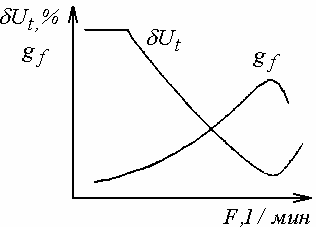 4. Несинусоїдальність напругиНесинусоїдальність напруги пов’язана з перекручуванням синусоїдальної форми кривої напруги. На практиці вона характеризується наявністю вищих гармонік напруги, які з’являються в електричних мережах, що мають елементи з нелінійними характеристиками. До таких елементів відносять перетворювачі частоти, вентильні перетворювачі, трансформатори, телевізійні приймачі, люмінесцентні лампи та ін.Негативний вплив вищих гармонік проявляється у додатковому нагріванні електричних машин, трансформаторів і ліній електропередачі, порушення роботи пристроїв релейного захисту, автоматики, зв’язку, телемеханіки, перевантаження батарей статичних конденсаторів, різкому зростанні напруги через резонансні явища та ін.Для оцінювання несинусоїдальності напруг застосовують такі показники:Коефіцієнт несинусоїдальності кривої напругиN1002nKнс .U 	n2	% ,Uномде U(n) – діюче значення n–ї гармонічної складової напруги;п – порядок гармонічної складової напруги;N	–	порядок	останньої	з	врахованих	гармонічних складових напруги.Коефіцієнт n–ї гармонічної складової напругиKU n Un 100% ,Uномде U(n) – діюче значення n–ї гармонічної складової напруги.Чисельні значення показників, що визначаються стандартом, наведені в табл. 20.1.5. Несиметрія напругПід нею розуміють відмінність величин напруг у різних фазах. Вона обумовлена нерівномірним приєднанням однофазних споживачів за фазами і випадковим одночасним ввімкненням та вимкненням деякої частини однофазових електроприймачів (імовірнісна несиметрія), а також можливої несиметрії опорів мережі. Несиметрія значна в електричних мережах, що мають потужні однофазові електроприймачі, наприклад електровози в мережах із тяговими підстанціями.Несиметрія навантажень за фазами викликає появу у всіх фазах струмів зворотної та нульової послідовності. Ці струми створюють додаткові втрати потужності та напруги в елементах мережі, викликають додаткове нагрівання асинхронних двигунів.Несиметрію напруги регламентують такими показниками:Коефіцієнт зворотної послідовності напругиK2U U21 100% ,Uномде U2 (1) – діюче значення напруги зворотної послідовності основної частоти трифазової системи напруг.Коефіцієнт нульової послідовності напруг трифазової системиK0U U01U100% ,ном. фде U0 (1) – діюче значення нульової послідовності основної частоти;Uном. ф – номінальне значення фазової напруги.Чисельні	значення	допустимих	показників	несиметрії напруги наведені в табл. 20.1.Провал напругиПід ним розуміють раптове значне зниження напруги в електричній мережі з подальшим його відновленням. Причина провалу напруги полягає у виникненні короткого замикання з наступним його відімкненням. Його негативні наслідки очевидні– можливі порушення роботи споживачів, що знаходяться поблизу точки провалу напруги і за нею.Провал напруги характеризують тривалістю провалу:tn  tк  tн ,де	tк , tн– початковий і кінцевий моменти провалунапруги, с.Іншою характеристикою провалу напруги служить глибина провалу напруги:δUn  Uном  U minUном100 %,де Umin – мінімальне значення напруги впродовж провалу напруги.Імпульсна напругаВона може з’являтися в мережі впродовж малого інтервалу часу при відключенні та включенні вимикачів, роботі розрядників і т. п. У результаті спотворюється форма кривої напруги живлення.Імпульсну напругу обчислюють за формулоюδUiмм Uiмм	,де Uімп – амплітудне значення імпульсної напруги.Чисельні	значення	показників	провалу	напруги	і імпульсної напруги стандартом не визначені.Запитання для самоперевіркиПерелічіть відомі показники якості електричної енергії?Яким показником оцінюється якість частоти?Якими показниками оцінюється якість напруги?Що розуміють під відхиленням напруги і які причини його появи?Як	впливає	відхилення	напруги	на	роботу електроприймачів?Які	верхні	межі	допустимих	відхилень	напруги умережах 35–750 кВ?Що розуміють під сумнівом напруги, які причини його появи?Як кількісно оцінюється коливання напруги?З яких причин виникає несинусоїдальність напруги? Які негативні наслідки її появи?Як кількісно оцінюється несинусоїдальність напруги?Які причини появи несиметрії напруг і негативні наслідки її появи?Якими кількісними показниками оцінюється несиметрія напруги?Що розуміють під провалом напруги?Список літературиИдельчик В. И.   Электрические   системы   и   сети   / В. И. Идельчик. – Москва : Энергоатомиздат, 1989. – 592 с.Справочник по проектированию электроэнергетических систем / под ред. И. М. Шапиро, С. С. Рокотяна. – Москва : Энергоатомиздат, 1986.Правила налаштування електроустановок (ПНЕ). – Харків : Видавництво «Форт», 2014. – 793 с.Романюк Ю. Ф. Електричні системи   та   мережі   / Ю. Ф. Романюк. – Київ : Знання, 2007. – 292 с.Лычев П. В. Электрические системы и сети. Решение практических задач: учеб. Пособие / П. В. Лычев, В. Т. Федин. – Минск : Дизайн ПРО, 1997. – 192 с.Зміст	С.Навчальне виданняЛебединський Ігор Леонідович, Романовський Володимир Ігорович, Загородня Тетяна МиколаївнаЕЛЕКТРИЧНІ СИСТЕМИ ТА МЕРЕЖІКонспект лекційдля студентів спеціальності141 «Електроенергетика, електротехніка та електромеханіка» галузі знань 14 «Електрична інженерія»усіх форм навчанняВідповідальний за випуск І. Л. Лебединський Редактор Н. М. МажугаКомп’ютерне верстання Т. М. ЗагородньоїПідписано до друку 26.04.18, поз.Формат 60х84/16. Ум. друк. арк. 12,56. Обл.-вид. арк. 10,95. Тираж 50 пр. Зам. № Собівартість видання	грн	к.Видавець і виготовлювач Сумський державний університет,вул. Римського-Корсакова, 2, м.Суми, 40007 Свідоцтво суб’єкта видавничої справи ДК № 3062 від 17.12.2007.Електрична станціяТеплова	Електрична	Електричні		Споживачі частина		частина		мережі	електроенергіїЕлектрична системаТеплові	Споживачімережі	теплоенергіїЕнергетична системаРисунок 1.1 – Умовне позначення енергетичної та електричної систем    	АР, РЗ, ПА, СДТУ	ЕС ЕН    	Електрична станція	Підстанція	ТМ	ПК	ДРП    	Електрична мережа	СТ Система електропостачання Електроенергетична система Енергeтична системаРисунок 1.2 – Взаємозв’язок об’єктів, що забезпечують виробництво, передачу, розподіл і споживання електричноїта теплової енергійДжерела і перетворювачі42230400690Мережі й електроприймачі40220380660Мережа й приймачГенератор і СКТрансформатор й автотрансформаторТрансформатор й автотрансформаторТрансформатор й автотрансформаторТрансформатор й автотрансформаторНайбільше робоче наванта- женняМережа й приймачГенератор і СКбез РПНбез РПНіз РПНіз РПННайбільше робоче наванта- женняМережа й приймачГенератор і СКОбмоткаОбмоткаОбмоткаОбмоткаНайбільше робоче наванта- женняМережа й приймачГенератор і СКпервиннавториннапервиннавториннаНайбільше робоче наванта- ження(3)(3,15)(3 і3,15)(3,15 і3,3)–(3,15)(3,6)66,36; 6,36,3; 6,66; 6,36,3; 6,67,21010,510; 10,510,5; 1110; 10,510,5; 1112,02021202220; 212224,035–3538,535;36,7538,540,5110––121110;115115; 121126(150)––(165)(158)(158)(172)220––242220;230230; 242252330–330347330330363500–500525500–525750–750787750–7871150–––1150–1200ЕС1	ЕС2	ЕС3Рисунок 2.1 – Визначення номінальної напруги мережіЛЕПДЖЕСДЖ	ЛЕП1	ЛЕП2 ЕС1		ЕС2ДЖ	ЛЕП1		ЛЕП2 ЛЕП3ЕС1	ЕС2ЕС3ДЖ	ЛЕП1		ЛЕП2 ЛЕП3ЕС1	ЕС2ЕС3Рисунок 2.1 – Розімкнені мережі:Рисунок 2.1 – Розімкнені мережі:Рисунок 2.1 – Розімкнені мережі:Рисунок 2.1 – Розімкнені мережі:Рисунок 2.1 – Розімкнені мережі:Рисунок 2.1 – Розімкнені мережі:а) радіальна;б) магістральна;в) магістральнарозгалуженнямзДЖ1	ЛЕП1	ЛЕП2	ЛЕП3	ДЖ2ЕС1	ЕС2ДЖЛЕП1	ЛЕП2ЛЕП3ЕС3	ЕС2а) з двостороннім живленнямб) кільцеваЛЕП1	ЕС1	ЛЕП2ДЖ1	ЛЕП3   ЛЕП4 ЛЕП5	ДЖ2 ЛЕП6		ЕС2    ЕС3	ЛЕП7ЕС4ЛЕП1	ЕС1	ЛЕП2ДЖ1	ЛЕП3   ЛЕП4 ЛЕП5	ДЖ2 ЛЕП6		ЕС2    ЕС3	ЛЕП7ЕС4ЛЕП1	ЕС1	ЛЕП2ДЖ1	ЛЕП3   ЛЕП4 ЛЕП5	ДЖ2 ЛЕП6		ЕС2    ЕС3	ЛЕП7ЕС4ЛЕП1	ЕС1	ЛЕП2ДЖ1	ЛЕП3   ЛЕП4 ЛЕП5	ДЖ2 ЛЕП6		ЕС2    ЕС3	ЛЕП7ЕС4в) складнозамкненав) складнозамкненав) складнозамкненав) складнозамкненаРисунок 2.2 – Замкнені мережіРисунок 2.2 – Замкнені мережіРисунок 2.2 – Замкнені мережіРисунок 2.2 – Замкнені мережі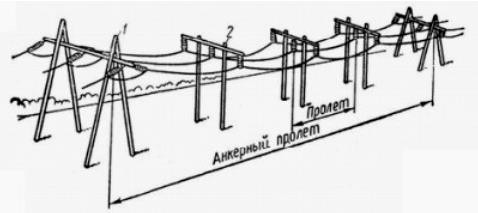 Рисунок 4.1 – Конструкційна схема однопровідної повітряної лінії:Рисунок 4.1 – Конструкційна схема однопровідної повітряної лінії:1 – анкерна опора;2 – проміжна опораа)б)Рисунок 4.2 – Кріплення проводу у фазі на проміжній (а)і анкерній (б) опорах:Рисунок 4.2 – Кріплення проводу у фазі на проміжній (а)і анкерній (б) опорах:1 – траверса; 2 – гірлянда ізоляторів; 3 – затиск; 4 – провід1 – траверса; 2 – гірлянда ізоляторів; 3 – затиск; 4 – провідабвгдРисунок 4.3 – Застосування дерев’яних опор і тип опори:Рисунок 4.3 – Застосування дерев’яних опор і тип опори:Рисунок 4.3 – Застосування дерев’яних опор і тип опори:Рисунок 4.3 – Застосування дерев’яних опор і тип опори:Рисунок 4.3 – Застосування дерев’яних опор і тип опори:а – проміжна на 0,38 – 10кВб – проміжна на 0,38 –35 кВв – кутова проміжна на 6–35 кВг – проміжна на 35 кВд – проміжна вільностояча на 35–220 кВа	б	в	г	дРисунок 4.4 – Застосування залізобетонних опор і тип опори:а	б	в	г	дРисунок 4.4 – Застосування залізобетонних опор і тип опори:а	б	в	г	дРисунок 4.4 – Застосування залізобетонних опор і тип опори:а	б	в	г	дРисунок 4.4 – Застосування залізобетонних опор і тип опори:а	б	в	г	дРисунок 4.4 – Застосування залізобетонних опор і тип опори:а –б – кутовав – анкерно-г –д – проміжнапроміжнапроміжнакутовапроміжнаодноланцюгова6–10 кВна 6–35 кВодноланцюго-дволанцю-портальна нава нагова на330–500 кВвідтяжках на110–220 кВ35–220 кВа – проміжна одноланцюговабаштового типу на 35–330 кВб – проміжна дволанцюговабаштового типу на 35–330 кВв – проміжна одноланцюгова на відтяжках на 110–330 кВа) проміжна дволанцюговазалізобетонна одностояковав) проміжна кутовапортальна з відтяжкамив) проміжна металеваодностоякова з відтяжкамиг) анкерна типу «рюмка»д) тристоякова анкернад) тристоякова анкернаРисунок 4.6 – Опори повітряних лінійРисунок 4.6 – Опори повітряних лінійе) анкерна кутова металеваж) анкерна кутова одностоякова залізобетонназ відтяжкамиз) перехіднаі) транспозиційнаРисунок 4.6, аркуш 2Рисунок 4.6, аркуш 2а) штирьовий 6–10 кВб) штирьовий 35 кВв) підвісний вище 35 кВг) підвісний стрижневий полімернийг) підвісний стрижневий полімернийд) підвісний стрижневий полімернийРисунок 5.1 – Ізолятори повітряних лінійРисунок 5.1 – Ізолятори повітряних лінійРисунок 5.1 – Ізолятори повітряних ліній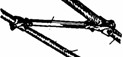 а) підтримувальний затискачб) дистанційна розпіркав) пресувальний натяжний затискач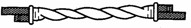 е) овальний з’єднувач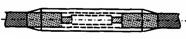 ж) пресувальний з’єднувачг) болтовий натяжний затискачд) підтримувальнагірлянда ізоляторівРисунок 5.2 – Лінійна арматура повітряних лінійРисунок 5.2 – Лінійна арматура повітряних лінійРисунок 5.2 – Лінійна арматура повітряних ліній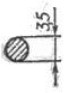 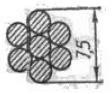 а – однодротовийб – багатодротовийАлюмінійАлюміній Наповнювач в – сталеалюмінієвийг – багатодротовий із наповнювачемд – порожнистийд – порожнистийРисунок 5.3 – Конструкції неізольованих проводів ПЛРисунок 5.3 – Конструкції неізольованих проводів ПЛа – трикутнеб – трикутнев – горизонтальнег –зворотною ялинкоюд – шестикутне«бочкою»Рисунок 5.5 – Розміщення проводів і тросів на опорахРисунок 5.5 – Розміщення проводів і тросів на опорахРисунок 5.5 – Розміщення проводів і тросів на опорахРисунок 5.5 – Розміщення проводів і тросів на опорахРисунок 5.5 – Розміщення проводів і тросів на опорахРисунок 7.1 – Схема заміщення ділянки лініїRЛ  r0l ; XЛ  X0l ; GЛ  g0l ; BЛ  b0l , де r0 , X0 – питоміактивний і реактивний опори, Ом/км;0,4 м – 380 В3,5 м – 35 кВ8 м – 220 кВ14 м – 500 кВ1,5 м – 6–10 кВ5 м – 110 кВ11 м – 330 кВ19,5 м – 750 кВа)б)Рисунок 7.2 – Розміщення проводів на опорі:Рисунок 7.2 – Розміщення проводів на опорі:а) в одній площині;б) у вершинах трикутникаа) ПЛЕП за Uном ≥ 330 кВб) ПЛЕП за Uном 220 кВв) ПЛЕП за Uном ≤ 110 кВг) КЛЕП за Uном 35 кВд) КЛЕП за Uном 20 кВе) КЛЕП за Uном 6–10 кВРисунок 7.3 – Спрощені схеми заміщення ЛЕПРисунок 7.3 – Спрощені схеми заміщення ЛЕПРисунок 8.1 – Умовне зображення двообмоткового трансформатораSHOM – номінальна потужність,MB·А;UНОМ	–	номінальні	напруги кожної обмотки, кВ;ΔРХ – активність холостого ходу,кВт;IХ – струм холостого ходу, %;ΔРК – втрати короткого замикання в кожній парі обмоток, кВт;–UK – напруга короткого замикання в кожній парі обмоток, %.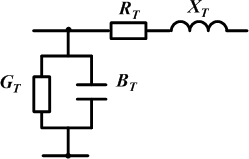 Рисунок 8.2 – Схема заміщення двообмотковоготрансформатораАктивний опір RT обумовлює втрати активної потужності в обох обмотках трансформатора		і розраховується за втратами потужності, знайденими з досвіду	короткого замикання PKРисунок 8.4 – Умовне позначення двообмоткового трансформатора з розщепленою обмоткоюТому	його		схема заміщення і визначення параметрів		ідентичні двообмотковим трансформаторам.Як правило, вітки розщепленої обмотки працюють окремо, кожна на своє навантаження, і схема	заміщення трансформатораРисунок 8.5 – Розрахункова схема заміщення двообмоткового трансформатораз розщепленою обмоткоюАктивні і реактивні опори цих віток знаходять за формулами:RT  RT  2RT ;1	2XT     XT     2XT ,1	2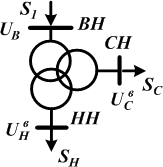 Рисунок 9.1 – Умовне позначення триобмоткового трансформатораВідповідно	до		прийнятої системи	позначень	абревіатура трансформатора ТДТН–25000/110/35/10розшифровується: трансформатор трифазовий, триобмотковий із примусовою циркуляцією повітря, природною циркуляцією масла і системою регулювання напруги під навантаженням.	Номінальна потужність – 25 000 кВ ∙ А, клас напруги обмотки вищої напруги – 110 кВ, середньої напруги – 35 кВ,нижчої напруги – 10 кВ.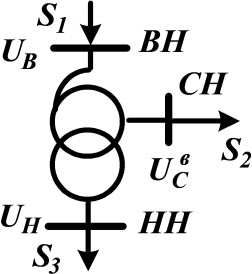 Рисунок 9.3 – Умовне позначення триобмоткового автотрансформатораВідповідно до прийнятої системою позначень абревіатура автотрансформатора АТДЦТН- 125000	/	220/110/10розшифровується: автотрансформатор трифазовий, триобмотковий із примусовою циркуляцією повітря і масла і системою регулювання напруги під навантаженням. Номінальна потужність – 25 000 кВ ∙ А, клас напруги обмотки вищої напруги– 220 кВ, середньої напруги – 110 кВ, нижчої напруги – 10 кВ.І загВін має таку саму схему заміщення,	що		і триобмотковий. Особливістю автотрансформатора	є відмінність потужностей його обмоток.Повна потужність, яка передається з обмотки вищої напруги в обмотку середньої напруги за відсутності навантаження на обмотцінижчої напруги, називаєтьсяРисунок 9.4 – Схема з’єднання обмоток автотрансформатораВін має таку саму схему заміщення,	що		і триобмотковий. Особливістю автотрансформатора	є відмінність потужностей його обмоток.Повна потужність, яка передається з обмотки вищої напруги в обмотку середньої напруги за відсутності навантаження на обмотцінижчої напруги, називається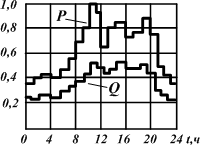 Рисунок 10.1 – Добовий графік навантаженняПри	відсутностіграфіків	реактивної потужності, їх можна одержати з графіків активної потужності:Qmax  Pmax tgmax ,де	tgmax визначається за значеннямcosmax , яке задається яквихідний параметр для кожного споживача.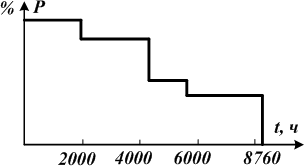 Рисунок 10.2 – Річний графік за тривалістюУ них усі значення навантаження розміщені в порядку спадання від Pmax до Pmin . Графік за тривалістюнавантажень застосовують урозрахунках техніко- економічних показників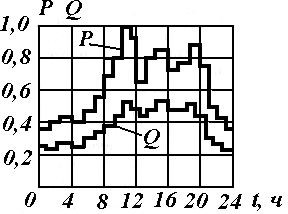 Рисунок 11.1 – Добовий графік навантаженняАналогічно розраховуємо			втрати електроенергії	для			решти режимів. Після підрахунку втрат	у	кожному	режимі визначаємо сумарні втрати за	розрахунковий	період:W  Wi   Pi ti  .Рисунок 11.2 – Залежності відТнб і cos φВеличину також можна знайти за залежностямиτ = f( Тнб cos φ), поданими на рис. 11.2.При       визначенні        длярозрахункових періодів Т, менших року, доцільно використовувати формулу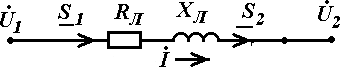 Рисунок 12.1 – Схема заміщення ланки електричної мережі лінії електропередачабо	трансформатора (рис. 12.1). Розглянемо найбільш характерні для практики		випадки розрахунку.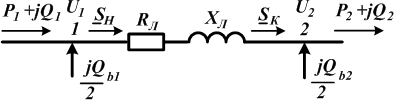 Рисунок 12.2 – Схема заміщенняРозглянемо спочатку перший випадок, коли відома	потужність навантаження в кінцілініїлінії електропередачS2  P2  jQ2  const і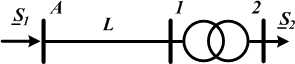 Рисунок 13.1. – Однолінійна схемаВідомі напруга джерелаU А , потужність навантаження S 2 ,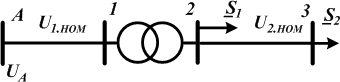 Рисунок 14.1 – Розімкнена мережа з двома номінальними напругамиВізьмемо, що задані навантаження у вузлах мережі S1 , S 2 іномінальні напругиU1.HOM , U2.HOM ,напруга джерелаживлення UA .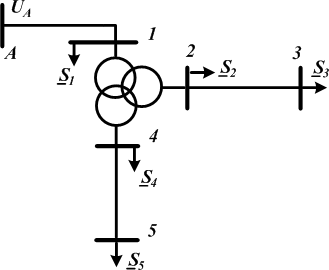 Рисунок 14.3 – Розімкнена мережа з трьома номінальниминапругамиВізьмемо, що задані навантаження у вузлах мережі S1 , S 2 , S 3 , S 4 , S 5 і напруга джерела живлення UА.Складемо схему заміщення мережі(рис. 14.4), подавши лінії:А–1 – опором Z A1 ,2–3 – опором Z 23 ,4–5 – опором Z 45 .a) мережа з одним контуромб) лінія з двостороннім живленнямв) складна замкнена мережа однієї напругиг) складна замкнена мережаз лініями двох номінальних напругРисунок 15.1 – Схеми замкнених електричних мережРисунок 15.1 – Схеми замкнених електричних мережРисунок 15.2 – Схема лінії з двостороннім живленнямВідомі також напруги на шинах джерел живлення	U A  і   U B .  Задамонапрямки струмів у вітках так, як показано на схемі.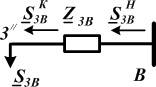 Рисунок 15.5 – Схема заміщення ділянки В – 3Візьмемо   потужність   у   кінціділянки B  3//   S К , такою, що3Вдорівнює	потужності	вузла навантаження 3// S 3В :S К  S	.3В	3В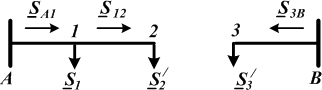 Рисунок 15.7 – Схема з двома точками потокорозподілуДалі розрахунок проводять за звичайною схемою для радіальних мереж.Рисунок 16.1 – Схема мережі з двостороннім живленнямЗадані довжина ділянок ліній, марка дроту, тип трансформатора	і навантаження споживачів. Напруги вузлів «A» і «B» різні.Визначаються	втрати потужності		утрансформаторі:Складається	схема заміщення	мережі	і визначається розрахункове навантаження першого вузлаS К  S ,12	2S Н  S   S   ,12	2	ТS	 S  S Н   S	.Р1	1	12	ХРисунок 16.2 – Схема заміщення мережі з двостороннім живленням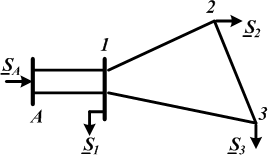 Рисунок 16.3 – Схема мережіСкладають	схему заміщення (рис. 16.4) і визначають активні й реактивні опори і зарядні потужності ділянок мережі.Визначають потужність напочатку ділянки А–1 S H .A1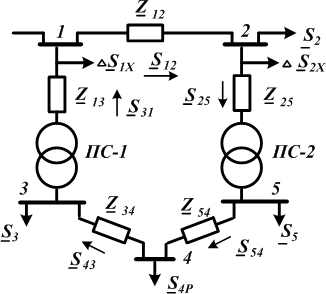 Рисунок 17.4 – Розрахункова схема заміщення замкненої частини мережіВиберемо напрямок обходу контура за годинниковою стрілкою.Розраховується потокорозподіл			без урахування		втрат		у контурі,		що			містить вузли 1, 2, 3, 4, 5. Для цього	використовуємо узагальнене		контурне рівнянняn		n S i Z i  U 2 (1   k ),0	ii1	i1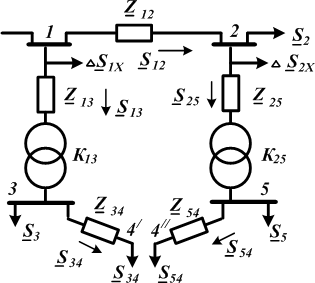 Рисунок 17.5 – Схема заміщення, розімкнена у вузлі 4Знак (–) біля потоку потужності означає, що потік на цій ділянці спрямований протилежно обраному напрямку обходу.Потоки	потужності ділянок 1 – 3 і 3 – 4 беруться від’ємними, тому точка 4 є точкою потокорозподілу. Потім умовно розривається контур у вузлі 4.Схема	заміщеннярозімкнена у вузлі 4, показана на рис. 17.5Напруга ліній, кВПереріз проводу, ммПередана потужність,МВтПередана потужність,МВтДовжина лінійелектропередачі, кмДовжина лінійелектропередачі, кмНапруга ліній, кВПереріз проводу, ммнату- ральназа густиною струму 1,1А/мм2*Гранична приККД = 0,9Средня(між двома сусіднім и ПС)11070–2403013–458025150150–3006038–7725020220240–40013590–1504001003302*240–2*400360270–4507001304003*300–3*400500620–8201 0001805003*300–3*–500900770–13001 2002807505*300–5*40021001 500–20002 2003001 1508*300–8*50052004 000–6 0003 000–* Для ВЛ 750–1150 кВ 0,85 А/мм2* Для ВЛ 750–1150 кВ 0,85 А/мм2* Для ВЛ 750–1150 кВ 0,85 А/мм2* Для ВЛ 750–1150 кВ 0,85 А/мм2* Для ВЛ 750–1150 кВ 0,85 А/мм2* Для ВЛ 750–1150 кВ 0,85 А/мм2а)б)Рисунок 18.1 – Області застосування ліній різних номінальних напруг:а), б) границі економічності: 1–750 і 330 кВ; 2 500 і 220 кВ;3 220 і 110 кВ; 4 110 і 35 кВРисунок 18.1 – Області застосування ліній різних номінальних напруг:а), б) границі економічності: 1–750 і 330 кВ; 2 500 і 220 кВ;3 220 і 110 кВ; 4 110 і 35 кВ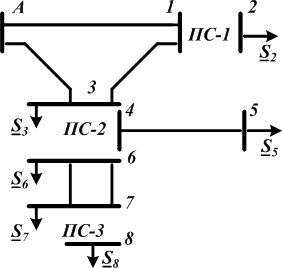 Рисунок 19.1 – Варіант заново проектованої мережіПотужності	вузлів навантаження дорівнюють:S 2  70  j30 МВА; S 3  30  j12 МВА ; S5  10  j4   МВА ; S6  40  j18 МВА ; S7  3  j1,5 МВА; S8  0,3  j0,1 МВА.Довжини ділянок мережі:lА1  60 км ; lА3  30 км; l13  50 км ;Рисунок 19.2 – Розрахункова схема заміщення замкненої частини мережіВибираються додатні напрямки потужностей ділянок мережі.Визначають потужності у лініях А – 1, А – 3 і 1 – 2Тип провідникаIНБ, год/рікIНБ, год/рікIНБ, год/рік1 000–3 0003 001–5 000Більше 5 000Неізольовані дроти:мідні2,52,11,8алюмінієві1,31,11,0Кабелі	з	паперовоюізоляцією з жилами:мідними3,02,52,0алюмінієвими1,61,41,2Кабелі	з	гумовою	і пластмасовою	ізоляцієюз жилами:мідними3,53,12,7алюмінієвими1,91,71,6Напруга ВЛ, кВКмTНБ. годTНБ. годTНБ. годНапруга ВЛ, кВКм< 4 0004 000–6 000> 6 00035–3301,00,81,01,335–3300,80,91,21,635–3300,61,11,52,2Допустимі відхилення частотиПісляаварійний режим		Аварійний режим Нормальний режим	+ 0,5 Гц     1,0 Гц	У піс ± 5 Гц. номутривалістю t     90 год	режим ляаварій    1 Гці +0,5 ГцНормальні значення	Максимальні± 0,2 Гц з	значення імовірністю р     0,95		± 0,4 ГцРисунок 22.1 – Нормовані показники відхилення частотиНомер пор.Назва показникаДопустимі значенняпоказникаДопустимі значенняпоказникаНомер пор.Назва показниканормальнемаксимальне1Відхилення напруги, %, умережі напругою:1до 1 кВ±5±1016—20 кВ±5±10135—220 кВ±5+151330 кВ±5+101500 кВ і більше±5+52Розмах зміни напруги, %–За рис. 7.23Доза коливань напруги, %2 (залежно від типуосвітлювальних установок)–0,018–0,0794Коефіцієнт несинусоїдальності (%), в електричній мережінапругою:4до 1 кВ51046—20 кВ48435 кВ364110 кВ і вище245Коефіцієнт гармонійної складової напруги непарного (парного) порядку (%), велектричній мережі напругою:5до 1 кВ–6 (3)56–20 кВ–5 (2, 5)535 кВ—4 (2)5110 кВ і вище—2 (1)6Коефіцієнт зворотної послідовності напруги, %247Коефіцієнт нульовоїпослідовності напруг, %24хвКоефіцієнт g f регламентується стандартом залежно від частоти змін напруги F(рис. 20.2). Допустимавеличина розмаху зміни напруги також залежить від показника F(табл. 20.1, рис. 22.2).Рисунок 22.2 – Залежності показників коливань напруги відчастоти коливаньКоефіцієнт g f регламентується стандартом залежно від частоти змін напруги F(рис. 20.2). Допустимавеличина розмаху зміни напруги також залежить від показника F(табл. 20.1, рис. 22.2).Лекція 1. Загальна характеристика систем передачі йрозподілу електричної енергії.......................3Лекція 2. Загальна характеристика систем передачі й розподілу	електричної	енергії(продовження)……….........11Лекція 3.	Напруги	та	класифікація	електричнихмереж ……….......................................................19Лекція 4. Основні відомості про конструкції опорповітряних ліній електропередач ……………....30Лекція 5. Основні відомості про конструкцію арматуриповітряних ліній електроперач.............................39Лекція 6. Кабельні лінії електропередачі ...........................47Лекція 7. Схеми заміщення і параметри елементівелектричних мереж...............................................58Лекція 8. Параметри схеми заміщення двообмотковихтрансформаторів...................................................72Лекція 9. Параметри схеми заміщення триобмотковихтрансформаторів....................................................81Лекція 10. Характеристики основних електроприймачіві розрахунок втрат потужності..............................91Лекція 11. Втрати потужності і електроенергії в мережі й трансформаторах .........................................101Лекція 12. Розрахунок режиму лінії електропередачі ....113Лекція 13. Розрахунок режиму електричної мережі зтрансформаторами...............................................125Лекція 14. Розрахунок режиму розімкненої мережірізних номінальних напруг ................................133Лекція 15. Електричний розрахунок замкненихелектричних мереж ...............................................143Лекція 16. Розрахунок замкнених електричних мереж(продовження).....................................................155Лекція 17. Спільний розрахунок мереж декількохномінальних напруг .........................................163Лекція 18. Елементи проектування електричних мереж..171Лекція 19. Практичне проектування електричної мережі181Лекція 20. Вибір перерізів провідників повітряних ікабельних ліній............................188Лекція 21. Показники якості електричної енергії .............198Лекція 22. Показники якості електричної енергії(продовження) ...................................................206